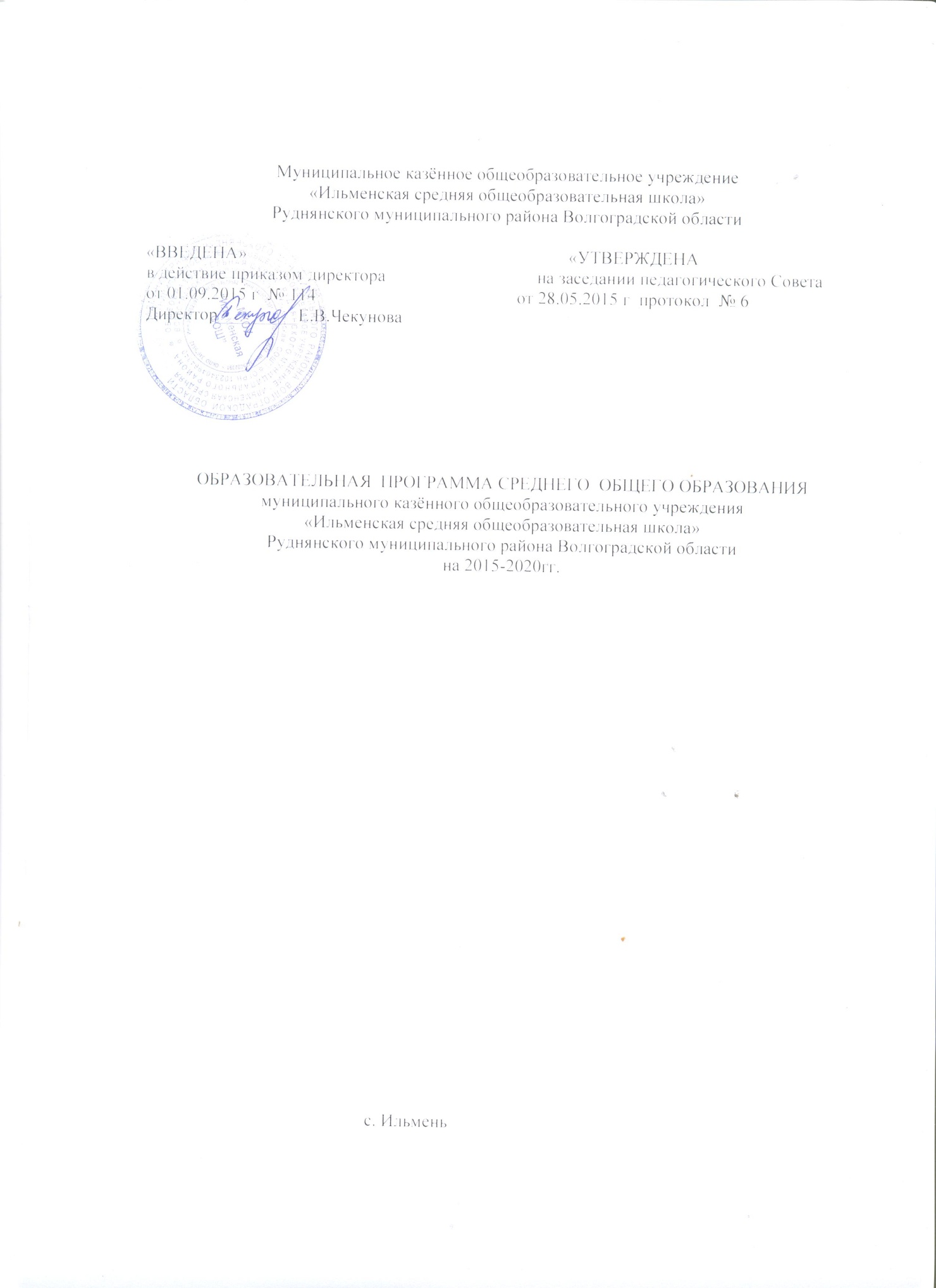 Образовательная программа является нормативно-управленческим документом МКОУ «Ильменская СОШ», характеризует специфику содержания образования и особенности организации учебно-воспитательного процесса. Школа способна предложить общее и дополнительное образования на уровне Государственных стандартов, в соответствии с уровнем подготовки, состоянием здоровья, запросами и возможностями учащихся и их родителей. Данная программа разработана на основании Федерального компонента ГОСприказ Минобрнауки России от 05.03.2004 № 1089, Федерального БУП приказ Минобрнауки России от 09.03.2004 № 131, Примерного учебного плана общеобразовательных организаций ВО приказ министерства образования и науки ВО от 07.11.2013 № 1468и является содержательной и организационной основой образовательной политики школы. Образовательная программа школы – локальный акт  МКОУ «Ильменская СОШ»  - создана для реализации образовательного заказа государства, содержащегося в соответствующих документах, социального заказа родителей учащихся и самих учащихся, с учетом реальной социальной ситуации, материальных и кадровых возможностей школы. Миссия школы: Миссией школы является создание достаточных и необходимых образовательных условий для социальной успешности обучающихся, условий   для самореализации   обучающихся     в образовательном процессе и воспитание      успешного, конкурентноспособного в жизни человека.Традиционные формы и содержание образовательной деятельности теряют возможность быть «социальным лифтом» в обществе, высокий уровень традиционной образованности теряет мотивационную способность, замыкаясь внутри образовательного процесса. Изменить сложившееся положение может лишь новая модель образования, ориентированная на успех ребенка в социальном окружении.  Ключевым документом, определяющим как организационно-управленческую, так и  содержательно-деятельностную составляющие миссии школы выступает Образовательная программа. Она позволяет соподчинить входящие в нее основные и дополнительные программы, учебную и внеучебную деятельность достижению стратегической цели –раскрытию и развитию с их помощью человеческого потенциала каждого обучающегося и направленного формирования именно тех ключевых и иных компетентностей, которые представляются наиболее актуальными в социально-культурной и социально-экономической перспективе.При построении Образовательной программы мы исходили из принципов, генеральной цели, желаемой модели выпускника школы: Принцип гуманитаризации образования предполагает формирование у учащихся многоплановой, целостной и динамичной картины духовного развития, становление внутреннего мира человека, создание условий для развития потребности самосовершенствования, реализации творческих возможностей личности. Принцип личностно-ориентированного подхода обеспечивает создание благоприятной среды для личностного роста обучающихся и учителей, вовлечения в образовательный процесс не только знаний и памяти, а всей целостной личности ребенка и взрослого. Принцип гуманизации образования является основополагающим принципом деятельности, предусматривающим переоценку всех компонентов педагогического процесса в свете человекообразующих функций.Основным смыслом образовательного процесса в учреждении становится развитие ученика.Принцип индивидуализации обучения в школе предполагает всесторонний учет уровня развития и способностей каждого ученика, формирование на этой основе личных планов, программ стимулирования и коррекции развития школьника. Индивидуализация обучения имеет своей задачей повышение учебной мотивации и развитие познавательных интересов каждого школьника. Принцип поисковой, творческой, исследовательской направленности нацелен на осуществление важнейших ценностей и целей развития школы- на поиск определенных закономерностей, на утверждение ценностей творчества, изобретательства, новаторства в детском и педагогическом коллективах Принцип целостности образования основан на единстве процессов развития, обучения и воспитания учащихся. Его реализация проявляется в создании сбалансированного образовательного пространства, учитывающего комплекс отраслей знаний в содержании образования, адекватности психологических технологий содержанию и задачам образования. Принцип конструктивной и проектной направленности означает переход от точечных нововведений в образовании и управлении школой, к целенаправленной работе по систематическому конструированию новой целостной модели школы. Принцип демократизма предполагает коллегиальность в деятельности, привлечение к решению важных вопросов широкого круга педагогов, учащихся, культивирование демократических свобод, гласность, демократичность, открытость поведения и общения, сотрудничество с органами самоуправления. Генеральная цель Программы развития школы: Создать организационно-педагогические условия деятельности школы путем построения личностно-ориентированной системы на основе совершенствования недрения предпрофильной подготовки,  духовно-нравственного развития и ормирования здоровьесберегающей среды. Организационно-правовое обеспечение деятельности образовательного учреждения Документы, на основании которых осуществляет свою деятельность ОУ: Лицензия: регистрационный номер 1132 Серия 34 ОД №000394, выдан Комитетом по образованию и науке Администрации Волгоградской области от 16 декабря 2011 г.; Свидетельство о государственной аккредитации: регистрационный номер 595, Серия 34 ГА № 000147, выдан Комитетом по образованию и науке Администрации Волгоградской области от 13 декабря 2011 гI. ЦЕЛЕВОЙ РАЗДЕЛ 1.1. Пояснительная записка Образовательная программа среднего общего образования МКОУ «Ильменская средняя общеобразовательная школа»   – это нормативно-управленческий документ, который: определяет содержание образовательного процесса на третьем уровне обучения, особенности его раскрытия через учебные предметы, программы, педагогические технологии;определяет организационно-педагогические условия учебной и внеучебной деятельности обучающихся;регламентирует диагностические процедуры для объективного поэтапного отслеживания образовательных достижений обучающихся;формирует основы для осознанного выбора и освоения профессиональных образовательных программ и адаптации  личности к жизни в обществе.   Образовательная программа является организационной основой осуществления целенаправленной и согласованной деятельности педагогического коллектива по реализации   среднего общего образования.      Наличие опыта работы, имеющаяся материально-техническая база, дидактико-методические, психолого-педагогические и организационно-управленческие наработки коллектива школы выступают основой для  обновления качественно  уровня работы  учреждения.        Образовательная программа  является  документом, обеспечивающим развитие следующих направлений:Достижение современного качественного образования, отраженного в федеральном компоненте государственного образовательного стандарта;Совершенствование учебно-воспитательной системы;Сохранение и укрепление здоровья учащихся и учителей;Совершенствование системы управления образовательным учреждением;Совершенствование ресурсного обеспечения образования в образовательном учреждении;Повышение роли семьи в учебно-воспитальном процессе;Интенсификация исследовательской педагогической деятельности; Повышение эффективности кадрового обеспечения.    Программа ориентирована на повышение качества образования, обновление его содержания и структуры на основе сложившихся в образовательном учреждении позитивных традиций и современных педагогических технологий, направленных на формирование социально-активной, творческой личности обучающихся, обладающей рядом компетентностей, оптимизацию механизма управления образовательной системы образовательного учреждения, обеспечение единства обучения и воспитания.1.2. Цели программы: Цель: Овладение учащимися знаниями, умениями, навыками, приобретение опыта деятельности, развитие способностей, приобретение опыта применения знаний в повседневной жизни и формирование у учащихся готовности к саморазвитию и непрерывному самообразованию.Задачи: -обеспечить личностное самоопределение учащихся –формировать нравственную, мировоззренческую и гражданскую позицию, профессиональный выбор, -развивать творческие способности обучающихся, способности самостоятельного решения проблем в различных видах и сферах деятельности, -достигать  уровня функциональной грамотности на основе успешного освоения   учебных предметов  учебного плана в соответствии с ГОС, -подготовка к продолжению образования в профессиональной  деятельности.  Изменения в  социально-экономическом развитии нашего государства  обуславливают  все возрастающую роль  образования, ставят перед  ним новые цели и задачи по формированию информационно-коммуникативной и социальной компетентности обучающихся, их готовности к продолжению образования, осознанному выбору профессии, по сохранению  психического и физического здоровья обучающихся, созданию условий для совершенствования системы  гражданского,  духовно-нравственного воспитания детей. В современном информационном обществе, характеризующемся все возрастающим объемом знаний, важным становится  умение  обучающихся  ориентироваться  в реалиях жизни, видеть проблемы, самостоятельно ориентироваться, давать оценки, вести исследовательскую работу, находить  оптимальные способы достижения поставленной цели.Обучение в образовательном учреждении должно быть направлено на подготовку обучающихся для жизни в информационном, наукоемком обществе.    Программы основного общего образования являются преемственными.   Образовательная программа выступает как средство удовлетворения потребностей:обучающегося, поскольку является средством осуществления его личностных запросов. В этом аспекте образовательная программа реализует право обучающегося на сохранение своей индивидуальности;родителей, как гарантия «наилучшего обеспечения интересов ребенка»;учителя, как гарантия права на самореализацию и неповторимый  стиль профессиональной деятельности. Кроме того, образовательная программа предоставляет учителю право выбора диагностических методик и инновационных технологий;образовательного учреждения, поскольку образовательная программа дает ей право на собственный имидж, право иметь свою неповторимость;В основе образовательной  программы образовательного учреждения заложены  следующие принципы развития образования: Принцип научности. Обновление содержания образования должно осуществляться при опоре на фундамент науки, т.е. идея научности должна пронизывать школьный образовательный процесс на всех его уровнях. Этот принцип воплощается в учебных программах и учебниках, в отборе изучаемого материала, а также в том, что школьников обучают элементам научного поиска, способам научной организации учебного труда.  Принцип целостности. Единая стратегия скоординированного развития всех частей системы образования. Это достигается на основе  баланса интересов участников образовательного процесса. Принцип саморазвития. Определение уровня самодостаточности системы образования, наличие внутренних источников ее роста, способность адаптироваться к изменениям в обществе.    Принцип преемственности. Передача и усвоение социальных и культурных ценностей от поколения к поколению. В свете требований непрерывного образования ни один уровень обучения не может рассматриваться как замкнутый, изолированный от других. При этом вертикальная структура, характерная для непрерывного увеличения знаний, овладения новыми умениями и навыками, должна пересекаться с горизонтальными структурами, представляющими собой научные дисциплины и связи между ними.   Принцип демократичности предполагает включение в решение задач программы развития всех субъектов образовательного пространства, переход от централизованной модели управления  к децентрализованной, предполагающей передачу или делегирование ответственности за принятие ряда решений и соответствующих прав на нижние уровни управления.    Вышеназванные принципы тесно взаимосвязаны, могут обеспечивать  единство интересов, потенциала и практических действий, определяют развитие и саморазвитие образовательного учреждения. Анализ положения дел  в образовательном учреждении  через призму выше обозначенных  концептуальных принципов  позволит  с позиции системного подхода определить ключевые проблемы, наметить программу конкретных действий на перспективу, активнее способствовать инновационному становлению и развитию образовательного учреждения.   Приоритет продуктивного компонента содержания образования, выражающегося в созидательной функции обучающегося, над репродуктивным компонентом, который важен для передачи ученику технологий его образовательной деятельности, но не готовой информации и знаний. 
   Педагог вступает в особые взаимоотношения с обучающимся, которые основаны на понимании его основных интересов, уровня развития и актуального состояния.   В течение нескольких лет педагогический коллектив знакомился, изучал и апробировал различные педагогические технологии. Для достижения новых целей образования образовательное учреждение выбрало стратегическую идею – идею реализации  повышения качества обучения, создания условий, способствующих развитию духовно-нравственных, интеллектуальных качеств учащихся, их социализации и адаптации в обществе на основе здоровьесберегающих технологий и личностно - ориентированного подхода в учебно-воспитательном процессе. 
  Личностно-ориентированное образование - это образование, направленное на воспитание каждого обучающегося развитой самостоятельной личностью. Основными условиями, определяющими процесс формирования личности человека, являются:
   - Природные задатки человека, определяющие возможности развития его личностных способностей и черт характера. Они могут быть ярко выраженными и очень незначительными. В процессе жизни, воспитания и самовоспитания эти задатки могут быть развиты в способности и таланты, а могут быть, и погублены неразумным воспитанием. При разумном воспитании добрые задатки укрепляются, развиваются, а дурные – сглаживаются;    -Особенности семьи и ее отношение к ребенку. Сейчас значительное число детей не получают разумного семейного воспитания. Поэтому образовательное учреждение должно возмещать издержки семейного воспитания. Это одна из важнейших задач образовательного учреждения в современных условиях;                    - Социальная среда, в которой живет и развивается человек. Это и среда непосредственного окружения человека (микросоциум) и более широкая, которая оказывает на него воздействие опосредованно, через создание общественного мнения, шкалы ценностей, господствующих взглядов;
  - Воспитательное учреждение, в котором получает образование человек. От того, какое это учреждение, какие цели оно реализует, какова социальная среда, создаваемая в нем, каково его влияние на обучаемых и воспитуемых, решающим образом зависят особенности и характер формируемой личности обучающегося.   
   Личностно- ориентированное образование в образовательном учреждении направлено на воспитание каждого обучающегося внутренне свободной личностью, ищущей свое место в обществе в соответствии со своими задатками, формирующимися ценностными ориентациями, интересами и склонностями, с тем, чтобы жить полной, осмысленной и творческой жизнью.   Обучающиеся  в образовательном учреждении, осуществляющим личностно- ориентированное образование, должны не просто учиться и воспитываться, а жить полной, эмоционально насыщенной жизнью, в которой они могут удовлетворять свои природные, социальные и духовные потребности. Подготовить себя к взрослой самостоятельной жизни в качестве нравственного, законопослушного члена общества, нашедшего свое место в жизни, приносящего своей деятельностью счастье себе, добро и пользу всему обществу. 1.3 Достижение поставленных целей предусматривает решение следующих основных задач: обеспечение прочного усвоения обязательного минимума содержания основных образовательных программ среднего общего образования; развитие развития общих учебных умений и навыков, формирование компетенций обучающихся в области учебно-исследовательской и проектной деятельности; формирование готовности обучающихся к саморазвитию и высокой социальной активности для продолжения обучения в образовательных учреждениях профессионального образования, профессиональной деятельности и успешной социализации; совершенствование системы выявления и поддержки талантливых детей, развитие их творческих способностей; обеспечение равного доступа к полноценному образованию разным категориям обучающихся, создание возможности для их социализации; формирование патриотического сознания и гражданской позиции обучающихся; развитие учительского потенциала через повышение квалификации педагогических кадров и управленческой команды; материально-техническое обеспечение учебно-воспитательного процесса за счёт средств  районного бюджета и субвенций; Для решения стратегических задач образования важнейшими качествами личности должны стать инициативность, способность творчески мыслить и находить нестандартные решения, умение выбирать профессиональный путь, готовность обучаться в течение всей жизни, поэтому в основе образовательной программы лежит деятельностный характер образования, который обеспечивает формирование готовности обучающихся к саморазвитию и непрерывному образованию; проектирование и конструирование развивающей образовательной среды образовательного учреждения; активную учебно-познавательную деятельность обучающихся; построение образовательного процесса с учётом индивидуальных, возрастных, психологических, физиологических особенностей и здоровья обучающихся. Программа учитывает, что ведущей деятельностью обучающихся данной ступени является самоопределение как практика становления, связанная с конструированием возможных образов будущего, проектированием и планированием в нем своей индивидуальной траектории (своего пути). Так как становление старших школьников происходит через обретение практического мышления, то единицей организации содержания образования становится «проблема» и проблемная организация учебного материала, предполагающая задачно-целевую организацию учебной деятельности. 1.4. Структура программы. Программа содержит три раздела: целевой, содержательный и организационный. Целевой раздел определяет общее назначение, цели, задачи, планируемые результаты реализации основной образовательной программы, а также способы определения достижения этих целей и результатов и включает:  пояснительную записку; планируемые результаты освоения обучающимися основной образовательной программы; систему оценки результатов освоения основной образовательной программы. Содержательный раздел определяет общее содержание среднего общего образования и включает: программу развития у обучающихся общих учебных умений и навыков на ступени среднего (полного) общего образования программы отдельных учебных предметов, курсов программу духовно-нравственного развития, воспитания и социализации обучающихся на ступени среднего (полного) общего образования. Организационный раздел определяет общие рамки организации образовательного процесса, а также механизмы реализации основной образовательной программы. Организационный раздел включает: учебный план среднего (полного) общего образования школы систему условий реализации основной образовательной программы среднего (полного) общего образования Внеурочная деятельность организована на основе базовых национальных ценностей российского общества, таких, как патриотизм, социальная солидарность, гражданственность, семья, здоровье, труд и творчество, наука, образование, традиционные религии России, искусство, природа, человечество и направлена на воспитание высоконравственного, творческого, компетентного гражданина России, принимающего судьбу своей страны как свою личную, осознающего ответственность за ее настоящее и будущее, укорененного в духовных и культурных традициях многонационального народа Российской Федерации, подготовленного к жизненному самоопределению. Программа обеспечивает потребности и индивидуальные социальные инициативы обучающихся, особенности их социального взаимодействия вне школы, характер профессиональных предпочтений. Основная образовательная программа формируется с учётом психолого-педагогических особенностей развития детей 16—17 лет. Продолжительность обучения: 2 года. Технология комплектования: Комплектование 10 класса осуществляется на базе 9 класса школы. Заявительный порядок. В 10-е классы Учреждения принимаются граждане, имеющие право на получение образования соответствующего уровня и желающие получить среднее (полное) общее образование. Для поступления в 10 класс граждан, обучавшихся в данной школе, необходимы следующие документы:- заявление родителей (законных представителей) на имя руководителя учреждения;- аттестат об основном общем образовании.Продолжительность обучения.1.5. Краткая информация о школе С 1970 года  Ильменская школа стала  средней. МКОУ «Ильменская СОШ» является муниципальным казённым  общеобразовательным  учреждением, ориентированным на обучение, воспитание  и развитие всех и каждого учащегося с учетом их индивидуальных способностей (возрастных, физиологических, интеллектуальных, психологических и др.), образовательных потребностей и возможностей, склонностей с целью формирования личности, обладающей прочными базовыми знаниями, общей культурой, здоровой, социально адаптированной. Школа имеет: 4 кабинета для начальной школы 10 предметных кабинетов для учащихся основной и старшей школы,       кабинет информатики, оборудованный современными компьютерами, документ –камерой, принтерами, интерактивной доской;  спортивный зал, столовая на 90 посадочных мест. Все учебные кабинеты оборудованы компьютерами, мультимедийными проекторами,  комплектами учебно-наглядных пособий. Это позволит самым активным образом использовать компьютерные цифровые технологии в учебном процессе,  а также осуществлять администрирование школы и мониторинг качества образования на основе информационной базы данных охватывающей все направления деятельности учреждения. Такое техническое и информационно-методическое оснащение школы, позволит использовать современные технологии при реализации основных образовательных программ, дополнительных и в системе воспитательной работы1.2. Планируемые результаты освоения обучающимися основной образовательной программы среднего общего образования Государственный стандарт устанавливает требования к результатам обучающихся, освоивших основную образовательную программу среднего общего образования: Результаты освоения основной образовательной программы среднего общего образования должны отражать:1) сформированность российской гражданской идентичности, патриотизма, любви к Отечеству и уважения к своему народу, чувства ответственности перед Родиной, гордости за свой край, свою Родину, прошлое и настоящее многонационального народа России, уверенности в его великом будущем; 2) сформированность мировоззрения, соответствующего современному уровню развития науки и общественной практики; 3) сформированность основ саморазвития и самовоспитания на основе общечеловеческих нравственных ценностей и идеалов российского гражданского общества; готовность и способность к образованию исамообразованию на протяжении всей жизни; сознательное отношение к непрерывному образованию как условию успешной профессиональной и общественной деятельности; 4) сформированность толерантного сознания и поведения личности в поликультурном мире; 5) сформированность основ эстетического образования, включая эстетику быта, научного и технического творчества, спорта, общественных отношений; сформированность бережного отношения к природе; 6) принятие и реализацию ценностей здорового и безопасного образа жизни: 7) осознанный выбор будущей профессии; 8) умение самостоятельно определять цели и составлять планы их выполнения; 9) готовность и способность к самостоятельной и ответственной информационной деятельности, включая умение ориентироваться в различных источниках информации, критически оценивать и интерпретировать информацию, получаемую из различных источников; 10) умение ориентироваться в социально-политических и экономических событиях, оценивать их последствия; умение самостоятельно оценивать и принимать решения, определяющие стратегию поведения, с учётом гражданских и нравственных ценностей; Предметные результаты освоения основной образовательной программы среднего общего образования с учётом общих требований Стандарта и специфики изучаемых предметов, входящих в состав предметных областей, должны обеспечивать возможность успешного профессионального обучения или профессиональной деятельности. Освоение обучающимися основной образовательной программы среднего общего образования завершается обязательной государственной (итоговой) аттестацией выпускников. Предметом государственной (итоговой) аттестации выпускников является достижение ими предметных и метапредметных результатов освоения основной образовательной программы среднего общего образования в соответствии с планируемыми результатами. Оценка направлена на выявление способности выпускников к решению учебно-практических и учебно-познавательных задач.Государственная (итоговая) аттестация обучающихся осуществляется в форме Единого государственного экзамена и (или) государственного выпускного экзамена. Государственная (итоговая) аттестация обучающихся проводится в соответствии с порядком проведения Государственной итоговой аттестации обучающихся, устанавливаемой федеральным органом исполнительной власти, осуществляющим функции по выработке государственной политики и нормативно-правовому регулированию в сфере образования.Содержание и критерии оценки определяются планируемыми результатами, разрабатываемыми на федеральном уровне и конкретизирующими требования к результатам освоения основной образовательной программы среднего общего образования для каждого из перечисленных направлений.              Общие учебные умения, навыки и способы деятельностиВ результате освоения содержания среднего общего образования учащийся школы получает возможность совершенствовать и расширить круг общих учебных умений, навыков и способов деятельности.Познавательная деятельность предполагает:-умение самостоятельно и мотивированно организовывать свою познавательную деятельность (от постановки цели до получения и оценки результата);-использование элементов причинно-следственного и структурно- функционального анализа;-исследование несложных реальных связей и зависимостей, определение сущностных характеристик изучаемого объекта;-самостоятельный выбор критериев для сравнения, сопоставления, оценки и классификации объектов;-участие в организации и проведении учебно-исследовательской работы: выдвижение гипотез, осуществление их проверки, владение приемами исследовательской деятельности;-самостоятельное создание алгоритмов познавательной деятельности для решения задач творческого и поискового характера, формулирование полученных результатов;-создание собственных произведений, процессов, явлений, в том числе с использованием мультимедийных технологий, реализация оригинального замысла, использование разнообразных (в том числе художественных) средств, умение импровизировать.Информационно-коммуникативная деятельностьПоиск нужной информации по заданной теме в источниках различного типа. Извлечение необходимой информации из источников, созданных в различных знаковых системах (текст, таблица, график, диаграмма, аудиовизуальный ряд и др.), отделение основной информации от второстепенной, критическое оценивание достоверности полученной информации, передача содержания информации адекватно поставленной цели (сжато, полно, выборочно). Перевод информации из одной знаковой системы в другую (из текста в таблицу, из аудиовизуального ряда в текст и др.), выбор знаковых систем адекватно познавательной и коммуникативной ситуации.Умение развернуто обосновывать суждения, давать определения, приводить доказательства (в том числе от противного). Объяснение изученных положений  на самостоятельно подобранных конкретных примерах.Выбор вида чтения в соответствии с поставленной целью  (ознакомительное, просмотровое, поисковое и др.). Свободная работа с текстами художественного, публицистического и официально-делового стилей, понимание их специфики; адекватное восприятие языка средств массовой информации. Владение навыками редактирования текста, создания собственного текста.Использование мультимедийных ресурсов и компьютерных технологий для обработки, передачи, систематизации информации, создания баз данных, презентации результатов познавательной и практической деятельности.Владение основными видами публичных выступлений (высказывание, монолог, дискуссия, полемика), следование этическим нормам и правилам ведения диалога (диспута).Понимание ценности образования как средства развития культуры личности. Объективное оценивание своих учебных достижений, поведения, черт своей личности; учет мнения других людей при определении собственной позиции и самооценке. Умение соотносить приложенные усилия с полученными результатами своей деятельности.Владение навыками организации и участия в коллективной деятельности:  постановка общей цели и определение средств ее достижения, конструктивное восприятие иных мнений и идей, учет индивидуальности партнеров по деятельности, объективное определение своего вклада в общий результат.Оценивание и корректировка своего поведения в окружающей среде, выполнение в практической деятельности и в повседневной жизни экологических требований.Осознание своей национальной, социальной, конфессиональной принадлежности. Определение собственного отношения к явлениям современной жизни. Умение отстаивать свою гражданскую позицию,формулировать свои мировоззренческие взгляды. Осуществление осознанного выбора путей продолжения образования или будущей профессиональной деятельности.Предметные результаты освоения основной образовательной программы среднего общего образования устанавливаются на базовом и профильном уровнях, ориентированных на приоритетное решение соответствующих комплексов задач.Предметные результаты на базовом уровне ориентированы на освоение обучающимися систематических знаний и способов действий,   присущих   данному   учебному  предмету,  и  решение  задач  освоения  основ базовых наук, поддержки избранного обучающимися направления образования, обеспечения академической мобильности.Филология и иностранный языкИзучение предметных областей "Филология" и "Иностранный язык" должно обеспечить: сформированность гражданской, социальной и этнической идентичности;способность свободно общаться в различных формах и на разные темы;свободное использование словарного запаса;сформированность умений написания текстов по различной проблематике на русском  языке и по изученной проблематике на иностранном языке, в том числе демонстрирующих творческие способности обучающихся;сформированность устойчивого интереса к чтению, как способу познания других культур, уважительного отношения к ним;развитие эмоциональной сферы в процессе личностного восприятия литературы;сформированность навыков различных видов анализа литературных произведений;Предметные результаты изучения предметной области "Филология" должны отражать:Русский язык и литература. (базовый уровень):1) сформированность представлений о роли языка в жизни человека, общества, государства; приобщение через изучение русского и родного языка и литературы к ценностям национальной и мировой культуры;2) сформированность понятий о нормах русского литературного языка и применение знаний о них в речевой практике;3) владение навыками самоанализа и самооценки на основе наблюдений за собственной речью;4) владение умением анализа текста с точки зрения наличия в нем явной и скрытой, основной и второстепенной информации;5) владение умениями представлять тексты в виде тезисов, конспектов, аннотаций, рефератов, проектов;6) знание содержания произведений русской, родной и мировой классической литературы, их историко-культурного и нравственно- ценностного влияния на формирование национальной и мировой культуры;7) сформированность представлений об изобразительно-выразительных возможностях русского и родного языка;8) сформированность потребности в систематическом чтении как средстве познания мира и себя в этом мире, гармонизации отношений человека и общества, диалога людей друг с другом; понимание важности процесса чтения для своего дальнейшего нравственного и интеллектуального развития;9) сформированность умений учитывать исторический, историко-культурный контекст и контекст творчества писателя в процессе анализа художественного произведения;10) способность выявлять в художественных текстах личностно значимые образы, темы и проблемы и выражать свое отношение к ним в развернутых аргументированных устных и    письменных высказываниях;11) владение навыками анализа художественных произведений с учетом их жанрово-родовой специфики; осознание художественной картины жизни, созданной в литературном произведении, в единстве эмоционального личностного восприятия и интеллектуального понимания;12) сформированность представлений о системе стилей языка художественной литературы; развитие собственного стиля и применение полученных знаний в речевой практике.Иностранный язык (базовый уровень):1) сформированность коммуникативной иноязычной компетенции, необходимой для успешной социализации;2) владение знаниями о социокультурной специфике страны/стран изучаемого языка и умение строить своё речевое и неречевое поведение адекватно этой специфике; умение выделять общее и различное в культуре родной страны и страны/стран изучаемого языка;3) достижение порогового уровня владения иностранным языком, позволяющего выпускникам общаться в устной и письменной формах как с носителями изучаемого иностранного языка, так и с представителями других стран, использующими данный язык как средство межличностного имежкультурного общения;4) сформированность умения использовать иностранный язык как средство для получения информации из иноязычных источников в образовательных и самообразовательных целях.Общественные наукиИзучение предметной области "Общественные науки" должно обеспечить:сформированность мировоззренческой, ценностно-смысловой сферы обучающихся, российской гражданской идентичности, поликультурности, толерантности, приверженности ценностям, закреплённым Конституцией Российской Федерации; осознание своей роли в развитии России; понимание роли России в многообразном, быстро меняющемся глобальном мире;сформированность навыков критического мышления, анализа и синтеза, умения оценивать и сопоставлять методы исследования, характерные для общественных наук; формирование и развитие целостного восприятия всего спектра природных, экономических, социальных реалий, окружающей действительности, человеческого фактора;сформированность умений обобщать, анализировать и оценивать информацию: теории, концепции, факты, имеющие отношение к общественному развитию и роли личности в нем, с целью проверки гипотез интерпретации данных различных источников;владение знаниями о многообразии взглядов и теорий по тематике общественных наук.Предметные результаты изучения предметной области "Общественные науки" должны отражать:История (базовый уровень):1) сформированность представлений о современной исторической науке, её специфике и роли в решении задач прогрессивного развития России в глобальном мире;2) владение комплексом знаний об истории России и человечества в целом, представлениями об общем и особенном в мировом историческом процессе;3) сформированность представлений о методах исторического познания;4) сформированность умений применять исторические знания в профессиональной и общественной деятельности, поликультурном общении;5) владение навыками проектной деятельности и исторической реконструкции с привлечением различных источников;6) сформированность умений вести диалог, обосновывать свою точку зрения в дискуссии по исторической тематике.Обществознание:1) сформированность знаний об обществе как целостной развивающейся системе в единстве и взаимодействии его основных сфер и институтов;2) владение базовым понятийным аппаратом социальных наук;3) владение умениями выявлять причинно-следственные, функциональные, иерархические и другие связи социальных объектов и процессов;4) сформированность представлений об основных тенденциях и возможных перспективах развития мирового сообщества в глобальном мире;5) сформированность представлений о методах познания социальных явлений и процессов;6) владение умениями применять полученные знания в повседневной жизни, прогнозировать последствия принимаемых решений;7) сформированность навыков оценивания социальной информации, умений поиска информации в источниках различного типа для реконструкции недостающих звеньев для объяснения и оценки разнообразных явлений и процессов общественного развития.География (базовый уровень):1) владение представлениями о современной географической науке, её участии в решении важнейших проблем человечества;2) владение географическим мышлением для определения географических аспектов природных, социально-экономических и экологических процессов и проблем;3) сформированность системы комплексных социально ориентированных географических знаний о закономерностях развития природы, размещения населения и хозяйства, о динамике и территориальных особенностях процессов, протекающих в географическом пространстве;4) владение умениями проведения наблюдений за отдельными географическими объектами, процессами и явлениями, их изменениями в результате природных и антропогенных воздействий;5) владение умениями использования карт разного содержания для выявления закономерностей и тенденций, получения нового географического знания о природных социально-экономических и экологических процессах и явлениях;6) владение умениями географического анализа и интерпретации разнообразной информации;7) владение умениями применять географические знания для объяснения и оценки разнообразных явлений и процессов, самостоятельного оценивания уровня безопасности окружающей среды, адаптации к изменению её условий;8) сформированность представлений и знаний об основных проблемах взаимодействия природы и общества, о природных и социально-экономических аспектах экологических проблем.Математика и информатикаИзучение предметной области "Математика и информатика" должно обеспечить:сформированность представлений о социальных, культурных и исторических факторах становления математики и информатики; сформированность основ логического, алгоритмического и математического мышления;сформированность умений применять полученные знания при решении различных задач;сформированность представлений о математике как части общечеловеческой культуры, универсальном языке науки, позволяющем описывать и изучать реальные процессы и явления;сформированность представлений о роли информатики и ИКТ в современном обществе, понимание основ правовых аспектов использования компьютерных программ и работы в Интернете;сформированность представлений о влиянии информационных технологий на жизнь человека в обществе; понимание социального, экономического, политического, культурного, юридического, природного, эргономического, медицинского и физиологического контекстов информационных технологий;принятие этических аспектов информационных технологий; осознание ответственности людей, вовлечённых в создание и использование информационных систем, распространение информации.Предметные результаты изучения предметной области "Математика и информатика" должны отражать:Математика (базовый уровень):1) сформированность представлений о математике как части мировой культуры и о месте математики в современной цивилизации, о способах описания на математическом языке явлений реального мира;2) сформированность представлений о математических понятиях как о важнейших математических моделях, позволяющих описывать и изучать разные процессы и явления; понимания возможности аксиоматического построения математических теорий;3) владение методами доказательств и алгоритмов решения; умение их применять, проводить доказательные рассуждения в ходе решения задач;4) владение стандартными приёмами решения рациональных и иррациональных, показательных, степенных, тригонометрических уравнений и неравенств, их систем, использование готовых компьютерных программ, в том числе для поиска пути решения и иллюстрации решения уравнений и неравенств;5) сформированность представлений об основных понятиях, идеях и методах математического анализа;6) владение основными понятиями о плоских и пространственных геометрических фигурах, их основных свойствах; сформированность умения распознавать на чертежах, моделях и в реальном мире геометрические фигуры; применение изученных свойств геометрических фигур и формул для решения геометрических задач и задач с практическим содержанием;7) сформированность представлений о процессах и явлениях, имеющих вероятностный характер, о статистических закономерностях в реальном мире, об основных понятиях элементарной теории вероятностей; умений находить и оценивать вероятности наступления событий в простейших практических ситуациях и основные характеристики случайных величин;8) владение навыками использования готовых компьютерных программ при решении задач.Информатика (базовый уровень):1) сформированность представлений о роли информации и связанных с ней процессов в окружающем мире;2) владение навыками алгоритмического мышления и пониманием необходимости формального описания алгоритмов;3) владение умением понимать программы, написанные на выбранном для изучения универсальном алгоритмическом языке высокого уровня; знанием основных конструкций программирования; умением анализировать алгоритмы с использованием таблиц;4) владение стандартными приёмами написания на алгоритмическом языке программы для решения стандартной задачи с использованием основных конструкций программирования и отладки таких программ; использование готовых прикладных компьютерных программ по выбранной специализации;5) сформированность представлений о компьютерно-математических моделях и необходимости анализа соответствия модели и моделируемого объекта (процесса); о способах хранения и простейшей обработке данных; понятия о базах данных и средствах доступа к ним, умений работать с ними;6) владение компьютерными средствами представления и анализа данных;7) сформированность базовых навыков и умений по соблюдению требований техники безопасности, гигиены и ресурсосбережения при работе со средствами информатизации; понимания основ правовых аспектов использования компьютерных программ и работы в Интернете.11.4. Естественные наукиИзучение предметной области "Естественные науки" должно обеспечить: сформированность основ целостной научной картины мира;формирование понимания взаимосвязи и взаимозависимости естественных наук;сформированность понимания влияния естественных наук на окружающую среду, экономическую, технологическую, социальную и этическую сферы деятельности человека;создание условий для развития навыков учебной, проектно- исследовательской, творческой деятельности, мотивации обучающихся к саморазвитию;сформированность умений анализировать, оценивать, проверять на достоверность и обобщать научную информацию;сформированность навыков безопасной работы во время проектно- исследовательской и экспериментальной деятельности, при использовании лабораторного оборудования.Предметные результаты изучения предметной области "Естественные науки" должны отражать:Физика (базовый уровень):1) сформированность представлений о роли и месте физики в современной научной картине мира; понимание роли физики в формировании кругозора и функциональной грамотности человека для решения практических задач;2) владение основополагающими физическими понятиями, закономерностями, законами и теориями; уверенное пользование физической терминологией и символикой;3) владение основными методами научного познания, используемыми в физике: наблюдение, описание, измерение, эксперимент; умение обрабатывать результаты измерений, обнаруживать зависимость между физическими величинами, объяснять полученные результаты и делать выводы;4) сформированность умения решать физические задачи;5) сформированность умения применять полученные знания для объяснения условий протекания физических явлений в природе и принятия практических решений в повседневной жизни;6) сформированность собственной позиции по отношению к физической информации, получаемой из разных источников.Химия (базовый уровень):1) сформированность представлений о месте химии в современной научной картине мира; понимание роли химии в формировании кругозора и функциональной грамотности человека для решения практических задач;2) владение основополагающими химическими понятиями, теориями, законами и закономерностями; уверенное пользование химической терминологией и символикой;3) владение основными методами научного познания, используемыми в химии: наблюдение, описание, измерение, эксперимент; умение обрабатывать, объяснять результаты проведённых опытов и делать выводы; готовность и способность применять методы познания при решении практических задач;4) сформированность умения давать количественные оценки и проводить расчёты по химическим формулам и уравнениям;5) владение правилами техники безопасности при использовании химических веществ;6) сформированность собственной позиции по отношению к химической информации, получаемой из разных источников.Биология (базовый уровень):1) сформированность представлений о роли и месте биологии в современной научной картине мира; понимание роли биологии в формировании кругозора и функциональной грамотности человека для решения практических задач;2) владение основополагающими понятиями и представлениями о живой природе, её уровневой организации и эволюции; уверенное пользование биологической терминологией и символикой;3) владение основными методами научного познания, используемыми при биологических исследованиях живых объектов и экосистем: описание, измерение, проведение наблюдений; выявление и оценка антропогенных изменений в природе;4) сформированность умений объяснять результаты биологических экспериментов, решать элементарные биологические задачи;5) сформированность собственной позиции по отношению к биологической информации, получаемой из разных источников, к глобальным экологическим проблемам и путям их решения.Основы безопасности жизнедеятельности и физическая культураИзучение учебных предметов "Основы безопасности жизнедеятельности" и "Физическая культура" должно обеспечить:понимание и принятие ценности человеческой жизни, личной ответственности за собственную жизнь и здоровье;сформированность навыков здорового и безопасного образа жизни, понимание рисков и угроз современного мира;знание правил и владение навыками поведения в опасных и чрезвычайных ситуациях природного, социального и техногенного характера;владение умением сохранять эмоциональную устойчивость в опасных и чрезвычайных ситуациях, а также навыками оказания первой помощи пострадавшим;умение действовать индивидуально и в группе в опасных и чрезвычайных ситуациях.Предметные результаты изучения учебных предметов "Основыбезопасности жизнедеятельности" и "Физическая культура" должны отражать:Основы безопасности жизнедеятельности1) сформированность представлений о культуре безопасности жизнедеятельности, в том числе о культуре экологической безопасности как о жизненно важной социально-нравственной позиции личности, а также как о средстве, повышающем защищённость личности, общества и государства от внешних и внутренних угроз, включая отрицательное влияние человеческого фактора;2) сформированность гражданской позиции, направленной на повышение  мотивации к военной службе и защите Отечества;3) знание основ государственной системы, российского законодательства, направленных на защиту населения от внешних и внутренних угроз;4) сформированность личной гражданской позиции отрицания экстремизма, терроризма, других действий противоправного характера, а также асоциального поведения;5) сформированность представлений о здоровом образе жизни как о средстве обеспечения духовного, физического и социального благополучия личности;6) знание распространённых опасных и чрезвычайных ситуаций природного, техногенного и социального характера;7) негативное отношение к наркомании, алкоголизму, токсикомании как к факторам, пагубно влияющим на здоровье человека и исключение из своей жизни вредных привычек (курения, пьянства и т. д.);8) знание основных мер защиты и правил поведения в условиях опасных и чрезвычайных ситуаций, в том числе в области гражданской обороны;9) умение предвидеть возникновение опасных и чрезвычайных ситуаций по характерным для них признакам, а также используя различные информационные источники;10) умение применять полученные знания в области безопасности на практике, проектировать модели личного безопасного поведения в повседневной жизни и в различных опасных и чрезвычайных ситуациях;11) знание основ обороны государства и воинской службы:законодательство об обороне государства и воинской обязанности граждан;права и обязанности гражданина до призыва, во время призыва и прохождения военной службы, уставные отношения, быт военнослужащих, порядок несения службы и воинские ритуалы, строевая, огневая и тактическая подготовка;12) знание основных видов военно-профессиональной деятельности, особенностей прохождения военной службы по призыву и контракту, увольнения с военной службы и пребывания в запасе;13) владение основами медицинских знаний (девушки) и оказания первой помощи пострадавшим при неотложных состояниях (при травмах, отравлениях и различных видах поражений), включая знания об основных инфекционных заболеваниях и их профилактике.Физическая культура1) умение использовать разнообразные формы и виды физкультурнойдеятельности для организации здорового образа жизни, активного отдыха и досуга;2) владение современными технологиями укрепления и сохранения здоровья, поддержания работоспособности, профилактики предупреждения заболеваний, связанных с учебной и производственной деятельностью;3) владение основными способами самоконтроля индивидуальных показателей здоровья, умственной и физической работоспособности, физического развития и физических качеств;4) владение физическими упражнениями разной функциональной направленности, использование их в режиме учебной и производственной деятельности с целью профилактики переутомления и сохранения высокой работоспособности;5) владение техническими приёмами и двигательными действиями базовых видов спорта; активное применение их в игровой и соревновательной деятельности. Право:
1) сформированность знаний о роли и значении права как важнейшего социального регулятора и элемента культуры общества; осознание ценности права как способа согласования интересов людей и поддержания стабильности общества; правопорядка и законности; усвоение взаимосвязи права и государства; знание основных правовых принципов, действующих в демократическом обществе; понимание особой социальной значимости и ответственности профессии юриста;
2) освоение комплекса правовых знаний о системе и структуре права, правоотношения, правонарушения и юридической ответственности; формирование представления о современных правовых системах, направлениях их развития, особенностях российской правовой системы; публичное и частное право; правотворчество; система законодательства; понимание общих правил применения права, разрешения конфликтов правовыми способами; усвоение общего понятия и принципов правосудия, задач и основных характеристик различных видов судопроизводства (конституционное, гражданское, арбитражное, уголовное);
3) сформированность правового мышления и способность различать соответствующие виды правоотношений, правонарушений, юридической ответственности, применяемых санкций, способов восстановления нарушенных прав; усвоение понятия, предмета и метода регулирования основных отраслей права;
4) сформированнность знаний об общих принципах и нормах, регулирующих государственное устройство Российской Федерации, конституционный статус государственной власти и систему конституционных прав и свобод в Российской Федерации, механизмы реализации и защиты прав граждан и юридических лиц;
5) понимание юридической деятельности как формы реализации права; ознакомление со спецификой основных юридических профессий; выполнение ролей адвоката, судьи, прокурора, нотариуса, следователя, юрисконсульта в смоделированных учебных ситуациях; формирование навыка самостоятельного составления отдельных видов юридических документов;
6) сформированность умений применения правовых знаний для понимания и объяснения смысла конкретных правовых норм, содержание текстов нормативных актов, оценивания действия с точки зрения их соответствия законодательству; выработка и доказательная аргументация собственной позиции в конкретных правовых ситуациях с использованием нормативных актов;
7) овладение навыками работы к самостоятельному поиску, анализу и использованию правовой информации, применению правовых норм при решении учебных и практических задач, проведению учебного исследования по правовой тематике; умение представлять результаты самостоятельного учебного исследования и ведения дискуссии.Технология 1) освоение знаний о составляющих технологической культуры, ее роли в общественном развитии; научной организации производства и труда; методах творческой, проектной деятельности; способах снижения негативных последствий производственной деятельности на окружающую среду и здоровье человека; путях получения профессии и построения профессиональной карьеры; 2) овладение умениями рациональной организации трудовой деятельности, проектирования и изготовления личностно или общественно значимых объектов труда с учетом эстетических и экологических требований; сопоставление профессиональных планов с состоянием здоровья, образовательным потенциалом, личностными особенностями;3) развитие  технического мышления, пространственного воображения, способности к самостоятельному поиску и использованию информации для решения практических задач в сфере технологической деятельности, к  анализу трудового процесса в ходе проектирования материальных объектов или услуг; навыков делового сотрудничества в процессе коллективной деятельности; 4) воспитание уважительного отношения к технологии как части общечеловеческой культуры, ответственного отношения к труду и результатам труда; 5) формирование готовности и способности к самостоятельной деятельности на рынке труда, товаров и услуг, продолжению обучения в системе непрерывного профессионального образования. Предметы (курсы) по выбору участников образовательного процессаИзучение предметов (курсов) по выбору образовательного процесса должно обеспечить:удовлетворение индивидуальных запросов обучающихся;общеобразовательную, общекультурную составляющую данной ступени общего образования;развитие личности обучающихся, их познавательных интересов, интеллектуальной и ценностно-смысловой сферы;развитие навыков самообразования и самопроектирования;расширение и систематизацию знаний в выбранной области научного знания или вида деятельности;совершенствование имеющегося и приобретение нового опыта  познавательной деятельности, профессионального самоопределения обучающихся.Предметные результаты изучения предметов (курсов) по выбору участников образовательного процесса должны отражать:1) развитие личности обучающихся средствами предлагаемого для изучения предмета: развитие общей культуры обучающихся, их мировоззрения, ценностно-смысловых установок, развитие познавательных, регулятивных и коммуникативных способностей, готовности и способности к саморазвитию и профессиональному самоопределению;2) овладение систематическими знаниями и приобретение опыта осуществления целесообразной и результативной деятельности;3) развитие способности к непрерывному самообразованию, овладению ключевыми компетентностями, составляющими основу умения учиться:самостоятельному приобретению и интеграции знаний, коммуникации и сотрудничеству, эффективному решению (разрешению) проблем, осознанному использованию информационных и коммуникационных технологий, самоорганизации и саморегуляции;4) обеспечение академической мобильности и (или) возможности поддерживать избранное направление образования;5) обеспечение профессиональной ориентации обучающихся.Ожидаемый результат реализации образовательной программы среднего общего образованияОбязательный:- Достижение выпускниками минимума содержания среднего (полного) общего образования.- Сформированность общеучебных умений и навыков в соответствии с этапом обучения.- Освоения видов, форм и различных ресурсов учебно-образовательной деятельности, адекватных планам на будущее.Предполагаемый:- Достижение стабильных и гарантированных образовательных результатов, позволяющих учащимся продолжить обучение в вузах.- Готовность использования полученных знаний как средства получения значимой информации при профильно-ориентированном обучении.- Сформированность нравственного сознания, гуманистических взглядов, чувства ответственности за сохранение мирового и российского культурного наследия, экологическую безопасность.- Овладение учащимися необходимым уровнем информационной культуры.- Сформированность здорового образа жизни и способности противостоять пагубным влияниям.- Достижение социальной, интеллектуальной и нравственной зрелости выпускников.- Достижение учащимися коммуникативной компетентности, умения свободно ориентироваться в различных ситуациях.- Достижения у учащихся необходимого уровня культуры умственного труда, навыков самообразования, методов научного познания.Условия достижения ожидаемого результата:- наличие учебных программ и учебно-методических комплексов для всех классов по всем предметам учебного плана;- высокий уровень профессионального мастерства учителей школы;- использование инновационных технологий обучения в сочетании с эффективными традиционными технологиями;- психолого-педагогическое сопровождение образовательного процесса;- доброжелательный микроклимат в школе;- наличие оборудованных кабинетов;- материально-техническая база, обеспечивающая учебный процесс;- привлечение к учебно-воспитательному процессу специалистов разных сфер деятельности;- использование культурного и образовательного пространства микрорайона школы;- выполнение СаНПиНов при организации учебно-воспитательного процесса;- организация питания в столовой школы;- привлечение родителей к сотрудничеству, диалогу.1.3 СИСТЕМА ОЦЕНКИ ДОСТИЖЕНИЙ ПЛАНИРУЕМЫХ РЕЗУЛЬТАТОВОСВОЕНИЯ ОСНОВНОЙ ОБРАЗОВАТЕЛЬНОЙ ПРОГРАММЫСРЕДНЕГО ОБЩЕГО ОБРАЗОВАНИЯДиагностика образовательных результатов учащихся отличается вариативностью и многоаспектностью. Качество образования анализируется и оценивается педагогическим коллективом с педагогических, психологических, концептуальных и социальных позиций.Уровень образованности учащихся 10-11 классов определяется:- достижениями в предметных областях при овладении знаниями и умениями по учебным предметам;- развитием личностных качеств в процессе познания (эмоциональной, эстетической, интеллектуальной, нравственно-волевой сферы);- готовностью к решению социально-значимых задач на основе развития процессов самопознания и соблюдения нравственных норм;- по результатам олимпиад и конкурсов;- по уровню сформированности исследовательской культуры (результаты работы над проектами, реферативным исследованием).Формы аттестации достижений учащихся 10-11 классов:- текущая успеваемость по предметам;Оценка качества знаний и умений учащихся 10-11 классов проводится в форме:- плановых контрольных работ (согласно календарно-тематическому планированию по учебным предметам);- срезовых контрольных работ, выявляющих степень усвоения учебного материала по одной теме или всему курсу;- диагностических контрольных работ;- тестов, помогающих изучить различные аспекты учебной деятельности;- зачетов;- экзаменов;- творческих работ;- докладов учащихся;- реферативных работ.Достижения учащихся 10-11 классов определяются:- по результатам контроля знаний,- по динамике успеваемости от полугодия к окончанию года,- по результатам экзаменов.Формы итогового контроля в 10 классе: -два экзамена по выбору учащихся. Экзамены могут проводиться письменно, устно по билетам, в форме тестирования, защиты рефератов, проектов.   Решение о проведении переводных экзаменов принимается не позднее 25 января Педагогическим советом  Учреждения, который определяет формы, порядок и сроки проведения аттестации. Решение Педагогического совета по данному вопросу доводится до сведения участников образовательного процесса приказом по Учреждению.Годовые отметки выставляются на основании полугодовых в 10, 11 классах. Обучение на 3 уровне завершается обязательной государственной (итоговой) аттестацией. Государственная (итоговая) аттестация обучающихся, освоивших образовательные программы среднего (полного) общего образования, проводится в форме единого государственного экзамена. II. СОДЕРЖАТЕЛЬНЫЙ РАЗДЕЛ 2.1. Функции Образовательной программы: • нормативная, то есть является документом, обязательным для исполнения в полном объеме всеми членами педагогического коллектива; • целеполагания, то есть определяет цели, ради достижения которых она введена в образовательный процесс; • систематизации, то есть включает в себя весь перечень объектов учебно-воспитательного комплекта; • определения содержания образования, то есть фиксирует состав элементов содержания основных документов, регламентирующих деятельность школы; • процессуальная, то есть определяет логическую последовательность усвоения элементов содержания, положенных в основу рабочих программ; Следование вышеобозначенным целям, решение задач, выполнение вышеобозначенных функций позволит школе обеспечить: • качественное обновление образования; • доступность, обязательность, качество и эффективность образования; • преемственность в развитии школьного образования; • развитие гармоничной, разносторонне развитой личности. • воспитание в учащихся толерантности (терпимости) в религиозном и национальном вопросах. осознание процесса взаимодействия культур народов России, участия представителей других народов в становлении, обогащении и развитии русской культуры 2.2. Условия реализации образовательной программы: Школа осуществляет свою деятельность и определяет общие направления развития исходя из Закона РФ «Об образовании», Федерального компонента ГОСприказа Минобрнауки России от 05.03.2004 № 1089, Федерального БУП приказа Минобрнауки России от 09.03.2004 № 131, Примерного учебного плана общеобразовательных организаций ВО,  приказа министерства образования и науки ВО от 07.11.2013 № 1468, Региональной программы модернизации образования «Наша новая школа», Типового положения об образовательном учреждении в Российской Федерации, Национальной доктрины образования в Российской Федерации, основных направлений социально-экономической политики Правительства Российской Федерации. . Особенностями, влияющими на образовательный процесс, являются следующие: - поликультурность образования; - условия жизнедеятельности требуют освоения большего, чем в других регионах, объема культурологического материала, научных знаний; - необходимость освоения множества социальных ролей, которые предстоит выполнить в будущем каждому выпускнику школы; - сложный характер социальных отношений, многоаспектность взаимоотношений, необходимость воспитания толерантности; актуализируется проблема сохранения физического и нравственного здоровья, формирования стереотипа здорового образа жизни; наличие большого числа факторов, негативно влияющих на состояние учащихся, их развитие. Главным звеном в образовательном процессе является создание условий обучения, воспитания учащихся, обеспечивающих высокий уровень целостности образовательного пространства школы. Школа должна отвечать на запросы всех социальных групп семей, учитывать реальное состояние здоровья обучающихся, индивидуализировать процесс обучения с учетом уровня мотивации у разных групп обучающихся. Особенности построения образовательного процесса в школе связаны с территориальным расположением, сформированным социумом и факторами влияния социума на обучающихся, сложившимися социальными группами семей обучающихся. Факторами, влияющими на формирование реального образовательного пространства школы, являются следующие: - состояние социальной среды, негативно влияющей на поведение и развитие детей и подростков: нестабильность семьи и семейных отношений, большая занятость родителей или иных представителей детей, рост социальной агрессии, экономические проблемы и т.д.; - ослабление в молодежной среде ценностного отношения к своему здоровью, низкий уровень развития культуры самосохранения; - бесконтрольное влияние средств массовой информации на формирование у учащихся социальных образов; - наличие учащихся с ослабленным здоровьем, вынужденных обучаться на дому, что создает специфические условия деятельности педагогов; - внутришкольные тенденции, связанные с интенсификацией умственной деятельности учащихся (повышенный объем учебной нагрузки в условиях дефицита учебного времени), постоянное эмоциональное напряжение (стрессовые ситуации, чувство неуспешности у учащихся, несформированность коммуникативных навыков общения), большой контраст уровней знаний учащихся, требующий одновременно особого внимания к слабо и сильно успевающим учащимся; - имеются дети, относящиеся к части социально дезадаптированных семей, не создающих необходимые условия для обучения и воспитания ребенка; - в школе существуют группы детей, имеющих разный социальный статус, условия проживания и деятельности: семьи интеллигенции; семьи из сферы бизнеса и торговли, семьи из других регионов России, многодетные семьи; семьи из ближнего зарубежья, семьи, поддерживающие этнические традиции; дети слабо говорящие на русском языке. Таким образом, в ходе реализации Программы школа должна взять на себя значительную часть усилий общества по подготовке детей и подростков к взрослой жизни, созданию условий физического, морального, духовно-нравственного, интеллектуального и культурного их развития, должна отвечать на запросы всех социальных групп семей, индивидуализировать процесс обучения с учетом уровня мотивации у разных групп учащихся, и при этом обеспечить эффективное противостояние негативным факторам внешней и внутренней среды. 2.3. Условия и средства формирования общих учебных умений и навыков. Учебное сотрудничество В условиях специально организуемого учебного сотрудничества формирование коммуникативных и навыков происходит более интенсивно (т. е. в более ранние сроки), с более высокими показателями и в более широком спектре. К числу основных составляющих организации совместного действия можно отнести: распределение начальных действий и операций, заданное предметным условием совместной работы; обмен способами действия, обусловленный необходимостью включения различных для участников моделей действия в качестве средства для получения продукта совместной работы; взаимопонимание, определяющее для участников характер включения различных моделей действия в общий способ деятельности; коммуникацию (общение), обеспечивающую реализацию процессов распределения, обмена и взаимопонимания; планирование общих способов работы, основанное на предвидении и определении участниками адекватных задаче условий протекания деятельности и построения соответствующих схем; рефлексию, обеспечивающую преодоление ограничений собственного действия относительно общей схемы деятельности. Совместная деятельность Общей особенностью совместной деятельности является преобразование, перестройка позиции личности как в отношении к усвоенному содержанию, так и в отношении к собственным взаимодействиям, что выражается в изменении ценностных установок, смысловых ориентиров, целей учения и самих способов взаимодействия и отношений между участниками процесса обучения. Цели организации работы в группе: создание учебной мотивации; пробуждение в учениках познавательного интереса; развитие стремления к успеху и одобрению; снятие неуверенности в себе, боязни сделать ошибку и получить за это порицание; развитие способности к самостоятельной оценке своей работы; формирование умения общаться и взаимодействовать с другими обучающимися. Во время работы обучающихся в группах учитель может занимать следующие позиции – руководителя, «режиссёра» группы; выполнять функции одного из участников группы; быть экспертом, отслеживающим и оценивающим ход и результаты групповой работы, наблюдателем за работой группы. Дискуссия Диалог обучающихся может проходить не только в устной, но и в письменной форме. На определённом этапе эффективным средством работы обучающихся со своей и чужой точками зрения может стать письменная дискуссия. Устная дискуссия помогает подростку сформировать свою точку зрения, отличить её от других точек зрения, а также скоординировать разные точки зрения для достижения общей цели. Для становления способности к самообразованию очень важно развивать письменную форму диалогического взаимодействия с другими и самим собой. Рефлексия В наиболее широком значении рефлексия рассматривается как специфически человеческая способность, которая позволяет субъекту делать собственные мысли, эмоциональные состояния, действия и межличностные отношения предметом специального рассмотрения (анализа и оценки) и практического преобразования. Задача рефлексии – осознание внешнего и внутреннего опыта субъекта и его отражение в той или иной форме. Выделяются три основные сферы существования рефлексии: сфера коммуникации и кооперации, где рефлексия является механизмом выхода в позицию «над» и позицию «вне»; сфера мыслительных процессов, направленных на решение задач; сфера самосознания, нуждающаяся в рефлексии при самоопределении внутренних ориентиров и способов разграничения Я и не-Я. В конкретно-практическом плане развитая способность обучающихся к рефлексии своих действий предполагает осознание ими всех компонентов учебной деятельности: осознание учебной задачи понимание цели учебной деятельности; оценка обучающимся способов действий, специфичных и инвариантных по отношению к различным учебным предметам Формирование у подростков привычки к систематическому развёрнутому словесному разъяснению всех совершаемых действий способствует возникновению рефлексии. В конечном счёте рефлексия даёт возможность человеку определять подлинные основания собственных действий при решении задач. 2.4. Основное содержание учебных предметов на ступени среднего (полного) общего образования Русский язык Содержание основной образовательной программы по русскому языку: Русский язык Изучение русского языка на базовом уровне среднего (полного) общего образования направлено на достижение следующих целей: - воспитание гражданина и патриота; формирование представления о русском языке как духовной, нравственной и культурной ценности народа; осознание национального своеобразия русского языка; овладение культурой межнационального общения; - развитие и совершенствование способности к речевому взаимодействию и социальной адаптации; информационных умений и навыков; навыков самоорганизации и саморазвития; готовности к трудовой деятельности, осознанному выбору профессии; - освоение знаний о русском языке как многофункциональной знаковой системе и общественном явлении; языковой норме и ее разновидностях; нормах речевого поведения в различных сферах общения; - овладение умениями опознавать, анализировать, классифицировать языковые факты, оценивать их с точки зрения нормативности; различать функциональные разновидности языка и моделировать речевое поведение в соответствии с задачами общения; - применение полученных знаний и умений в собственной речевой практике; повышение уровня речевой культуры, орфографической и пунктуационной грамотности. Достижение указанных целей осуществляется в процессе совершенствования коммуникативной, языковой и лингвистической (языковедческой), культуроведческой компетенций. Содержание основной образовательной программы по русскому языку на базовом уровне Содержание, обеспечивающее формирование коммуникативной компетенции Сферы и ситуации речевого общения. Компоненты речевой ситуации. Оценка коммуникативных качеств и эффективности речи. Развитие навыков монологической и диалогической речи. Использование различных видов чтения в зависимости от коммуникативной задачи и характера текста. Информационная переработка текста. Совершенствование умений и навыков создания текстов разных функционально-смысловых типов, стилей и жанров. Учебно-научный, деловой, публицистический стили, разговорная речь, язык художественной литературы. Их особенности. Культура учебно-научного и делового общения (устная и письменная формы). Написание доклада, реферата, тезисов, рецензии. Составление деловых документов различных жанров (расписки, доверенности, резюме). Культура публичной речи. Культура разговорной речи. Содержание, обеспечивающее формирование языковой и лингвистической (языковедческой) компетенций Русский язык в современном мире. Формы существования русского национального языка (литературный язык, просторечие, народные говоры, профессиональные разновидности, жаргон, арго). Нормы литературного языка, их соблюдение в речевой практике. Литературный язык и язык художественной литературы. Взаимосвязь различных единиц и уровней языка. Синонимия в системе русского языка. Словари русского языка и лингвистические справочники; их использование. Совершенствование орфографических и пунктуационных умений и навыков. Лингвистический анализ текстов различных функциональных разновидностей языка. Содержание, обеспечивающее формирование культуроведческой компетенции Взаимосвязь языка и культуры. Отражение в русском языке материальной и духовной культуры русского и других народов. Взаимообогащение языков как результат взаимодействия национальных культур. Соблюдение норм речевого поведения в различных сферах общения. Русский язык в кругу языков народов России. Особенности фонетической, лексической, грамматической систем русского языка. Особенности русского речевого этикета. Требования к уровню подготовки выпускников В результате изучения русского языка на базовом уровне ученик должен знать/понимать:- связь языка и истории, культуры русского и других народов; - смысл понятий: речевая ситуация и ее компоненты, литературный язык, языковая норма, культура речи; - основные единицы и уровни языка, их признаки и взаимосвязь; - орфоэпические, лексические, грамматические, орфографические и пунктуационные нормы современного русского литературного языка; нормы речевого поведения в социально-культурной, учебно-научной, официально-деловой сферах общения; уметь: - осуществлять речевой самоконтроль; оценивать устные и письменные высказывания с точки зрения языкового оформления, эффективности достижения поставленных коммуникативных задач; - анализировать языковые единицы с точки зрения правильности, точности и уместности их употребления; - проводить лингвистический анализ текстов различных функциональных стилей и разновидностей языка; аудирование и чтение - использовать основные виды чтения (ознакомительно-изучающее, ознакомительно-реферативное и др.) в зависимости от коммуникативной задачи; - извлекать необходимую информацию из различных источников: учебно-научных текстов, справочной литературы, средств массовой информации, в том числе представленных в электронном виде на различных информационных носителях; говорение и письмо - создавать устные и письменные монологические и диалогические высказывания различных типов и жанров в учебно-научной (на материале изучаемых учебных дисциплин), социально-культурной и деловой сферах общения; - применять в практике речевого общения основные орфоэпические, лексические, грамматические нормы современного русского литературного языка; - соблюдать в практике письма орфографические и пунктуационные нормы современного русского литературного языка; - соблюдать нормы речевого поведения в различных сферах и ситуациях общения, в том числе при обсуждении дискуссионных проблем; - использовать основные приемы информационной переработки устного и письменного текста; использовать приобретенные знания и умения в практической деятельности и повседневной жизни для: - осознания русского языка как духовной, нравственной и культурной ценности народа; приобщения к ценностям национальной и мировой культуры; - развития интеллектуальных и творческих способностей, навыков самостоятельной деятельности; самореализации, самовыражения в различных областях человеческой деятельности; - увеличения словарного запаса; расширения круга используемых языковых и речевых средств; совершенствования способности к самооценке на основе наблюдения за собственной речью; - совершенствования коммуникативных способностей; развития готовности к речевому взаимодействию, межличностному и межкультурному общению, сотрудничеству; - самообразования и активного участия в производственной, культурной и общественной жизни государства. Литература Изучение литературы на базовом уровне среднего (полного) общего образования направлено на достижение следующих целей: - воспитание духовно развитой личности, готовой к самопознанию и самосовершенствованию, способной к созидательной деятельности в современном мире; формирование гуманистического мировоззрения, национального самосознания, гражданской позиции, чувства патриотизма, любви и уважения к литературе и ценностям отечественной культуры; - развитие представлений о специфике литературы в ряду других искусств; культуры читательского восприятия художественного текста, понимания авторской позиции, исторической и эстетической обусловленности литературного процесса; образного и аналитического мышления, эстетических и творческих способностей учащихся, читательских интересов, художественного вкуса; устной и письменной речи учащихся; - освоение текстов художественных произведений в единстве содержания и формы, основных историко-литературных сведений и теоретико-литературных понятий; формирование общего представления об историко-литературном процессе; - совершенствование умений анализа и интерпретации литературного произведения как художественного целого в его историко- литературной обусловленности с использованием теоретико-литературных знаний; написания сочинений различных типов; поиска, систематизации и использования необходимой информации, в том числе в сети Интернета. Изучение литературы в образовательных учреждениях с родным (нерусским) языком обучения реализует общие цели и способствует решению специфических задач: - обогащение духовно-нравственного опыта и расширение эстетического кругозора учащихся при параллельном изучении родной и русской литературы; - формирование умения соотносить нравственные идеалы произведений русской и родной литературы, выявлять их сходство и национально-обусловленное своеобразие художественных решений; - совершенствование речевой деятельности учащихся на русском языке: умений и навыков, обеспечивающих владение русским литературным языком, его изобразительно-выразительными средствами. Содержание основной образовательной программы по литературе Литературные произведения, предназначенные для обязательного изучения Основными критериями отбора художественных произведений для изучения в школе являются их высокая художественная ценность, гуманистическая направленность, позитивное влияние на личность ученика, соответствие задачам его развития и возрастным особенностям, а также культурно-исторические традиции и богатый опыт отечественного образования. Художественные произведения представлены в перечне в хронологической последовательности: от литературы XIX века до новейшего времени. Такое построение перечня определяется задачами курса на историко-литературной основе, опирающегося на сведения, полученные на завершающем этапе основной школы. Курс литературы в старшей школе направлен на систематизацию представлений учащихся об историческом развитии литературы, что позволяет глубже осознать диалог классической и современной литературы. Перечень произведений представляет собой инвариантную часть любой программы литературного образования, обеспечивающую федеральный компонент общего образования. Перечень допускает расширение списка писательских имен и произведений в авторских программах, что содействует реализации принципа вариативности в изучении литературы. Данный перечень включает три уровня детализации учебного материала: - названо имя писателя с указанием конкретных произведений; - названо имя писателя без указания конкретных произведений (определено только число художественных текстов, выбор которых предоставляется автору программы или учителю); -предложен список имен писателей и указано минимальное число авторов, произведения которых обязательны для изучения (выбор писателей и конкретных произведений из предложенного списка предоставляется автору программы или учителю). В образовательных учреждениях с родным (нерусским) языком обучения на базовом уровне сохраняются все факторы, которые определяют специфику содержания предмета "Литература" в основной школе. Кроме того, выпускники должны выходить на диалог русской и родной литературы и культуры, учитывать их специфику и духовные корни. Таким образом реализуется принцип единого литературного образования, решающего образовательные и воспитательные задачи на материале родной и русской литературы. Особенностью содержания литературного образования в образовательных учреждениях с родным (нерусским) языком обучения является дальнейшее изучение следующих произведений, включенных в обязательный минимум содержания образования основной школы: А.С. Пушкин. Роман "Евгений Онегин" (обзорное изучение с анализом фрагментов); М.Ю. Лермонтов. Роман "Герой нашего времени" (обзорное изучение с анализом повести "Княжна Мери"); Н.В. Гоголь. Поэма "Мертвые души" (первый том) (обзорное изучение с анализом отдельных глав). Русская литература XIX века А.С. Пушкин Стихотворения: "Погасло дневное светило...", "Свободы сеятель пустынный...", "Подражания Корану" (IX "И путник усталый на Бога роптал..."), "Элегия" ("Безумных лет угасшее веселье..."), "...Вновь я посетил...", а также три стихотворения по выбору. Поэма "Медный всадник". М.Ю. Лермонтов Стихотворения: "Молитва" ("Я, Матерь Божия, ныне с молитвою..."), "Как часто, пестрою толпою окружен...", "Валерик", "Сон" ("В полдневный жар в долине Дагестана..."), "Выхожу один я на дорогу...", а также три стихотворения по выбору. Н.В. Гоголь Одна из петербургских повестей по выбору (только для образовательных учреждений с русским языком обучения). А.Н. Островский Драма "Гроза" (в образовательных учреждениях с родным (нерусским) языком обучения - в сокращении). И.А. Гончаров Роман "Обломов" (в образовательных учреждениях с родным (нерусским) языком обучения - обзорное изучение с анализом фрагментов). Очерки "Фрегат Паллада" (фрагменты) (только для образовательных учреждений с родным (нерусским) языком обучения)*(12). И.С. Тургенев Роман "Отцы и дети" (в образовательных учреждениях с родным (нерусским) языком обучения - обзорное изучение с анализом фрагментов). Ф.И. Тютчев Стихотворения: "Silentium!", "He то, что мните вы, природа...", "Умом Россию не понять...", "О, как убийственно мы любим...", "Нам не дано предугадать...", "К.Б." ("Я встретил вас - и все былое..."), а также три стихотворения по выбору. А.А. Фет Стихотворения: "Это утро, радость эта...", "Шепот, робкое дыханье...", "Сияла ночь. Луной был полон сад. Лежали...", "Еще майская ночь", а также три стихотворения по выбору. А.К. Толстой Три произведения по выбору. Н.А. Некрасов Стихотворения: "В дороге", "Вчерашний день, часу в шестом...", "Мы с тобой бестолковые люди...", "Поэт и Гражданин", "Элегия" ("Пускай нам говорит изменчивая мода..."), "ОМуза! я у двери гроба...", а также три стихотворения по выбору. Поэма "Кому на Руси жить хорошо" (в образовательных учреждениях с родным (нерусским) языком обучения - обзорное изучение с анализом фрагментов). Н.С. Лесков Одно произведение по выбору. М.Е. Салтыков-Щедрин "История одного города" (обзор). Ф.М. Достоевский Роман "Преступление и наказание" (в образовательных учреждениях с родным (нерусским) языком обучения - обзорное изучение с анализом фрагментов). Л.Н. Толстой Роман-эпопея "Война и мир" (в образовательных учреждениях с родным (нерусским) языком обучения - обзорное изучение с анализом фрагментов). А.П. Чехов Рассказы: "Студент", "Ионыч", а также два рассказа по выбору. Рассказы: "Человек в футляре", "Дама с собачкой" (только для образовательных учреждений с русским языком обучения). Пьеса "Вишневый сад" (в образовательных учреждениях с родным (нерусским) языком обучения - в сокращении). Русская литература XX века И.А. Бунин Три стихотворения по выбору. Рассказ "Господин из Сан-Франциско", а также два рассказа по выбору. Рассказ "Чистый понедельник" (только для образовательных учреждений с русским языком обучения). А.И. Куприн Одно произведение по выбору. М. Горький Пьеса "На дне". Одно произведение по выбору. Поэзия конца XIX - начала XX в. И.Ф. Анненский, К.Д. Бальмонт, А. Белый, В.Я. Брюсов, М.А. Волошин, Н.С. Гумилев, Н.А. Клюев, И. Северянин, Ф.К. Сологуб, В.В. Хлебников, В.Ф. Ходасевич. Стихотворения не менее двух авторов по выбору. A.А. Блок Стихотворения: "Незнакомка", "Россия", "Ночь, улица, фонарь, аптека...", "В ресторане", "Река раскинулась. Течет, грустит лениво..." (из цикла "На поле Куликовом"), "На железной дороге", а также три стихотворения по выбору. Поэма "Двенадцать". B.В. Маяковский Стихотворения: "А вы могли бы?". "Послушайте!", "Скрипка и немножко нервно", "Лиличка!", "Юбилейное", "Прозаседавшиеся", а также три стихотворения по выбору. Поэма "Облако в штанах" (для образовательных учреждений с родным (нерусским) языком обучения - в сокращении). C.А. Есенин Стихотворения: "Гой ты, Русь, моя родная!..", "Не бродить, не мять в кустах багряных...", "Мы теперь уходим понемногу..", "Письмо матери", "Спит ковыль.Равнина дорогая...", "Шаганэ ты моя, Шаганэ...", "Не жалею, не зову, не плачу...", "Русь Советская", а также три стихотворения по выбору. М.И. Цветаева Стихотворения: "Моим стихам, написанным так рано...", "Стихи к Блоку" ("Имя твое - птица в руке..."), "Кто создан из камня, кто создан из глины...", "Тоска по родине! Давно...", а также два стихотворения по выбору. О.Э. Мандельштам Стихотворения: "NotreDame", "Бессонница. Гомер. Тугие паруса...", "За гремучую доблесть грядущих веков...". "Я вернулся в мой город, знакомый до слез...", а также два стихотворения по выбору. А.А. Ахматова Стихотворения: "Песня последней встречи", "Сжата руки под темной вуалью...", "Мне ни к чему одические рати...", "Мне голос был. Он звал утешно...", "Родная земля", а также два стихотворения по выбору. Поэма "Реквием". Б.Л. Пастернак Стихотворения: "Февраль. Достать чернил и плакать!..", "Определение поэзии", "Во всем мне хочется дойти...", "Гамлет", "Зимняя ночь", а также два стихотворения по выбору. Роман "Доктор Живаго" (обзор). М.А. Булгаков Романы: "Белая гвардия" или "Мастер и Маргарита" (в образовательных учреждениях с родным (нерусским) языком обучения - один из романов в сокращении). А.П. Платонов Одно произведение по выбору. М.А. Шолохов Роман-эпопея "Тихий Дон" (обзорное изучение). A.Т. Твардовский Стихотворения: "Вся суть в одном-единственном завете...", "Памяти матери", "Я знаю, никакой моей вины...", а также два стихотворения по выбору. B.Т. Шаламов "Колымские рассказы" (два рассказа по выбору). Проза второй половины XX века Ф.А. Абрамов, Ч.Т. Айтматов, В.П. Астафьев, В.И. Белов, А.Г. Битов, В.В. Быков, В.С. Гроссман, С.Д. Довлатов, В.Л. Кондратьев, В.П. Некрасов, Е.И. Носов, В.Г. Распутин, В.Ф. Тендряков, Ю.В. Трифонов, В.М. Шукшин. Произведения не менее трех авторов по выбору. Поэзия второй половины XX века Б.А. Ахмадулина, И.А. Бродский, А.А. Вознесенский, В.С. Высоцкий, Е.А. Евтушенко, Ю.П. Кузнецов, Л.Н. Мартынов, Б.Ш. Окуджава, Н.М. Рубцов, Д.С. Самойлов, Б.А. Слуцкий, В.Н. Соколов, В.А. Солоухин, А.А. Тарковский. Стихотворения не менее трех авторов по выбору. Драматургия второй половины XX века А.Н. Арбузов, А.В. Вампилов, А.М. Володин, В.С. Розов, М.М. Рощин. Произведение одного автора по выбору. Литература последнего десятилетия Проза (одно произведение по выбору). Поэзия (одно произведение по выбору). Литература народов России Г. Айги, Р. Гамзатов, М. Джалиль, М. Карим, Д. Кугультинов, К. Кулиев, Ю. Рытхэу, Г. Тукай, К. Хетагуров, Ю. Шесталов. Произведение одного автора по выбору. Зарубежная литература Проза О. Бальзак, Г. Белль, О'Генри, У. Голдинг, Э.Т.А. Гофман, В. Гюго, Ч. Диккенс, Г. Ибсен, А. Камю, Ф. Кафка, Г.Г. Маркес, П. Мериме, М. Метерлинк, Г. Мопассан, У.С. Моэм, Д. Оруэлл, Э.А. По, Э.М. Ремарк, Ф. Стендаль, Дж. Сэлинджер, О. Уайльд, Г. Флобер, Э. Хемингуэй, Б. Шоу, У. Эко. Произведения не менее трех авторов по выбору. Поэзия Г. Аполлинер, Д.Г. Байрон, У. Блейк, Ш. Бодлер, П. Верлен, Э. Верхарн, Г. Гейне, А. Рембо, Р.М. Рильке, Т.С. Элиот. Стихотворения не менее двух авторов по выбору. Основные историко-литературные сведения Русская литература XIX века                                                                                       Русская литература в контексте мировой культуры. Основные темы и проблемы русской литературы XIX в. (свобода, духовно-нравственные искания человека, обращение к народу в поисках нравственного идеала, "праведничество", борьба с социальной несправедливостью и угнетением человека). Нравственные устои и быт разных слоев русского общества (дворянство, купечество, крестьянство). Роль женщины в семье и общественной жизни. Национальное самоопределение русской литературы. Историко-культурные и художественные предпосылки романтизма, своеобразие романтизма в русской литературе и литературе других народов России. Формирование реализма как новой ступени познания и художественного освоения мира и человека. Общее и особенное в реалистическом отражении действительности в русской литературе и литературе других народов России. Проблема человека и среды. Осмысление взаимодействия характера и обстоятельств. Расцвет русского романа. Аналитический характер русской прозы, ее социальная острота и философская глубина. Проблема судьбы, веры и безверия, смысла жизни и тайны смерти. Выявление опасности своеволия и прагматизма. Понимание свободы как ответственности за совершенный выбор. Идея нравственного самосовершенствования. Споры о путях улучшения мира: революция или эволюция и духовное возрождение человека. Историзм в познании закономерностей общественного развития. Развитие психологизма. Демократизация русской литературы. Традиции и новаторство в поэзии. Формирование национального театра. Становление литературного языка. Русская литература XX века Традиции и новаторство в русской литературе на рубеже XIX-XX веков. Новые литературные течения. Модернизм. Трагические события эпохи (Первая мировая война, революция, Гражданская война, массовые репрессии, коллективизация) и их отражение в русской литературе и литературе других народов России. Конфликт человека и эпохи. Развитие русской реалистической прозы, ее темы и герои. Государственное регулирование и творческая свобода в литературе советского времени. Художественная объективность и тенденциозность в освещении исторических событий. Сатира в литературе. Великая Отечественная война и ее художественное осмысление в русской литературе и литературе других народов России. Новое понимание русской истории. Влияние "оттепели" 1960-х годов на развитие литературы. "Лагерная" тема в литературе. "Деревенская" проза. Обращение к народному сознанию в поисках нравственного идеала в русской литературе и литературе других народов России. Развитие традиционных тем русской лирики (темы любви, гражданского служения, единства человека и природы). Литература народов России Отражение в национальных литературах общих и специфических духовно-нравственных и социальных проблем. Произведения писателей - представителей народов России как источник знаний о культуре, нравах и обычаях разных народов, населяющих многонациональную Россию. Переводы произведений национальных писателей на русский язык. Плодотворное творческое взаимодействие русской литературы и литературы других народов России в обращении к общенародной проблематике: сохранению мира на земле, экологии природы, сбережению духовных богатств, гуманизму социальных взаимоотношений. Зарубежная литература Взаимодействие зарубежной, русской литературы и литературы других народов России, отражение в них "вечных" проблем бытия. Постановка в литературе XIX-XX вв. острых социально-нравственных проблем, протест писателей против унижения человека, воспевание человечности, чистоты и искренности человеческих отношений. Проблемы самопознания и нравственного выбора в произведениях классиков зарубежной литературы. Основные теоретико-литературные понятия - Художественная литература как искусство слова. - Художественный образ. - Содержание и форма. - Художественный вымысел. Фантастика. - Историко-литературный процесс. Литературные направления и течения: классицизм, сентиментализм, романтизм, реализм, модернизм (символизм, акмеизм, футуризм). Основные факты жизни и творчества выдающихся русских писателей XIX- XX веков. - Литературные роды: эпос, лирика, драма. Жанры литературы: роман, роман-эпопея, повесть, рассказ, очерк, притча; поэма, баллада; лирическое стихотворение, элегия, послание, эпиграмма, ода, сонет; комедия, трагедия, драма. - Авторская позиция. Тема. Идея. Проблематика. Сюжет. Композиция. Стадии развития действия: экспозиция, завязка, кульминация, развязка, эпилог. Лирическое отступление. Конфликт. Автор-повествователь. Образ автора. Персонаж. Характер. Тип. Лирический герой. Система образов. - Деталь. Символ. - Психологизм. Народность. Историзм. - Трагическое и комическое. Сатира, юмор, ирония, сарказм. Гротеск. - Язык художественного произведения. Изобразительно-выразительные средства в художественном произведении: сравнение, эпитет, метафора, метонимия. Гипербола. Аллегория. - Стиль. - Проза и поэзия. Системы стихосложения. Стихотворные размеры: хорей, ямб, дактиль, амфибрахий, анапест. Ритм. Рифма. Строфа. - Литературная критика. В образовательных учреждениях с родным (нерусским) языком обучения данные теоретико-литературные понятия изучаются с опорой на знания, полученные при освоении родной литературы. Дополнительными понятиями являются:- Художественный перевод. - Русскоязычные национальные литературы народов России. Основные виды деятельности по освоению литературных произведений и теоретико-литературных понятий - Осознанное, творческое чтение художественных произведений разных жанров. - Выразительное чтение. - Различные виды пересказа. - Заучивание наизусть стихотворных текстов. - Определение принадлежности литературного (фольклорного) текста к тому или иному роду и жанру. - Анализ текста, выявляющий авторский замысел и различные средства его воплощения; определение мотивов поступков героев и сущности конфликта. - Выявление языковых средств художественной образности и определение их роли в раскрытии идейно-тематического содержания произведения. - Участие в дискуссии, утверждение и доказательство своей точки зрения с учетом мнения оппонента. - Подготовка рефератов, докладов; написание сочинений на основе и по мотивам литературных произведений. В образовательных учреждениях с родным (нерусским) языком обучения, наряду с вышеуказанными, специфическими видами деятельности являются: - Сопоставление произведений русской и родной литературы выявление сходства нравственных идеалов, национального своеобразия их художественного воплощения. - Самостоятельный перевод фрагментов русского художественного текста на родной язык, поиск в родном языке эквивалентных средств художественной выразительности. Требования к уровню подготовки выпускников В результате изучения литературы на базовом уровне ученик должен знать/понимать: - образную природу словесного искусства; - содержание изученных литературных произведений; - основные факты жизни и творчества писателей-классиков XIX-XX вв.; - основные закономерности историко-литературного процесса и черты литературных направлений; - основные теоретико-литературные понятия; уметь: - воспроизводить содержание литературного произведения; - анализировать и интерпретировать художественное произведение, используя сведения по истории и теории литературы (тематика, проблематика, нравственный пафос, система образов, особенности композиции, изобразительно-выразительные средства языка, художественная деталь); анализировать эпизод (сцену) изученного произведения, объяснять его связь с проблематикой произведения;- соотносить художественную литературу с общественной жизнью и культурой; раскрывать конкретно-историческое и общечеловеческое содержание изученных литературных произведений; выявлять "сквозные" темы и ключевые проблемы русской литературы; соотносить произведение с литературным направлением эпохи; - определять род и жанр произведения; - сопоставлять литературные произведения; - выявлять авторскую позицию; - выразительно читать изученные произведения (или их фрагменты), соблюдая нормы литературного произношения; - аргументированно формулировать свое отношение к прочитанному произведению; - писать рецензии на прочитанные произведения и сочинения разных жанров на литературные темы. Иностранный язык Изучение иностранного языка на базовом уровне среднего (полного) общего образования направлено на достижение следующих целей: - дальнейшее развитие иноязычной коммуникативной компетенции (речевой, языковой, социокультурной, компенсаторной, учебно-познавательной): - речевая компетенция - совершенствование коммуникативных умений в четырех основных видах речевой деятельности (говорении, аудировании, чтении и письме); умений планировать свое речевое и неречевое поведение; - языковая компетенция - овладение новыми языковыми средствами в соответствии с отобранными темами и сферами общения: увеличение объема используемых лексических единиц; развитие навыков оперирования языковыми единицами в коммуникативных целях; - социокультурная компетенция - увеличение объема знаний о социокультурной специфике страны/стран изучаемого языка, совершенствование умений строить свое речевое и неречевое поведение адекватно этой специфике, формирование умений выделять общее и специфическое в культуре родной страны и страны изучаемого языка; - компенсаторная компетенция - дальнейшее развитие умений выходить из положения в условиях дефицита языковых средств при получении и передаче иноязычной информации; - учебно-познавательная компетенция - развитие общих и специальных учебных умений, позволяющих совершенствовать учебную деятельность по овладению иностранным языком, удовлетворять с его помощью познавательные интересы в других областях знания. - развитие и воспитание способности и готовности к самостоятельному и непрерывному изучению иностранного языка, дальнейшему самообразованию с его помощью, использованию иностранного языка в других областях знаний; способности к самооценке через наблюдение за собственной речью на родном и иностранном языках; личностному самоопределению в отношении их будущей профессии; социальная адаптация; формирование качеств гражданина и патриота. Содержание основной образовательной программы по иностранному языку Речевые умения Предметное содержание речи Социально-бытовая сфера. Повседневная жизнь, быт, семья. Межличностные отношения. Здоровье и забота о нем. Социально-культурная сфера. Жизнь в городе и сельской местности. Научно технический прогресс. Природа и экология. Молодежь в современномобществе. Досуг молодежи. Страна/страны изучаемого языка, их культурные особенности, достопримечательности. Путешествия по своей стране и за рубежом. Учебно-трудовая сфера. Современный мир профессий. Планы на будущее, проблема выбора профессии. Роль иностранного языка в современном мире. Виды речевой деятельности Говорение Диалогическая речь Совершенствование владения всеми видами диалога на основе новой тематики и расширения ситуаций официального и неофициального общения. Развитие умений: участвовать в беседе/дискуссии на знакомую тему, осуществлять запрос информации, обращаться за разъяснениями, выражать свое отношение к высказыванию партнера, свое мнение по обсуждаемой теме. Монологическая речь Совершенствование владения разными видами монолога, включая высказывания в связи с увиденным/прочитанным, сообщения (в том числе при работе над проектом). Развитие умений: делать сообщения, содержащие наиболее важную информацию по теме/проблеме; кратко передавать содержание полученной информации; рассказывать о себе, своем окружении, своих планах, обосновывая свои намерения/поступки; рассуждать о фактах/событиях, приводя примеры, аргументы, делая выводы, описывать особенности жизни и культуры своей страны и страны/стран изучаемого языка. Аудирование Дальнейшее развитие понимания на слух (с различной степенью полноты и точности) высказываний собеседников в процессе общения, содержания аутентичных аудио- и видеотекстов различных жанров и длительности звучания: - понимания основного содержания несложных аудио- и видеотекстов монологического и диалогического характера - теле- и радиопередач на актуальные темы; - выборочного понимания необходимой информации в прагматических текстах (рекламе, объявлениях); - относительно полного понимания высказываний собеседника в наиболее распространенных стандартных ситуациях повседневного общения. Развитие умений: отделять главную информацию от второстепенной; выявлять наиболее значимые факты; определять свое отношение к ним, извлекать из аудиотекста необходимую/интересующую информацию. Чтение Дальнейшее развитие всех основных видов чтения аутентичных текстов различных стилей: публицистических, научно-популярных (в том числе страноведческих), художественных, прагматических, а также текстов из разных областей знания (с учетом межпредметных связей): - ознакомительного чтения - с целью понимания основного содержания сообщений, репортажей, отрывков из произведений художественной литературы, несложных публикаций научно-познавательного характера; - изучающего чтения - с целью полного и точного понимания информациипрагматических текстов (инструкций, рецептов, статистических данных); - просмотрового/поискового чтения - с целью выборочного понимания необходимой/интересующей информации из текста статьи, проспекта. Развитие умений выделять основные факты, отделять главную информацию от второстепенной; предвосхищать возможные события/факты; раскрывать причинно-следственные связи между фактами; понимать аргументацию; извлекать необходимую/ интересующую информацию; определять свое отношение к прочитанному. Письменная речь Развитие умений писать личное письмо, заполнять анкеты, формуляры различного вида; излагать сведения о себе в форме, принятой в стране /странах изучаемого языка (автобиография/резюме); составлять план, тезисы устного/письменного сообщения, в том числе на основе выписок из текста. Развитие умений: расспрашивать в личном письме о новостях и сообщать их; рассказывать об отдельных фактах/событиях своей жизни, выражая свои суждения и чувства; описывать свои планы на будущее. Языковые знания и навыки Орфография Совершенствование орфографических навыков, в том числе применительно к новому языковому материалу. Произносительная сторона речи Совершенствование слухо-произносительных навыков, в том числе применительно к новому языковому материалу. Лексическая сторона речи Расширение объема продуктивного и рецептивного лексического минимума за счет лексических средств, обслуживающих новые темы, проблемы и ситуации общения, а также оценочной лексики, реплик-клише речевого этикета, отражающих особенности культуры страны/стран изучаемого языка. Расширение потенциального словаря за счет овладения новыми словообразовательными моделями, интернациональной лексикой. Развитие соответствующих лексических навыков. Грамматическая сторона речи Расширение объема значений изученных грамматических явлений: видо-временных, неличных и неопределенно-личных форм глагола, форм условного наклонения, объема использования косвенной речи (косвенного вопроса, приказания/побуждения). Согласование времен. Развитие соответствующих грамматических навыков. Систематизация изученного грамматического материала. Социокультурные знания и умения Развитие страноведческих знаний и умений, основанных на сравнении фактов родной культуры и культуры стран изучаемого языка. Увеличение их объема за счет новой тематики и проблематики речевого общения, в том числе межпредметного характера. Компенсаторные умения Совершенствование умений: пользоваться языковой и контекстуальной догадкой при чтении и аудировании; прогнозировать содержание текста по заголовку/началу текста, использовать текстовые опоры различного рода (подзаголовки, таблицы, графики, шрифтовые выделения, комментарии, сноски); игнорировать лексические и смысловые трудности, не влияющие на понимание основного содержания текста, использовать переспрос и словарные замены в процессе устноречевого общения. Учебно-познавательные умения Дальнейшее развитие общих учебных умений, связанных с приемами самостоятельного приобретения знаний: использовать двуязычный и одноязычный словари и другую справочную литературу, ориентироваться в иноязычном письменном и аудиотексте, обобщать информацию, фиксировать содержание сообщений, выделять нужную/основную информацию из различных источников на изучаемом иностранном языке. Развитие специальных учебных умений: интерпретировать языковые средства, отражающие особенности иной культуры; использовать выборочный перевод для уточнения понимания иноязычного текста. Требования к уровню подготовки выпускников В результате изучения иностранного языка на базовом уровне ученик должен знать/понимать: - значения новых лексических единиц, связанных с тематикой данного этапа обучения и соответствующими ситуациями общения, в том числе оценочной лексики, реплик-клише речевого этикета, отражающих особенности культуры страны/стран изучаемого языка; - значение изученных грамматических явлений в расширенном объеме (видо-временные, неличные и неопределенно-личные формы глагола, формы условного наклонения, косвенная речь/косвенный вопрос, побуждение и др., согласование времен); - страноведческую информацию из аутентичных источников, обогащающую социальный опыт школьников: сведения о стране/странах изучаемого языка, их науке и культуре, исторических и современных реалиях, общественных деятелях, месте в мировом сообществе и мировой культуре, взаимоотношениях с нашей страной, языковые средства и правила речевого и неречевого поведения в соответствии со сферой общения и социальным статусом партнера; уметь: говорение - вести диалог, используя оценочные суждения, в ситуациях официального и неофициального общения (в рамках изученной тематики); беседовать о себе, своих планах; участвовать в обсуждении проблем в связи с прочитанным/прослушанным иноязычным текстом, соблюдая правила речевого этикета; - рассказывать о своем окружении, рассуждать в рамках изученной тематики и проблематики; представлять социокультурный портрет своей страны и страны/стран изучаемого языка; аудирование - относительно полно и точно понимать высказывания собеседника в распространенных стандартных ситуациях повседневного общения, понимать основное содержание и извлекать необходимую информацию из различных аудио- и видеотекстов: прагматических (объявления, прогноз погоды), публицистических (интервью, репортаж), соответствующих тематике данной ступени обучения: чтение - читать аутентичные тексты различных стилей: публицистические, художественные, научно-популярные, прагматические - используя основные виды чтения (ознакомительное, изучающее, поисковое/просмотровое) в зависимости от коммуникативной задачи; письменная речь - писать личное письмо, заполнять анкету, письменно излагать сведения о себе в форме, принятой в стране/странах изучаемого языка, делать выписки из иноязычного текста; - общения с представителями других стран, ориентации в современном поликультурном мире; - получения сведений из иноязычных источников информации (в том числе через Интернет), необходимых в образовательных и самообразовательных целях; - расширения возможностей в выборе будущей профессиональной деятельности; - изучения ценностей мировой культуры, культурного наследия и достижений других стран; ознакомления представителей зарубежных стран с культурой и достижениями России. Математика Изучение математики на базовом уровне среднего (полного) общего образования направлено на достижение следующих целей: - формирование представлений о математике как универсальном языке науки, средстве моделирования явлений и процессов, об идеях и методах математики; - развитие логического мышления, пространственного воображения, алгоритмической культуры, критичности мышления на уровне, необходимом для будущей профессиональной деятельности, а также последующего обучения в высшей школе; - овладение математическими знаниями и умениями, необходимыми в повседневной жизни, для изучения школьных естественнонаучных дисциплин на базовом уровне, для получения образования в областях, не требующих углубленной математической подготовки; - воспитание средствами математики культуры личности, понимания значимости математики для научно-технического прогресса, отношения к математике как к части общечеловеческой культуры через знакомство с историей развития математики, эволюцией математических идей. Содержание основной образовательной программы по математике Алгебра Корни и степени. Корень степени n > 1 и его свойства. Степень с рациональным показателем и ее свойства. Понятие о степени с действительным показателем*(12). Свойства степени с действительным показателем. Логарифм. Логарифм числа. Основное логарифмическое тождество. Логарифм произведения, частного, степени; переход к новому основанию. Десятичный и натуральный логарифмы, число е. Преобразования простейших выражений, включающих арифметические операции, а также операцию возведения в степень и операцию логарифмирования. Основы тригонометрии. Синус, косинус, тангенс, котангенс произвольного угла. Радианная мера угла. Синус, косинус, тангенс и котангенс числа. Основные тригонометрические тождества. Формулы приведения. Синус, косинус и тангенс суммы и разности двух углов. Синус и косинус двойного угла. Формулы половинного угла. Преобразования суммы тригонометрических функций в произведение и произведения в сумму. Выражение тригонометрических функций через тангенс половинного аргумента. Преобразования простейших тригонометрических выражений. Простейшие тригонометрические уравнения. Решения тригонометрических уравнений. Простейшие тригонометрические неравенства. Арксинус, арккосинус, арктангенс числа. Функции Функции. Область определения и множество значений. График функции. Построение графиков функций, заданных различными способами. Свойства функций: монотонность, четность и нечетность, периодичность, ограниченность. Промежутки возрастания и убывания, наибольшее и наименьшее значения, точки экстремума (локального максимума и минимума). Графическая интерпретация. Примеры функциональных зависимостей в реальных процессах и явлениях. Обратная функция. Область определения и область значений обратной функции. График обратной функции. Степенная функция с натуральным показателем, ее свойства и график. Вертикальные и горизонтальные асимптоты графиков. Графики дробно-линейных функций. Тригонометрические функции, их свойства и графики; периодичность, основной период. Показательная функция (экспонента), ее свойства и график. Логарифмическая функция, ее свойства и график. Преобразования графиков: параллельный перенос, симметрия относительно осей координат и симметрия относительно начала координат, симметрия относительно прямой у = х, растяжение и сжатие вдоль осей координат. Начала математического анализа Понятие о пределе последовательности. Существование предела монотонной ограниченной последовательности. Длина окружности и площадь круга как пределы последовательностей. Бесконечно убывающая геометрическая прогрессия и ее сумма. Понятие о непрерывности функции. Понятие о производной функции, физический и геометрический смысл производной. Уравнение касательной к графику функции. Производные суммы, разности, произведения, частного. Производные основных элементарных функций. Применение производной к исследованию функций и построению графиков. Производные обратной функции и композиции данной функции с линейной. Понятие об определенном интеграле как площади криволинейной трапеции. Первообразная. Формула Ньютона-Лейбница. Примеры использования производной для нахождения наилучшего решения в прикладных, в том числе социально-экономических, задачах. Нахождение скорости для процесса, заданного формулой или графиком. Примеры применения интеграла в физике и геометрии. Вторая производная и ее физический смысл. Уравнения и неравенства Решение рациональных, показательных, логарифмических уравнений и неравенств. Решение иррациональных уравнений. Основные приемы решения систем уравнений: подстановка, алгебраическое сложение, введение новых переменных. Равносильность уравнений, неравенств, систем. Решение простейших систем уравнений с двумя неизвестными. Решение систем неравенств с одной переменной. Использование свойств и графиков функций при решении уравнений и неравенств. Метод интервалов. Изображение на координатной плоскости множества решений уравнений и неравенств с двумя переменными и их систем. Применение математических методов для решения содержательных задач из различных областей науки и практики. Интерпретация результата, учет реальных ограничений. Элементы комбинаторики, статистики и теории вероятностей Табличное и графическое представление данных. Числовые характеристики рядов данных. Поочередный и одновременный выбор нескольких элементов из конечного множества. Формулы числа перестановок, сочетаний, размещений. Решение комбинаторных задач. Формула бинома Ньютона. Свойства биномиальных коэффициентов. Треугольник Паскаля. Элементарные и сложные события. Рассмотрение случаев и вероятность суммы несовместных событий, вероятность противоположного события. Понятие о независимости событий. Вероятность и статистическая частота наступления события. Решение практических задач с применением вероятностных методов. Геометрия Прямые и плоскости в пространстве. Основные понятия стереометрии (точка, прямая, плоскость, пространство). Пересекающиеся, параллельные и скрещивающиеся прямые. Угол между прямыми в пространстве. Перпендикулярность прямых. Параллельность и перпендикулярность прямой и плоскости, признаки и свойства. Теорема о трех перпендикулярах. Перпендикуляр и наклонная. Угол между прямой и плоскостью. Параллельность плоскостей, перпендикулярность плоскостей, признаки и свойства. Двугранный угол, линейный угол двугранного угла. Расстояния от точки до плоскости. Расстояние от прямой до плоскости. Расстояние между параллельными плоскостями. Расстояние между скрещивающимися прямыми. Параллельное проектирование. Площадь ортогональной проекции многоугольника. Изображение пространственных фигур. Многогранники. Вершины, ребра, грани многогранника. Развертка. Многогранные углы. Выпуклые многогранники. Теорема Эйлера. Призма, ее основания, боковые ребра, высота, боковая поверхность. Прямая и наклонная призма. Правильная призма. Параллелепипед. Куб. Пирамида, ее основание, боковые ребра, высота, боковая поверхность. Треугольная пирамида. Правильная пирамида. Усеченная пирамида. Симметрии в кубе, в параллелепипеде, в призме и пирамиде. Понятие о симметрии в пространстве (центральная, осевая, зеркальная). Примеры симметрии в окружающем мире. Сечения куба, призмы, пирамиды. Представление о правильных многогранниках (тетраэдр, куб, октаэдр, додекаэдр и икосаэдр). Тела и поверхности вращения. Цилиндр и конус. Усеченный конус. Основание, высота, боковая поверхность, образующая, развертка. Осевые сечения и сечения параллельные основанию. Шар и сфера, их сечения, касательная плоскость к сфере. Объемы тел и площади их поверхностей. Понятие об объеме тела. Отношение объемов подобных тел. Формулы объема куба, прямоугольного параллелепипеда, призмы, цилиндра. Формулы объема пирамиды и конуса. Формулы площади поверхностей цилиндра и конуса. Формулы объема шара и площади сферы. Координаты и векторы. Декартовы координаты в пространстве. Формула расстояния между двумя точками. Уравнения сферы и плоскости. Формула расстояния от точки до плоскости. Векторы. Модуль вектора. Равенство векторов. Сложение векторов и умножение вектора на число. Угол между векторами. Координаты вектора. Скалярное произведение векторов. Коллинеарные векторы. Разложение вектора по двум неколлинеарным векторам. Компланарные векторы. Разложение по трем некомпланарным векторам. Требования к уровню подготовки выпускников В результате изучения математики на базовом уровне ученик должен знать/понимать: - значение математической науки для решения задач, возникающих в теории и практике; широту и в то же время ограниченность применения математических методов к анализу и исследованию процессов и явлений в природе и обществе; - значение практики и вопросов, возникающих в самой математике для формирования и развития математической науки; историю развитияпонятия числа, создания математического анализа, возникновения и развития геометрии; - универсальный характер законов логики математических рассуждений, их применимость во всех областях человеческой деятельности; - вероятностный характер различных процессов окружающего мира. Алгебра уметь: - выполнять арифметические действия, сочетая устные и письменные приемыприменение вычислительных устройств; находить значения корня натуральной степени, степени с рациональным показателем, логарифма, используя при необходимости вычислительные устройства; пользоваться оценкой и прикидкой при практических расчетах; - проводить по известным формулам и правилам преобразования буквенных выражений, включающих степени, радикалы, логарифмы и тригонометрические функции; - вычислять значения числовых и буквенных выражений, осуществляя необходимые подстановки и преобразования; - использовать приобретенные знания и умения в практической деятельности и повседневной жизни для: - практических расчетов по формулам, включая формулы, содержащие степени, радикалы, логарифмы и тригонометрические функции, используя при необходимости справочные материалы и простейшие вычислительные устройства. Функции и графики уметь: - определять значение функции по значению аргумента при различных способах задания функции; - строить графики изученных функций; - описывать по графику и в простейших случаях по формуле*(31) поведение и свойства функций, находить по графику функции наибольшие и наименьшие значения; - решать уравнения, простейшие системы уравнений, используя свойства функций и их графиков; использовать приобретенные знания и умения в практической деятельности и повседневной жизни для: - описания с помощью функций различных зависимостей, представления их графически, интерпретации графиков. Начала математического анализа уметь: - вычислять производные и первообразные элементарных функций, используя справочные материалы; - исследовать в простейших случаях функции на монотонность, находить наибольшие и наименьшие значения функций, строить графики многочленов и простейших рациональных функций с использованием аппарата математического анализа; - вычислять в простейших случаях площади с использованием первообразной; использовать приобретенные знания и умения в практической деятельности и повседневной жизни для: - решения прикладных задач, в том числе социально-экономических и физических, на наибольшие и наименьшие значения, на нахождение скорости и ускорения. Уравнения и неравенства уметь: - решать рациональные, показательные и логарифмические уравнения и неравенства, простейшие иррациональные и тригонометрические уравнения, их системы; - составлять уравнения и неравенства по условию задачи; - использовать для приближенного решения уравнений и неравенств графический метод; - изображать на координатной плоскости множества решений простейших уравнений и их систем; использовать приобретенные знания и умения в практической деятельности и повседневной жизни для: - построения и исследования простейших математических моделей. Элементы комбинаторики, статистики и теории вероятностей уметь: - решать простейшие комбинаторные задачи методом перебора, а также с использованием известных формул; - вычислять в простейших случаях вероятности событий на основе подсчетачисла исходов; использовать приобретенные знания и умения в практической деятельности и повседневной жизни для: - анализа реальных числовых данных, представленных в виде диаграмм, графиков; - анализа информации статистического характера. Геометрия уметь: - распознавать на чертежах и моделях пространственные формы; соотносить трехмерные объекты с их описаниями, изображениями; - описывать взаимное расположение прямых и плоскостей в пространстве, аргументировать свои суждения об этом расположении; - анализировать в простейших случаях взаимное расположение объектов в пространстве; - изображать основные многогранники и круглые тела; выполнять чертежи по условиям задач; - строить простейшие сечения куба, призмы, пирамиды; - решать планиметрические и простейшие стереометрические задачи на нахождение геометрических величин (длин, углов, площадей, объемов); - использовать при решении стереометрических задач планиметрические факты и методы; - проводить доказательные рассуждения в ходе решения задач; использовать приобретенные знания и умения в практической деятельности и повседневной жизни для: - исследования (моделирования) несложных практических ситуаций на основе изученных формул и свойств фигур; - вычисления объемов и площадей поверхностей пространственных тел при решении практических задач, используя при необходимости справочники и вычислительные устройства. Информатика и ИКТ Стандарт среднего (полного) общего образования по информатике и ИКТ. Базовый уровень Изучение информатики и информационно-коммуникационных технологий на базовом уровне среднего (полного) общего образования направлено на достижение следующих целей: - освоение системы базовых знаний, отражающих вклад информатики в формирование современной научной картины мира, роль информационных процессов в обществе, биологических и технических системах; - овладение умениями применять, анализировать, преобразовывать информационные модели реальных объектов и процессов, используя при этом информационные и коммуникационные технологии (ИКТ), в том числе при изучении других школьных дисциплин; - развитие познавательных интересов, интеллектуальных и творческих способностей путем освоения и использования методов информатики и средств ИКТ при изучении различных учебных предметов; - воспитание ответственного отношения к соблюдению этических и правовых норм информационной деятельности; - приобретение опыта использования информационных технологий в индивидуальной и коллективной учебной и познавательной, в том числе проектной деятельности. Содержание основной образовательной программы по информатике Базовые понятия информатики и информационных технологий Информация и информационные процессы Системы, образованные взаимодействующими элементами, состояния элементов, обмен информацией между элементами, сигналы. Классификация информационных процессов. Выбор способа представления информации в соответствии с поставленной задачей. Универсальность дискретного (цифрового) представления информации. Двоичное представление информации. Поиск и систематизация информации. Хранение информации; выбор способа хранения информации. Передача информации в социальных, биологических и технических системах. Преобразование информации на основе формальных правил. Алгоритмизация как необходимое условие его автоматизации. Особенности запоминания, обработки и передачи информации человеком. Организация личной информационной среды. Защита информации. Использование основных методов информатики и средств ИКТ при анализе процессов в обществе, природе и технике. Информационные модели и системы Информационные (нематериальные) модели. Использование информационных моделей в учебной и познавательной деятельности. Назначение и виды информационных моделей. Формализация задач из различных предметных областей. Структурирование данных. Построение информационной модели для решения поставленной задачи. Оценка адекватности модели объекту и целям моделирования (на примерах задач различных предметных областей). Компьютер как средство автоматизации информационных процессов Аппаратное и программное обеспечение компьютера. Архитектуры современных компьютеров. Многообразие операционных систем. Выбор конфигурации компьютера в зависимости от решаемой задачи. Программные средства создания информационных объектов, организация личного информационного пространства, защиты информации. Программные и аппаратные средства в различных видах профессиональной деятельности. Средства и технологии создания и преобразования информационных объектов Текст как информационный объект. Автоматизированные средства и технологии организации текста. Основные приемы преобразования текстов. Гипертекстовое представление информации. Динамические (электронные) таблицы как информационные объекты. Средства и технологии работы с таблицами. Назначение и принципы работы электронных таблиц. Основные способы представления математических зависимостей между данными. Использование электронных таблиц для обработки числовых данных (на примере задач из различных предметных областей). Графические информационные объекты. Средства и технологии работы с графикой. Создание и редактирование графических информационных объектов средствами графических редакторов, систем презентационной и анимационной графики. Базы данных. Системы управления базами данных. Создание, ведение и использование баз данных при решении учебных и практических задач. Средства и технологии обмена информацией с помощью компьютерных сетей (сетевые технологии) Локальные и глобальные компьютерные сети. Аппаратные и программные средства организации компьютерных сетей. Поисковые информационные системы.Организация поиска информации. Описание объекта для его последующего поиска. Основы социальной информатики Основные этапы становления информационного общества. Этические и правовые нормы информационной деятельности человека. Требования к уровню подготовки выпускников В результате изучения информатики и ИКТ на базовом уровне ученик должен знать/понимать: - основные технологии создания, редактирования, оформления, сохранения, передачи информационных объектов различного типа с помощью современных программных средств информационных и коммуникационных технологий; - назначение и виды информационных моделей, описывающих реальные объекты и процессы; - назначение и функции операционных систем; уметь: - оперировать различными видами информационных объектов, в том числе с помощью компьютера, соотносить полученные результаты с реальными объектами; - распознавать и описывать информационные процессы в социальных, биологических и технических системах; - использовать готовые информационные модели, оценивать их соответствие реальному объекту и целям моделирования; - оценивать достоверность информации, сопоставляя различные источники; - иллюстрировать учебные работы с использованием средств информационных технологий; - создавать информационные объекты сложной структуры, в том числе гипертекстовые документы; - просматривать, создавать, редактировать, сохранять записи в базах данных, получать необходимую информацию по запросу пользователя; - наглядно представлять числовые показатели и динамику их изменения с помощью программ деловой графики; - соблюдать правила техники безопасности и гигиенические рекомендации при использовании средств ИКТ; использовать приобретенные знания и умения в практической деятельности и повседневной жизни для: - эффективного применения информационных образовательных ресурсов в учебной деятельности, в том числе самообразовании; - ориентации в информационном пространстве, работы с распространенными автоматизированными информационными системами; - автоматизации коммуникационной деятельности; - соблюдения этических и правовых норм при работе с информацией; - эффективной организации индивидуального информационного пространстваИстория Стандарт среднего (полного) общего образования по истории. Базовый уровень Изучение истории на базовом уровне среднего (полного) общего образования направлено на достижение следующих целей: - воспитание гражданственности, национальной идентичности, развитие мировоззренческих убеждений учащихся на основе осмысления ими исторически сложившихся культурных, религиозных, этнонациональных традиций, нравственных и социальных установок, идеологических доктрин; - развитие способности понимать историческую обусловленность явлений и процессов современного мира, определять собственную позицию по отношению к окружающей реальности, соотносить свои взгляды и принципы с исторически возникшими мировоззренческими системами; - освоение систематизированных знаний об истории человечества, формирование целостного представления о месте и роли России во всемирно-историческом процессе; - овладение умениями и навыками поиска, систематизации и комплексного анализа исторической информации; - формирование исторического мышления - способности рассматривать события и явления с точки зрения их исторической обусловленности, сопоставлять различные версии и оценки исторических событий и личностей, определять собственное отношение к дискуссионным проблемам прошлого и современности. Содержание основной образовательной программы по истории История как наука История в системе гуманитарных наук. Основные концепции исторического развития человечества. Всеобщая история Древнейшая стадия истории человечества Природное и социальное в человеке и человеческом сообществе первобытной эпохи. Неолитическая революция. Изменения в укладе жизни и формах социальных связей. Цивилизации Древнего мира и Средневековья Традиционное общество: социальные связи, экономическая жизнь, политические отношения. Архаичные цивилизации Древности. Мифологическая картина мира. Античные цивилизации Средиземноморья. Формирование научной формы мышления в античном обществе. Формирование индо-буддийской, китайско-конфуцианской, иудео-христианской духовных традиций. Возникновение религиозной картины мира. Социальные нормы, духовные ценности, философская мысль в древнем обществе. Возникновение исламской цивилизации. Исламская духовная культура и философская мысль в эпоху Средневековья. Христианская средневековая цивилизация в Европе, ее региональные особенности и динамика развития. Православие и католицизм. Кризис европейского средневекового общества в XIV-XV вв. Новое время: эпоха модернизации Модернизация как процесс перехода от традиционного к индустриальному обществу. Великие географические открытия и начало европейской колониальной экспансии. Формирование нового пространственного восприятия мира. Изменение роли техногенных и экономических факторов общественного развития в ходе модернизации. Торговый и мануфактурный капитализм. Новации в образе жизни, характере мышления, ценностных ориентирах и социальных нормах в эпоху Возрождения и Реформации. От сословно-представительных монархий к абсолютизму. Изменение в идеологических и правовых основах государственности. Буржуазные революции XVII-XIX вв. Идеология Просвещения и конституционализм. Возникновение идейно-политических течений. Становление гражданского общества. Технический прогресс в XVIII - середине XIX в. Промышленный переворот. Развитие капиталистических отношений и социальной структуры индустриального общества в XIX в. Различные модели перехода от традиционного к индустриальному обществу в европейских странах. Мировосприятие человека индустриального общества. Формирование классической научной картины мира. Особенности духовной жизни Нового времени. Традиционные общества Востока в условиях европейской колониальной экспансии. Эволюция системы международных отношений в конце XV - середине XIX в. От Новой к Новейшей истории: пути развития индустриального общества Научно-технический прогресс в конце XIX - последней трети XX в. Проблема периодизации НТР. Циклы экономического развития стран Запада в конце XIX - середине XX в. От монополистического капитализма к смешанной экономике. Эволюция собственности, трудовых отношений и предпринимательства. Изменение социальной структуры индустриального общества. Кризис классических идеологий на рубеже XIX-XX вв. и поиск новых моделей общественного развития. Социальный либерализм, социал-демократия, христианская демократия. Демократизация общественно-политической жизни и развитие правового государства. Молодежное, антивоенное, экологическое, феминисткое движения. Проблема политического терроризма. Системный кризис индустриального общества на рубеже 1960-1970-х гг. Модели ускоренной модернизации в XX в. Историческая природа тоталитаризма и авторитаризма новейшего времени. Маргинализация общества в условиях ускоренной модернизации. Политическая идеология тоталитарного типа. Государственно-правовые системы и социально-экономическое развитие общества в условиях тоталитарных и авторитарных диктатур. "Новые индустриальные страны" Латинской Америки и Юго-Восточной Азии: авторитаризм и демократия в политической жизни, экономические реформы. Национально-освободительные движения и региональные особенности процесса модернизации в странах Азии и Африки. Основные этапы развития системы международных отношений в конце XIX - середине XX в. Мировые войны в истории человечества: социально-психологические, демографические, экономические и политические причины и последствия. Общественное сознание и духовная культура в период Новейшей истории. Формирование неклассической научной картины мира. Мировоззренческие основы реализма и модернизма. Технократизм и иррационализм в общественном сознании XX в. Человечество на этапе перехода к информационному обществу Дискуссия о постиндустриальной стадии общественного развития. Информационная революция и становление информационного общества. Собственность, труд и творчество в информационном обществе. Особенности современных социально-экономических процессов в странах Запада и Востока. Глобализация общественного развития на рубеже XX-XXI вв. Интернационализация экономики и формирование единого информационного пространства. Интеграционные и дезинтеграционные процессы в современном мире. Кризис политической идеологии на рубеже XX-XXI в. "Неоконсервативная революция". Современная идеология "третьего пути". Антиглобализм. Религия и церковь в современной общественной жизни. Экуменизм. Причины возрождения религиозного фундаментализма и националистического экстремизма в начале XXI в. Особенности духовной жизни современного общества. Изменения в научной картине мира. Мировоззренческие основы постмодернизма. Роль элитарной и массовой культуры в информационном обществе. История России История России - часть всемирной истории. Народы и древнейшие государства на территории России Переход от присваивающего хозяйства к производящему. Оседлое и коневое хозяйство. Появление металлических орудий и их влияние на первобытное общество. Великое переселение народов. Праславяне. Восточнославянские племенные союзы и соседи. Занятия, общественный строй и верования восточных славян. Русь в IX - начале XII в. Происхождение государственности у восточных славян. Дань и подданство. Князья и дружина. Вечевые порядки. Принятие христианства. Право на Руси. Категории населения. Княжеские усобицы. Христианская культура и языческие традиции. Контакты с культурами Запада и Востока. Влияние Византии. Культура Древней Руси как один из факторов образования древнерусской народности. Русские земли и княжества в XII - середине XV в. Всеобщая история Древнейшая стадия истории человечества Природное и социальное в человеке и человеческом сообществе первобытной эпохи. Неолитическая революция. Изменения в укладе жизни и формах социальных связей. Цивилизации Древнего мира и Средневековья Традиционное общество: социальные связи, экономическая жизнь, политические отношения. Архаичные цивилизации Древности. Мифологическая картина мира. Античные цивилизации Средиземноморья. Формирование научной формы мышления в античном обществе. Формирование индо-буддийской, китайско-конфуцианской, иудео-христианской духовных традиций. Возникновение религиозной картины мира. Социальные нормы, духовные ценности, философская мысль в древнем обществе. Возникновение исламской цивилизации. Исламская духовная культура и философская мысль в эпоху Средневековья. Христианская средневековая цивилизация в Европе, ее региональные особенности и динамика развития. Православие и католицизм. Кризис европейского средневекового общества в XIV-XV вв. Новое время: эпоха модернизации Модернизация как процесс перехода от традиционного к индустриальному обществу. Великие географические открытия и начало европейской колониальной экспансии. Формирование нового пространственного восприятия мира. Изменение роли техногенных и экономических факторов общественного развития в ходе модернизации. Торговый и мануфактурный капитализм. Новации в образе жизни, характере мышления, ценностных ориентирах и социальных нормах в эпоху Возрождения и Реформации. От сословно-представительных монархий к абсолютизму. Изменение в идеологических и правовых основах государственности. Буржуазные революции XVII-XIX вв. Идеология Просвещения и конституционализм. Возникновение идейно-политических течений. Становление гражданского общества. Технический прогресс в XVIII - середине XIX в. Промышленный переворот. Развитие капиталистических отношений и социальной структуры индустриального общества в XIX в. Различные модели перехода от традиционного к индустриальному обществу в европейских странах. Мировосприятие человека индустриального общества. Формирование классической научной картины мира. Особенности духовной жизни Нового времени. Традиционные общества Востока в условиях европейской колониальной экспансии. Эволюция системы международных отношений в конце XV - середине XIX в. От Новой к Новейшей истории: пути развития индустриального общества Научно-технический прогресс в конце XIX - последней трети XX в. Проблема периодизации НТР. Циклы экономического развития стран Запада в конце XIX - середине XX в. От монополистического капитализма к смешанной экономике. Эволюция собственности, трудовых отношений и предпринимательства. Изменение социальной структуры индустриального общества. Кризис классических идеологий на рубеже XIX-XX вв. и поиск новых моделей общественного развития. Социальный либерализм, социал-демократия, христианская демократия. Демократизация общественно-политической жизни и развитие правового государства. Молодежное, антивоенное, экологическое, феминисткое движения. Проблема политического терроризма. Системный кризис индустриального общества на рубеже 1960-1970-х гг. Модели ускоренной модернизации в XX в. Историческая природа тоталитаризма и авторитаризма новейшего времени. Маргинализация общества в условиях ускоренной модернизации. Политическая идеология тоталитарного типа. Государственно-правовые системы и социально-экономическое развитие общества в условиях тоталитарных и авторитарных диктатур. "Новые индустриальные страны" Латинской Америки и Юго-Восточной Азии: авторитаризм и демократия в политической жизни, экономические реформы. Национально-освободительные движения и региональные особенности процесса модернизации в странах Азии и Африки. Основные этапы развития системы международных отношений в конце XIX - середине XX в. Мировые войны в истории человечества: социально-психологические, демографические, экономические и политические причины и последствия. Общественное сознание и духовная культура в период Новейшей истории. Формирование неклассической научной картины мира. Мировоззренческие основы реализма и модернизма. Технократизм и иррационализм в общественном сознании XX в. Человечество на этапе перехода к информационному обществу Дискуссия о постиндустриальной стадии общественного развития. Информационная революция и становление информационного общества. Собственность, труд и творчество в информационном обществе. Особенности современных социально-экономических процессов в странах Запада и Востока. Глобализация общественного развития на рубеже XX-XXI вв. Интернационализация экономики и формирование единого информационного пространства. Интеграционные и дезинтеграционные процессы в современном мире. Кризис политической идеологии на рубеже XX-XXI в. "Неоконсервативная революция". Современная идеология "третьего пути". Антиглобализм. Религия и церковь в современной общественной жизни. Экуменизм. Причины возрождения религиозного фундаментализма и националистического экстремизма в начале XXI в. Особенности духовной жизни современного общества. Изменения в научной картине мира. Мировоззренческие основы постмодернизма. Роль элитарной и массовой культуры в информационном обществе. История России История России - часть всемирной истории. Народы и древнейшие государства на территории России Переход от присваивающего хозяйства к производящему. Оседлое и коневое хозяйство. Появление металлических орудий и их влияние на первобытное общество. Великое переселение народов. Праславяне. Восточнославянские племенные союзы и соседи. Занятия, общественный строй и верования восточных славян. Русь в IX - начале XII в. Происхождение государственности у восточных славян. Дань и подданство. Князья и дружина. Вечевые порядки. Принятие христианства. Право на Руси. Категории населения. Княжеские усобицы. Христианская культура и языческие традиции. Контакты с культурами Запада и Востока. Влияние Византии. Культура Древней Руси как один из факторов образования древнерусской народности. Русские земли и княжества в XII - середине XV в. Причины распада Древнерусского государства. Крупнейшие земли и княжества. Монархии и республики. Русь и Степь. Идея единства Русской земли. Образование Монгольского государства. Монгольское нашествие. Включение русских земель в систему управления Монгольской империи. Золотая Орда. Роль монгольского завоевания в истории Руси. Экспансия с Запада. Борьба с крестоносной агрессией: итоги и значение. Русские земли в составе Великого княжества Литовского. Восстановление экономики русских земель. Формы землевладения и категории населения. Роль городов в объединительном процессе. Борьба за политическую гегемонию в Северо-Восточной Руси. Москва как центр объединения русских земель. Взаимосвязь процессов объединения русских земель и освобождения от ордынского владычества. Зарождение национального самосознания. Великое княжество Московское в системе международных отношений. Принятие Ордой ислама. Автокефалия Русской Православной Церкви. Культурное развитие русских земель и княжеств. Влияние внешних факторов на развитие русской культуры. Российское государство во второй половине XV-XVII в. Завершение объединения русских земель и образование Российского государства. Свержение золотоордынского ига. "Москва - третий Рим". Роль церкви в государственном строительстве. Изменения в социальной структуре общества и формах феодального землевладения. Особенности образования централизованного государства в России. Рост международного авторитета Российского государства. Формирование русского, украинского и белорусского народов. Установление царской власти. Реформы середины XVI в. Создание органов сословно-представительной монархии. Опричнина. Закрепощение крестьян. Опричнина. Закрепощение крестьян. Учреждение патриаршества. Расширение государственной территории в XVI в. Смута. Пресечение правящей династии. Обострение социально-экономических противоречий. Борьба с Речью Посполитой и Швецией. Восстановление самодержавия. Первые Романовы. Рост территории государства. Юридическое оформление крепостного права. Новые явления в экономике: начало складывания всероссийского рынка, образование мануфактур. Церковный раскол. Старообрядчество. Социальные движения XVII в. Формирование национального самосознания. Развитие культуры народов России в XV-XVII вв. Усиление светских элементов в русской культуре XVII в. Россия в XVIII - середине XIX в. Петровские преобразования. Провозглашение империи. Абсолютизм. Превращение дворянства в господствующее сословие. Сохранение крепостничества в условиях модернизации. Россия в период дворцовых переворотов. Упрочение сословного общества. Реформы государственной системы в первой половине XIX в. Особенности экономики России в XVIII - первой половине XIX в.: господство крепостного права и зарождение капиталистических отношений. Начало промышленного переворота. Русское Просвещение. Движение декабристов. Консерваторы. Славянофилы и западники. Русский утопический социализм. Превращение России в мировую державу в XVIII в. Отечественная война 1812 г. Имперская внешняя политика России. Крымская война. Культура народов России и ее связи с европейской и мировой культурой XVIII - первой половины XIX в. Россия во второй половине XIX - начале XX в. Реформы 1860-1870-х гг. Отмена крепостного права. Развитие капиталистических отношений в промышленности и сельском хозяйстве. Сохранение остатков крепостничества. Самодержавие, сословный строй и модернизационные процессы. Политика контрреформ. Российский монополистический капитализм и его особенности. Роль государства в экономической жизни страны. Реформы С.Ю. Витте. Аграрная реформа П.А. Столыпина. Нарастание экономических и социальных противоречий в условиях форсированной модернизации. Идейные течения, политические партии и общественные движения в России на рубеже веков. Революция 1905-1907 гг. Становление российского парламентаризма. Духовная жизнь российского общества во второй половине XIX - начале XX в. Развитие системы образования, научные достижения российских ученых. "Восточный вопрос" во внешней политике Российской империи. Россия в системе военно-политических союзов на рубеже XIX-XX вв. Русско-японская война. Россия в Первой мировой войне. Влияние войны на российское общество. Революция и Гражданская война в России Революция 1917 г. Временное правительство и Советы. Тактика политических партий. Провозглашение и утверждение советской власти. Учредительное собрание. Брестский мир. Формирование однопартийной системы. Гражданская война и иностранная интервенция. Политические программы участвующих сторон. Политика "военного коммунизма". "Белый" и "красный" террор. Российская эмиграция. Переход к новой экономической политике. СССР в 1922-1991 гг. Образование СССР. Выбор путей объединения. Национально-государственное строительство. Партийные дискуссии о путях социалистической модернизации общества. Концепция построения социализма в отдельно взятой стране. Культ личности И.В. Сталина. Массовые репрессии. Конституция 1936 г. Причины свертывания новой экономической политики. Индустриализация. Коллективизация. "Культурная революция". Создание советской системы образования. Идеологические основы советского общества. Дипломатическое признание СССР. Внешнеполитическая стратегия СССР между мировыми войнами. Великая Отечественная война. Основные этапы военных действий. Советское военное искусство. Героизм советских людей в годы войны. Партизанское движение. Тыл в годы войны. Идеология и культура в годы войны. СССР в антигитлеровской коалиции. Роль СССР во Второй мировой войне. Восстановление хозяйства. Идеологические кампании конца 1940-х гг. Складывание мировой социалистической системы. "Холодная война" и ее влияние на экономику и внешнюю политику страны. Овладение СССР ракетно-ядерным оружием. Попытки преодоления культа личности. XX съезд КПСС. Экономические реформы 1950-1960-х гг., причины их неудач. Концепция построения коммунизма. Теория развитого социализма. Конституция 1977 г. Диссидентское и правозащитное движение. Особенности развития советской культуры в 1950-1980 гг. Наука и образование в СССР. "Застой". Попытки модернизации советского общества в условиях замедления темпов экономического роста. Политика перестройки и гласности. Формирование многопартийности. Кризис коммунистической идеологии. Межнациональные конфликты. СССР в глобальных и региональных конфликтах второй половины XX в. Достижение военно-стратегического паритета СССР и США. Политика разрядки. Афганская война. Причины распада СССР. Российская Федерация (1991-2003 гг.) Становление новой российской государственности. Августовские события 1991 г. Политический кризис сентября-октября 1993 г. Конституция Российской Федерации 1993 г. Межнациональные и межконфессиональные отношения в современной России. Чеченский конфликт. Политические партии и движения Российской Федерации. Российская Федерация и страны Содружества Независимых Государств. Переход к рыночной экономике: реформы и их последствия. Российская культура в условиях радикального преобразования общества. Россия в мировых интеграционных процессах и формировании современной международно-правовой системы. Россия и вызовы глобализации. Президентские выборы 2000 г. Курс на укрепление государственности, экономический подъем, социальную и политическую стабильность, укрепление национальной безопасности, достойное для России место в мировом сообществе. Требования к уровню подготовки выпускников В результате изучения истории на базовом уровне ученик должен знать/понимать: - основные факты, процессы и явления, характеризующие целостность отечественной и всемирной истории; - периодизацию всемирной и отечественной истории; - современные версии и трактовки важнейших проблем отечественной и всемирной истории; - историческую обусловленность современных общественных процессов: - особенности исторического пути России, ее роль в мировом сообществе: уметь: - проводить поиск исторической информации в источниках разного типа; - критически анализировать источник исторической информации (характеризовать авторство источника, время, обстоятельства и цели его создания); - анализировать историческую информацию, представленную в разных знаковых системах (текст, карта, таблица, схема, аудиовизуальный ряд); - различать в исторической информации факты и мнения, исторические описания и исторические объяснения; - устанавливать причинно-следственные связи между явлениями, пространственные и временные рамки изучаемых исторических процессов и явлений; - участвовать в дискуссиях по историческим проблемам, формулировать собственную позицию по обсуждаемым вопросам, используя для аргументации исторические сведения; - представлять результаты изучения исторического материала в формах конспекта, реферата, рецензии; использовать приобретенные знания и умения в практической деятельности и повседневной жизни для: - определения собственной позиции по отношению к явлениям современной жизни, исходя из их исторической обусловленности; - использования навыков исторического анализа при критическом восприятии получаемой извне социальной информации; - соотнесения своих действий и поступков окружающих с исторически возникшими формами социального поведения; - осознания себя как представителя исторически сложившегося гражданского, этнокультурного, конфессионального сообщества, гражданина России. Обществознание (включая экономику и право) Изучение обществознания (включая экономику и право) на базовом уровне среднего (полного) общего образования направлено на достижение следующих целей: - развитие личности в период ранней юности, ее духовно-нравственной, политической и правовой культуры, экономического образа мышления, социального поведения, основанного на уважении закона и правопорядка; способности к личному самоопределению и самореализации; интереса к изучению социальных и гуманитарных дисциплин; - воспитание общероссийской идентичности, гражданской ответственности, правового самосознания, толерантности, приверженности к гуманистическим и демократическим ценностям, закрепленным в Конституции Российской Федерации; - освоение системы знаний об экономической и иных видах деятельности людей, об обществе, его сферах, правовом регулировании общественных отношений, необходимых для взаимодействия с социальной средой и выполнения типичных социальных ролей человека и гражданина, для последующего изучения социально-экономических и гуманитарных дисциплин в учреждениях системы среднего и высшего профессионального образования или самообразования; - овладение умениями получать и критически осмысливать социальную (в том числе экономическую и правовую) информацию, анализировать, систематизировать полученные данные; освоение способов познавательной, коммуникативной, практической деятельности, необходимых для участия в жизни гражданского общества и государства; - формирование опыта применения полученных знаний и умений для решения типичных задач в области социальных отношений; гражданской и общественной деятельности, межличностных отношений, включая отношения между людьми различных национальностей и вероисповеданий, в семейно-бытовой сфере; для соотнесения своих действий и действий других людей с нормами поведения, установленными законом; содействия правовыми способами и средствами защите правопорядка в обществе. Содержание основной образовательной программы по обществознанию (включая экономику и право) Человек как творец и творение культуры Человек как результат биологической и социокультурной эволюции. Мышление и деятельность. Понятие культуры. Многообразие культур*(12). Потребности и интересы. Свобода и необходимость в человеческой деятельности. Виды человеческих знаний. Мировоззрение. Философия. Проблема познаваемости мира. Понятие истины, ее критерии. Наука. Основные особенности научного мышления. Естественные и социально-гуманитарные науки. Религия. Искусство. Мораль. Право. Общество как сложная динамическая система Системное строение общества: элементы и подсистемы. Социальное взаимодействие и общественные отношения. Основные институты общества. Многовариантность общественного развития. Эволюция и революция как формы социального изменения. Понятие общественного прогресса. Процессы глобализации. Общество и человек перед лицом угроз и вызовов XXI века. Экономика и экономическая наука. Факторы производства и факторные доходы. Спрос и предложение. Рыночные структуры. Политика защиты конкуренции и антимонопольное законодательство. Экономические и бухгалтерские издержки и прибыль. Постоянные и переменные затраты. Основные источники финансирования бизнеса. Акции, облигации и другие ценные бумаги. Фондовый рынок. Основные принципы менеджмента. Основы маркетинга. Банковская система. Финансовые институты. Виды, причины и последствия инфляции. Рынок труда. Безработица и государственная политика в области занятости. Роль государства в экономике. Общественные блага. Внешние эффекты. Налоги, уплачиваемые предприятиями. Государственный бюджет. Государственный долг. Понятие ВВП. Экономический рост и развитие. Экономические циклы. Основы денежной и бюджетной политики государства. Мировая экономика. Государственная политика в области международной торговли. Глобальные экономические проблемы. Особенности современной экономики России. Экономическая политика Российской Федерации. Социальные отношения. Социальные группы. Социальная стратификация. Социальный конфликт. Виды социальных норм. Социальный контроль. Социальная мобильность. Молодежь как социальная группа, особенности молодежной субкультуры. Этнические общности. Межнациональные отношения, этносоциальные конфликты, пути их разрешения. Конституционные принципы национальной политики в Российской Федерации. Семья и брак. Проблема неполных семей. Современная демографическая ситуация в Российской Федерации. Религиозные объединения и организации в Российской Федерации. Политика как общественное явление. Понятие власти. Государство, его функции. Политическая система. Типология политических режимов. Демократия, ее основные ценности и признаки. Гражданское общество и государство. Политическая элита, особенности ее формирования в современной России. Политические партии и движения. Средства массовой информации в политической системе общества. Политическая идеология. Политический процесс, его особенности в Российской Федерации. Избирательная кампания в Российской Федерации. Человек в системе общественных отношений Общественное и индивидуальное сознание. Социализация индивида. Социальная роль. Социальные роли в юношеском возрасте. Духовная жизнь человека. Самосознание индивида и социальное поведение. Ценности и нормы. Мотивы и предпочтения. Свобода и ответственность. Отклоняющееся поведение и его типы. Общественная значимость и личностный смысл образования. Знания, умения и навыки людей в условиях информационного общества. Рациональное экономическое поведение собственника, работника, потребителя, семьянина, гражданина. Человек в политической жизни. Политическая психология и политическое поведение. Политическое участие. Политическое лидерство. Правовое регулирование общественных отношений Право в системе социальных норм. Система российского права. Законотворческий процесс в Российской Федерации. Гражданство в Российской Федерации. Законодательство Российской Федерации о выборах. Воинская обязанность, альтернативная гражданская служба. Права и обязанности налогоплательщиков. Право на благоприятную окружающую среду и способы его защиты. Экологические правонарушения. Субъекты гражданского права. Организационно-правовые формы и правовой режим предпринимательской деятельности. Имущественные права. Право на интеллектуальную собственность. Наследование. Неимущественные права: честь, достоинство, имя. Способы защиты имущественных и неимущественных прав. Порядок и условия заключения и расторжения брака. Правовое регулирование отношений супругов. Правила приема в образовательные учреждения профессионального образования. Порядок оказания платных образовательных услуг. Занятость и трудоустройство. Порядок приема на работу, заключения и расторжения трудового договора. Правовые основы социальной защиты и социального обеспечения. Споры, порядок их рассмотрения. Основные правила и принципы гражданского процесса. Особенности административной юрисдикции. Особенности уголовного процесса. Конституционное судопроизводство. Международная защита прав человека в условиях мирного и военного времени. Опыт познавательной и практической деятельности: - работа с источниками социальной информации, с использованием современных средств коммуникации (включая ресурсы Интернета); - критическое осмысление актуальной социальной информации, поступающей из разных источников, формулирование на этой основе собственных заключений и оценочных суждений; - решение познавательных и практических задач, отражающих типичные социальные ситуации; - анализ современных общественных явлений и событий; - освоение типичных социальных ролей через участие в обучающих играх и тренингах, моделирующих ситуации из реальной жизни, через самостоятельное формулирование правил и норм поведения (в школе, общественных местах и т.п.); - применение полученных знаний для определения экономически рационального, правомерного и социально одобряемого поведения, порядка действий в конкретных ситуациях; - аргументированная защита своей позиции, оппонирование иному мнению через участие в дискуссиях, диспутах, дебатах о современных социальных проблемах; - написание творческих работ по социальным дисциплинам. Требования к уровню подготовки выпускников В результате изучения обществознания (включая экономику и право) на базовом уровне ученик должен знать/понимать: - биосоциальную сущность человека, основные этапы и факторы социализации личности, место и роль человека в системе общественных отношений; - тенденции развития общества в целом как сложной динамичной системы, а также важнейших социальных институтов; - необходимость регулирования общественных отношений, сущность социальных норм, механизмы правового регулирования; - особенности социально-гуманитарного познания; уметь: - характеризовать основные социальные объекты, выделяя их существенные признаки, закономерности развития; - анализировать актуальную информацию о социальных объектах, выявляя их общие черты и различия; устанавливать соответствия между существенными чертами и признаками изученных социальных явлений и обществоведческими терминами и понятиями; - объяснять причинно-следственные и функциональные связи изученных социальных объектов (включая взаимодействия человека и общества, важнейших социальных институтов, общества и природной среды, общества и культуры, взаимосвязи подсистем и элементов общества); - раскрывать на примерах изученные теоретические положения и понятия социально-экономических и гуманитарных наук; - осуществлять поиск социальной информации, представленной в различных знаковых системах (текст, схема, таблица, диаграмма, аудиовизуальный ряд); извлекать из неадаптированных оригинальных текстов (правовых, научно- систематизировать, анализировать и обобщать неупорядоченную социальную информацию; различать в ней факты и мнения, аргументы и выводы; - оценивать действия субъектов социальной жизни, включая личность, группы, организации, с точки зрения социальных норм, экономической рациональности; - формулировать на основе приобретенных обществоведческих знаний собственные суждения и аргументы по определенным проблемам; - подготавливать устное выступление, творческую работу по социальной проблематике; - применять социально-экономические и гуманитарные знания в процессе решения познавательных задач по актуальным социальным проблемам; использовать приобретенные знания и умения в практической деятельности и повседневной жизни для: - успешного выполнения типичных социальных ролей; сознательного взаимодействия с различными социальными институтами; - совершенствования собственной познавательной деятельности; - критического восприятия информации, получаемой в межличностном общении и массовой коммуникации; осуществления самостоятельного поиска, анализа и использования собранной социальной информации; - решения практических жизненных проблем, возникающих в социальной деятельности; - ориентировки в актуальных общественных событиях, определения личной гражданской позиции; - предвидения возможных последствий определенных социальных действий. - оценки происходящих событий и поведения людей с точки зрения морали и права; - реализации и защиты прав человека и гражданина, осознанного выполнения гражданских обязанностей; - осуществления конструктивного взаимодействия людей с разными убеждениями, культурными ценностями и социальным положением. География Изучение географии на базовом уровне среднего (полного) общего образования направлено на достижение следующих целей. - освоение системы географических знаний о целостном, многообразном и динамично изменяющемся мире, взаимосвязи природы, населения и хозяйства на всех территориальных уровнях, географических аспектах глобальных проблем человечества и путях их решения; методах изучения географического пространства, разнообразии его объектов и процессов; - овладение умениями сочетать глобальный, региональный и локальный подходы для описания и анализа природных, социально-экономических и геоэкологических процессов и явлении: - развитие познавательных интересов, интеллектуальных и творческих способностей посредством ознакомления с важнейшими географическими особенностями и проблемами мира, его регионов и крупнейших стран; - воспитание патриотизма, толерантности, уважения к другим народам и культурам; бережного отношения к окружающей среде; - использование в практической деятельности и повседневной жизни разнообразных географических методов, знаний и умений, а также географической информации. Содержание основной образовательной программы по географии Современные методы географических исследований. Источники географической информации География как наука. Традиционные и новые методы географических исследований. Виды географической информации, ее роль и использование в жизни людей. Геоинформационные системы. Природа и человек в современном мире Взаимодействие человечества и природы, изменение окружающей среды в прошлом и настоящем. Основные виды природных ресурсов, их размещение, крупнейшие месторождения и территориальные сочетания. Рациональное и нерациональное природопользование. Оценка обеспеченности человечества основными видами природных ресурсов. Анализ карт природопользования с целью выявления районов острых геоэкологических ситуаций. Население мира Постоянный рост населения Земли, его причины и последствия. Типы воспроизводства населения*(12). Состав и структура населения. География религий мира. Основные очаги этнических и конфессиональных конфликтов. Основные направления и типы миграций в мире. Географические особенности размещения населения. Формы расселения, городское и сельское население мира. Урбанизация как всемирный процесс. Оценка основных показателей уровня и качества жизни населения. Анализ карт населения. География мирового хозяйства Мировое хозяйство, основные этапы его развития. Отраслевая и территориальная структура хозяйства мира. География основных отраслей производственной и непроизводственной сфер, регионов различной специализации. Мировая торговля и туризм. Основные международные магистрали и транспортные узлы. Международная специализация крупнейших стран и регионов мира, интеграционные отраслевые и региональные союзы. Ведущие страны-экспортеры основных видов продукции. География мировых валютно-финансовых отношений. Анализ экономических карт. Выявление неравномерности хозяйственного освоения разных территорий. Определение международной специализации крупнейших стран и регионов мира. Установление взаимосвязей между размещением населения, хозяйства и природными условиями на конкретных территориях. Регионы и страны мира Многообразие стран мира и их типы. Современная политическая карта мира. Особенности географического положения, истории открытия и освоения, природно-ресурсного потенциала, населения, хозяйства, культуры, современных проблем развития крупных регионов и стран Европы, Азии, Африки, Северной и Латинской Америки, а также Австралии. Анализ политической карты мира и экономических карт с целью определения специализации разных типов стран и регионов мира, их участия в международном географическом разделении труда. Россия в современном мире Россия на политической карте мира, в мировом хозяйстве, системе международных финансово-экономических и политических отношений. Отрасли международной специализации России. Особенности географии экономических, политических и культурных связей России с наиболее развитыми странами мира. Географические аспекты важнейших социально-экономических проблем России. Анализ и объяснение особенностей современного геополитического и геоэкономического положения России. Определение основных направлений внешних экономических связей России с наиболее развитыми странами мира. Географические аспекты современных глобальных проблем человечества Понятие о глобальных проблемах, их типах и взаимосвязях. Географическое содержание глобальных проблем человечества в прошлом и настоящем. Сырьевая, демографическая, продовольственная и геоэкологическая проблемы как приоритетные, пути их решения. Проблемы преодоления отсталости развивающихся стран. Географические аспекты качества жизни населения. Роль географии в решении глобальных проблем человечества. Составление простейших таблиц, схем, картосхем, отражающих географические взаимосвязи приоритетных глобальных проблем человечества. Требования к уровню подготовки выпускников В результате изучения географии на базовом уровне ученик должен знать/понимать: - основные географические понятия и термины; традиционные и новые методы географических исследований; - особенности размещения основных видов природных ресурсов, их главные месторождения и территориальные сочетания; численность и динамику населения мира, отдельных регионов и стран, их этногеографическую специфику; различия в уровне и качестве жизни населения, основные направления миграций; проблемы современной урбанизации; - географические особенности отраслевой и территориальной структуры мирового хозяйства, размещения его основных отраслей; географическую специфику отдельных стран и регионов, их различия по уровню социально-экономического развития, специализации в системе международного географического разделения труда; географические аспекты глобальных проблем человечества; - особенности современного геополитического и геоэкономического положения России, ее роль в международном географическом разделении труда; уметь: - определять и сравнивать по разным источникам информации географические тенденции развития природных, социально-экономических и геоэкологических объектов, процессов и явлений; - оценивать и объяснять ресурсообеспеченность отдельных стран и регионов мира, их демографическую ситуацию, уровни урбанизации и территориальной концентрации населения и производства, степень природных, антропогенных и техногенных изменений отдельных территорий; - применять разнообразные источники географической информации для проведения наблюдений за природными, социально-экономическими и геоэкологическими объектами, процессами и явлениями, их изменениями под влиянием разнообразных факторов; - составлять комплексную географическую характеристику регионов и стран мира; таблицы, картосхемы, диаграммы, простейшие карты, модели, отражающие географические закономерности различных явлений и процессов, их территориальные взаимодействия; - сопоставлять географические карты различной тематики; использовать приобретенные знания и умения в практической деятельности и повседневной жизни для: - выявления и объяснения географических аспектов различных текущих событий и ситуаций; - нахождения и применения географической информации, включая карты, статистические материалы, геоинформационные системы и ресурсы Интернета; правильной оценки важнейших социально-экономических событий международной жизни, геополитической и геоэкономической ситуации в России, других странах и регионах мира, тенденций их возможного развития; - понимания географической специфики крупных регионов и стран мира в условиях глобализации, стремительного развития международного туризма и отдыха, деловых и образовательных программ, различных видов человеческого общения. Биология.Изучение биологии на базовом уровне среднего (полного) общего образования направлено на достижение следующих целей: - освоение знаний о биологических системах (клетка, организм, вид, экосистема); истории развития современных представлений о живой природе; выдающихся открытиях в биологической науке; роли биологической науки в формировании современной естественнонаучной картины мира; методах научного познания; - овладение умениями обосновывать место и роль биологических знаний в практической деятельности людей, развитии современных технологий; проводить наблюдения за экосистемами с целью их описания и выявления естественных и антропогенных изменений; находить и анализировать информацию о живых объектах; - развитие познавательных интересов, интеллектуальных и творческих способностей в процессе изучения выдающихся достижений биологии, вошедших в общечеловеческую культуру; сложных и противоречивых путей развития современных научных взглядов, идей, теорий, концепций, различных гипотез (о сущности и происхождении жизни, человека) в ходе работы с различными источниками информации; - воспитание убежденности в возможности познания живой природы, необходимости бережного отношения к природной среде, собственному здоровью; уважения к мнению оппонента при обсуждении биологических проблем; - использование приобретенных знаний и умений в повседневной жизни для оценки последствий своей деятельности по отношению к окружающей среде, здоровью других людей и собственному здоровью; обоснования и соблюдения мер профилактики заболеваний, правил поведения в природе. Содержание основной образовательной программы по биологии Биология как наука. Методы научного познания Объект изучения биологии - живая природа. Отличительные признаки живой природы: уровневая организация и эволюция. Основные уровни организации живой природы. Роль биологических теорий, идей, гипотез в формировании современной естественнонаучной картины мира. Методы познания живой природы. Клетка Развитие знаний о клетке (Р. Гун, Р. Вирхов, К. Бэр, М. Шлейден и Т. Шванн). Клеточная теория. Роль клеточной теории в становлении современной естественнонаучной картины мира. Химический состав клетки. Роль неорганических и органических веществ в клетке и организме человека. Строение клетки. Основные части и органоиды клетки, их функции; доядерные и ядерные клетки. Вирусы - неклеточные формы. Строение и функции хромосом. ДНК - носитель наследственной информации. Значение постоянства числа и формы хромосом в клетках. Ген. Генетический код. Проведение биологических исследований: наблюдение клеток растений и животных под микроскопом на готовых микропрепаратах и их описание; сравнение строения клеток растений и животных; приготовление и описание микропрепаратов клеток растений. Организм Организм - единое целое. Многообразие организмов. Обмен веществ и превращения энергии - свойства живых организмов. Деление клетки - основа роста, развития и размножения организмов. Половое и бесполое размножение. Оплодотворение, его значение. Искусственное оплодотворение у растений и животных. Индивидуальное развитие организма (онтогенез). Причины нарушений развития организмов. Индивидуальное развитие человека. Репродуктивное здоровье. Последствия влияния алкоголя, никотина, наркотических веществ на развитие зародыша человека. Наследственность и изменчивость - свойства организмов. Генетика - наука о закономерностях наследственности и изменчивости. Г. Мендель - основоположник генетики. Генетическая терминология и символика. Закономерности наследования, установленные Г. Менделем. Хромосомная теория наследственности. Современные представления о гене и геноме. Наследственная и ненаследственная изменчивость. Влияние мутагенов на организм человека. Значение генетики для медицины и селекции. Наследственные болезни человека, их причины и профилактика. Селекция. Учение Н.И. Вавилова о центрах многообразия и происхождения культурных растений. Основные методы селекции: гибридизация, искусственный отбор. Биотехнология, ее достижения. Этические аспекты развития некоторых исследований в биотехнологии (клонирование человека). Проведение биологических исследований: выявление признаков сходства зародышей человека и других млекопитающих как доказательство их родства, источников мутагенов в окружающей среде (косвенно) и оценка возможных последствий их влияния на собственный организм; составление простейших схем скрещивания; решение элементарных генетических задач; анализ и оценка этических аспектов развития некоторых исследований в биотехнологии. Вид История эволюционных идей. Значение работ К. Линнея, учения Ж.-Б. Ламарка, эволюционной теории Ч. Дарвина. Роль эволюционной теории в формировании современной естественнонаучной картины мира. Вид, его критерии. Популяция - структурная единица вида, единица эволюции. Движущие силы эволюции, их влияние на генофонд популяции. Синтетическая теория эволюции. Результаты эволюции. Сохранение многообразия видов как основа устойчивого развития биосферы. Гипотезы происхождения жизни. Отличительные признаки живого. Усложнение живых организмов на Земле в процессе эволюции. Гипотезы происхождения человека. Эволюция человека. Проведение биологических исследований: описание особей вида по морфологическому критерию; выявление приспособлений организмов к среде обитания; анализ и оценка различных гипотез происхождения жизни и человека. Экосистемы Экологические факторы, их значение в жизни организмов. Видовая и пространственная структура экосистем. Пищевые связи, круговорот веществ и превращения энергии в экосистемах. Причины устойчивости и смены экосистем. Биосфера - глобальная экосистема. Учение В.И. Вернадского о биосфере. Роль живых организмов в биосфере. Эволюция биосферы. Глобальные экологические проблемы и пути их решения. Последствия деятельности человека в окружающей среде. Правила поведения в природной среде. Проведение биологических исследований: выявление антропогенных изменений в экосистемах своей местности; составление схем передачи веществ и энергии (цепей питания); сравнительная характеристика природных экосистем и агроэкосистем своей местности; исследование изменений в экосистемах на биологических моделях (аквариум); решение экологических задач; анализ и оценка последствий собственной деятельности в окружающей среде, глобальных экологических проблем и путей их решения. Требования к уровню подготовки выпускников В результате изучения биологии на базовом уровне ученик должен знать/понимать: - основные положения биологических теорий (клеточная, эволюционная теория Ч. Дарвина); учение В.И. Вернадского о биосфере; сущность законов Г. Менделя, закономерностей изменчивости; - строение биологических объектов: клетки; генов и хромосом; вида и экосистем (структура); - сущность биологических процессов: размножение, оплодотворение, действие искусственного и естественного отбора, формирование приспособленности, образование видов, круговорот веществ и превращения энергии в экосистемах и биосфере; - вклад выдающихся ученых в развитие биологической науки; - биологическую терминологию и символику; уметь: - объяснять: роль биологии в формировании научного мировоззрения; вклад биологических теорий в формирование современной естественнонаучной картины мира; единство живой и неживой природы, родство живых организмов; отрицательное влияние алкоголя, никотина, наркотических веществ на развитие зародыша человека; влияние мутагенов на организм человека, экологических факторов на организмы; взаимосвязи организмов и окружающей среды; причины эволюции, изменяемости видов, нарушений развития организмов, наследственных заболеваний, мутаций, устойчивости и смены экосистем; необходимости сохранения многообразия видов; - решать элементарные биологические задачи; составлять элементарные схемы скрещивания и схемы переноса веществ и энергии в экосистемах (цепи питания); - описывать особей видов по морфологическому критерию; - выявлять приспособления организмов к среде обитания, источники мутагенов в окружающей среде (косвенно), антропогенные изменения в экосистемах своей местности; - сравнивать: биологические объекты (тела живой и неживой природы по химическому составу, зародыши человека и других млекопитающих, природные экосистемы и агроэкосистемы своей местности), процессы (естественный и искусственный отбор, половое и бесполое размножение) и делать выводы на основе сравнения; - анализировать и оценивать различные гипотезы сущности жизни, происхождения жизни и человека, глобальные экологические проблемы и пути их решения, последствия собственной деятельности в окружающей среде; - изучать изменения в экосистемах на биологических моделях; - находить информацию о биологических объектах в различных источниках (учебных текстах, справочниках, научно-популярных изданиях, компьютерных базах данных, ресурсах Интернета) и критически ее оценивать; использовать приобретенные знания н умения в практической деятельности и повседневной жизни для: - соблюдения мер профилактики отравлений, вирусных и других заболеваний, стрессов, вредных привычек (курение, алкоголизм, наркомания); правил поведения в природной среде; - оказания первой помощи при простудных и других заболеваниях, отравлении пищевыми продуктами; - оценки этических аспектов некоторых исследований в области биотехнологии (клонирование, искусственное оплодотворение). Физика Изучение физики на базовом уровне среднего (полного) общего образования направлено на достижение следующих целей: - освоение знаний о фундаментальных физических законах и принципах, лежащих в основе современной физической картины мира; наиболее важных открытиях в области физики, оказавших определяющее влияние на развитие техники и технологии; методах научного познания природы; - овладение умениями проводить наблюдения, планировать и выполнять эксперименты, выдвигать гипотезы и строить модели; применять полученные знания по физике для объяснения разнообразных физических явлений и свойств веществ; практического использования физических знаний; оценивать достоверность естественнонаучной информации; - развитие познавательных интересов, интеллектуальных и творческих способностей в процессе приобретения знаний по физике с использованием различных источников информации и современных информационных технологий; - воспитание убежденности в возможности познания законов природы и использования достижений физики на благо развития человеческой цивилизации; необходимости сотрудничества в процессе совместного выполнения задач, уважительного отношения к мнению оппонента при обсуждении проблем естественнонаучного содержания; готовности к морально-этической оценке использования научных достижений, чувства ответственности за защиту окружающей среды; - использование приобретенных знаний и умений для решения практических задач повседневной жизни, обеспечения безопасности собственной жизни, рационального природопользования и охраны окружающей среды. Содержание основной образовательной программы по физике Физика и методы научного познания Физика как наука. Научные методы познания окружающего мира и их отличия от других методов познания. Роль эксперимента и теории в процессе познания природы. Моделирование физических явлений и процессов. Научные гипотезы. Физические законы. Физические теории. Границы применимости физических законов и теорий. Принцип соответствия. Основные элементы физической картины мира. Механика Механическое движение и его виды. Прямолинейное равноускоренное движение. Принцип относительности Галилея. Законы динамики. Всемирное тяготение. Законы сохранения в механике. Предсказательная сила законов классической механики. Использование законов механики для объяснения движения небесных тел и для развития космических исследований. Границы применимости классической механики. Проведение опытов, иллюстрирующих проявление принципа относительности, законов классической механики, сохранения импульса и механической энергии. Практическое применение физических знаний в повседневной жизни для использования простых механизмов, инструментов, транспортных средств. Молекулярная физика Возникновение атомистической гипотезы строения вещества и ее экспериментальные доказательства. Абсолютная температура как мера средней кинетической энергии теплового движения частиц вещества. Модель идеального газа. Давление газа. Уравнение состояния идеального газа. Строение и свойства жидкостей и твердых тел. Законы термодинамики. Порядок и хаос. Необратимость тепловых процессов. Тепловые двигатели и охрана окружающей среды. Проведение опытов по изучению свойств газов, жидкостей и твердых тел, тепловых процессов и агрегатных превращений вещества. Практическое применение в повседневной жизни физических знаний о свойствах газов, жидкостей и твердых тел; об охране окружающей среды. Электродинамика Элементарный электрический заряд. Закон сохранения электрического заряда. Электрическое поле. Электрический ток. Магнитное поле тока. Явление электромагнитной индукции. Взаимосвязь электрического и магнитного полей. Электромагнитное поле. Электромагнитные волны. Волновые свойства света. Различные виды электромагнитных излучений и их практическое применение. Проведение опытов по исследованию явления электромагнитной индукции, электромагнитных волн, волновых свойств света. Объяснение устройства и принципа действия технических объектов, практическое применение физических знаний в повседневной жизни: - при использовании микрофона, динамика, трансформатора, телефона, магнитофона; - для безопасного обращения с домашней электропроводкой, бытовой электро- и радиоаппаратурой. Квантовая физика и элементы астрофизики Гипотеза Планка о квантах. Фотоэффект. Фотон. Гипотеза де Бройля о волновых свойствах частиц. Корпускулярно-волновой дуализм. Соотношение неопределенностей Гейзенберга. Планетарная модель атома. Квантовые постулаты Бора. Лазеры. Модели строения атомного ядра. Ядерные силы. Дефект массы и энергия связи ядра. Ядерная энергетика. Влияние ионизирующей радиации на живые организмы. Доза излучения. Закон радиоактивного распада и его статистический характер. Элементарные частицы. Фундаментальные взаимодействия. Солнечная система. Звезды и источники их энергии. Современные представления о происхождении и эволюции Солнца и звезд. Галактика. Пространственные масштабы наблюдаемой Вселенной. Применимость законов физики для объяснения природы космических объектов. Наблюдение и описание движения небесных тел. Проведение исследований процессов излучения и поглощения света, явления фотоэффекта и устройств, работающих на его основе, радиоактивного распада, работы лазера, дозиметров. Требования к уровню подготовки выпускников В результате изучения физики на базовом уровне ученик должен знать/понимать: - смысл понятий: физическое явление, гипотеза, закон, теория, вещество, взаимодействие, электромагнитное поле, волна, фотон, атом, атомное ядро, ионизирующие излучения, планета, звезда, Солнечная система, галактика, Вселенная; - смысл физических величин: скорость, ускорение, масса, сила, импульс, работа, механическая энергия, внутренняя энергия, абсолютная температура, средняя кинетическая энергия частиц вещества, количество теплоты, элементарный электрический заряд; - смысл физических законов классической механики, всемирного тяготения, сохранения энергии, импульса и электрического заряда, термодинамики, электромагнитной индукции, фотоэффекта; - вклад российских и зарубежных ученых, оказавших наибольшее влияние на развитие физики; уметь: - описывать и объяснять физические явления и свойства тел: движение небесных тел и искусственных спутников Земли; свойства газов, жидкостей и твердых тел; электромагнитную индукцию, распространение электромагнитных волн; волновые свойства света; излучение и поглощение света атомом; фотоэффект; - отличать гипотезы от научных теорий; делать выводы на основе экспериментальных данных; приводить примеры, показывающие, что: наблюдения и эксперимент являются основой для выдвижения гипотез и теорий, позволяют проверить истинность теоретических выводов; что физическая теория дает возможность объяснять известные явления природы и научные факты, предсказывать еще неизвестные явления; - приводить примеры практического использования физических знаний: законов механики, термодинамики и электродинамики в энергетике; различных видов электромагнитных излучений для развития радио- и телекоммуникаций, квантовой физики в создании ядерной энергетики, лазеров; - воспринимать и на основе полученных знаний самостоятельно оценивать информацию, содержащуюся в сообщениях СМИ, Интернете, научно-популярных статьях; использовать приобретенные знания и умения в практической деятельности и повседневной жизни для: - обеспечения безопасности жизнедеятельности в процессе использования транспортных средств, бытовых электроприборов, средств радио- и телекоммуникационной связи; - оценки влияния на организм человека и другие организмы загрязнения окружающей среды; - рационального природопользования и охраны окружающей среды. Химия Изучение химии на базовом уровне среднего (полного) общего образования направлено на достижение следующих целей: - освоение знаний о химической составляющей естественнонаучной картины мира, важнейших химических понятиях, законах и теориях; - овладение умениями применять полученные знания для объяснения разнообразных химических явлений и свойств веществ, оценки роли химии в развитии современных технологий и получении новых материалов; - развитие познавательных интересов и интеллектуальных способностей в процессе самостоятельного приобретения химических знаний с использованием различных источников информации, в том числе компьютерных; - воспитание убежденности в позитивной роли химии в жизни современного общества, необходимости химически грамотного отношения к своему здоровью и окружающей среде; - применение полученных знаний и умений для безопасного использования веществ и материалов в быту, сельском хозяйстве и на производстве, решения практических задач в повседневной жизни, предупреждения явлений, наносящих вред здоровью человека и окружающей среде. Содержание основной образовательной программы по химии Методы познания в химии Научные методы познания веществ и химический явлений. Роль эксперимента и теории в химии. Моделирование химических процессов. Теоретические основы химии. Современные представления о строении атома Атом. Изотопы. Атомные орбитали. s-, р-элементы. Особенности строения электронных оболочек атомов переходных элементов. Периодический закон и периодическая система химических элементов Д.И. Менделеева. Химическая связь Ковалентная связь, ее разновидности и механизмы образования. Электроотрицательность. Степень окисления и валентность химических элементов. Ионная связь. Катионы и анионы. Металлическая связь. Водородная связь. Вещество Качественный и количественный состав вещества. Вещества молекулярного и немолекулярного строения. Причины многообразия веществ: изомерия, гомология, аллотропия. Явления, происходящие при растворении веществ - разрушение кристаллической решетки, диффузия, диссоциация, гидратация. Чистые вещества и смеси. Истинные растворы. Растворение как физико-химический процесс. Способы выражения концентрации растворов: массовая доля растворенного вещества. Диссоциация электролитов в водных растворах. Сильные и слабые электролиты. Золи, гели, понятие о коллоидах. Химические реакции Классификация химических реакций в неорганической и органической химии. Реакции ионного обмена в водных растворах. Среда водных растворов: кислая, нейтральная, щелочная. Водородный показатель (рН) раствора.Окислительно-восстановительные реакции. Электролиз растворов и расплавов. Скорость реакции, ее зависимость от различных факторов. Катализ. Обратимость реакций. Химическое равновесие и способы его смешения. Неорганическая химия Классификация неорганических соединений. Химические свойства основных классов неорганических соединений. Металлы. Электрохимический ряд напряжений металлов. Общие способы получения металлов. Понятие о коррозии металлов. Способы защиты от коррозии. Неметаллы. Окислительно-восстановительные свойства типичных неметаллов. Общая характеристика подгруппы галогенов. Органическая химия Классификация и номенклатура органических соединений. Химические свойства основных классов органических соединений. Теория строения органических соединений. Углеродный скелет. Радикалы. Функциональные группы. Гомологический ряд, гомологи. Структурная изомерия. Типы химических связей в молекулах органических соединений. Углеводороды: алканы, алкены и диены, алкины, арены. Природные источники углеводородов: нефть и природный газ. Кислородсодержащие соединения: одно- и многоатомные спирты, фенол, альдегиды, одноосновные карбоновые кислоты, сложные эфиры, жиры, углеводы. Азотсодержащие соединения: амины, аминокислоты, белки. Полимеры: пластмассы, каучуки, волокна. Экспериментальные основы химии Правила безопасности при работе с едкими, горючими и токсичными веществами. Проведение химических реакций в растворах. Проведение химических реакций при нагревании. Качественный и количественный анализ веществ. Определение характера среды. Индикаторы. Качественные реакции на неорганические вещества и ионы, отдельные классы органических соединений. Химия и жизнь Химия и здоровье. Лекарства, ферменты, витамины, гормоны, минеральные воды. Проблемы, связанные с применением лекарственных препаратов. Химия и пища. Калорийность жиров, белков и углеводов. Химия в повседневной жизни. Моющие и чистящие средства. Правила безопасной работы со средствами бытовой химии. Химические вещества как строительные и поделочные материалы. Вещества, используемые в полиграфии, живописи, скульптуре, архитектуре. Общие представления о промышленных способах получения химических веществ (на примере производства серной кислоты). Химическое загрязнение окружающей среды и его последствия. Бытовая химическая грамотность. Требования к уровню подготовки выпускников В результате изучения химии на базовом уровне ученик должен знать/понимать: - важнейшие химические понятия: вещество, химический элемент, атом, молекула, относительные атомная и молекулярная массы, ион, аллотропия, изотопы, химическая связь, электроотрицательность, валентность, степень окисления, моль, молярная масса, молярный объем, вещества молекулярного и немолекулярного строения, растворы, электролит и неэлектролит, электролитическая диссоциация, окислитель и восстановитель, окисление и восстановление, тепловой эффект реакции, скорость химической реакции, катализ, химическое равновесие, углеродный скелет, функциональная группа, изомерия, гомология; - основные законы химии: сохранения массы веществ, постоянства состава, периодический закон; - основные теории химии: химической связи, электролитической диссоциации, строения органических соединений; - важнейшие вещества и материалы: основные металлы и сплавы; серная, соляная, азотная и уксусная кислоты; щелочи, аммиак, минеральные удобрения, метан, этилен, ацетилен, бензол, этанол, жиры, мыла, глюкоза, сахароза, крахмал, клетчатка, белки, искусственные и синтетические волокна, каучуки, пластмассы; уметь: - называть изученные вещества по "тривиальной" или международной номенклатуре; - определять: валентность и степень окисления химических элементов, тип химической связи в соединениях, заряд иона, характер среды в водных растворах неорганических соединений, окислитель и восстановитель, принадлежность веществ к различным классам органических соединений; - характеризовать: элементы малых периодов по их положению в периодической системе Д.И. Менделеева; общие химические свойства металлов, неметаллов, основных классов неорганических и органических соединений; строение и химические свойства изученных органических соединений; - объяснять: зависимость свойств веществ от их состава и строения; природу химической связи (ионной, ковалентной, металлической), зависимость скорости химической реакции и положения химического равновесия от различных факторов: - выполнять химический эксперимент по распознаванию важнейших неорганических и органических веществ; - проводить самостоятельный поиск химической информации с использованием различных источников (научно-популярных изданий, компьютерных баз данных, ресурсов Интернета); использовать компьютерные технологии для обработки и передачи химической информации и ее представления в различных формах; использовать приобретенные знания и умения в практической деятельности и повседневной жизни для: - объяснения химических явлений, происходящих в природе, быту и на производстве; - определения возможности протекания химических превращений в различных условиях и оценки их последствий; - экологически грамотного поведения в окружающей среде; - оценки влияния химического загрязнения окружающей среды на организм человека и другие живые организмы; - безопасного обращения с горючими и токсичными веществами, лабораторным оборудованием; - приготовления растворов заданной концентрации в быту и на производстве; - критической оценки достоверности химической информации, поступающей из разных источников. Технология Изучение технологии на базовом уровне среднего (полного) общего образования направлено на достижение следующих целей: - освоение знаний о составляющих технологической культуры, научной организации производства и труда, методах творческой деятельности, снижении негативных последствий производственной деятельности на окружающую среду и здоровье человека, путях получения профессии и построения профессиональной карьеры; - овладение умениями рациональной организации трудовой деятельности, проектирования и изготовления личностно или общественно значимых объектов труда с учетом эстетических и экологических требований; сопоставления профессиональных планов с состоянием здоровья, образовательным потенциалом, личностными особенностями; - развитие технического мышления, пространственного воображения, способности к самостоятельному поиску и использованию информации для решения практических задач в сфере технологической деятельности, к анализу трудового процесса в ходе проектирования материальных объектов или услуг; к деловому сотрудничеству в процессе коллективной деятельности; - воспитание ответственного отношения к труду и результатам труда; формирование представления о технологии как части общечеловеческой культуры, ее роли в общественном развитии; - подготовка к самостоятельной деятельности на рынке труда, товаров и услуг и готовности к продолжению обучения в системе непрерывного профессионального образования. Содержание основной образовательной программы по технологии Учебный процесс на занятиях по технологии строится на основе изучения организации производства товаров или услуг в процессе технологической подготовки в выбранной школьником сфере деятельности и ориентирован на профессиональное самоопределение учащихся. Производство, труд и технологии Технология как часть общечеловеческой культуры. Влияние технологий на общественное развитие. Взаимосвязь и взаимообусловленность технологий, организации производства и характера труда. Представление об организации производства: сферы производства, отрасли, объединения, комплексы и предприятия. Составляющие современного производства. Разделение и кооперация труда. Нормирование труда; нормы производства и тарификация; нормативы, системы и формы оплаты труда. Требования к квалификации специалистов различных профессий. Единый тарифно-квалификационный справочник работ и профессий (ЕТКС). Выявление способов снижения негативного влияния производства на окружающую среду: применение экологически чистых и безотходных технологий; утилизация отходов; рациональное размещение производства. Овладение основами культуры труда: научная организация труда; трудовая и технологическая дисциплина; безопасность труда и средства ее обеспечения; эстетика труда; этика взаимоотношений в трудовом коллективе; формы творчества в труде. Взаимозависимость рынка товаров и услуг, технологий производства, уровня развития науки и техники: научные открытия и новые направления в технологиях созидательной деятельности; введение в производство новых продуктов, современных технологий. Технология проектирования и создания материальных объектов или услуг Выдвижение идеи продукта труда товаропроизводителем и анализ востребованности объекта потенциальными потребителями на основе потребительских качеств. Моделирование функциональных, эргономических и эстетических качеств объекта труда. Выбор технологий, средств и способов реализации проекта. Планирование проектной деятельности. Выбор путей и способов реализации проектируемого материального объекта или услуги. Поиск источников информации для выполнения проекта с использованием ЭВМ. Применение основных методов творческого решения практических задач для создания продуктов труда. Документальное представление проектируемого продукта труда с использованием ЭВМ. Выбор способов защиты интеллектуальной собственности. Организация рабочих мест и технологического процесса создания продукта труда. Выполнение операций по созданию продукта труда. Контроль промежуточных этапов деятельности. Оценка качества материального объекта или услуги, технологического процесса и результатов проектной деятельности. Оформление и презентация проекта и результатов труда. Учебный проект по технологии проектирования и создания материальных объектов и услуг. Профессиональное самоопределение и карьера Изучение рынка труда и профессий: конъюнктура рынка труда и профессий, спрос и предложения работодателей на различные виды профессионального труда, средства получения информации о рынке труда и путях профессионального образования. Виды и формы получения профессионального образования. Региональный рынок образовательных услуг. Центры профконсультационной помощи. Поиск источников информации о рынке образовательных услуг. Планирование путей получения образования, профессионального и служебного роста. Возможности квалификационного и служебного роста. Характер профессионального образования и профессиональная мобильность. Сопоставление профессиональных планов с состоянием здоровья, образовательным потенциалом, личностными особенностями. Подготовка резюме и формы самопрезентации для получения профессионального образования или трудоустройства. Выполнение проекта по уточнению профессиональных намерений. Требования к уровню подготовки выпускников В результате изучения технологии на базовом уровне ученик должен знать/понимать: - влияние технологий на общественное развитие; - составляющие современного производства товаров или услуг; - способы снижения негативного влияния производства на окружающую среду; - способы организации труда, индивидуальной и коллективной работы; - основные этапы проектной деятельности; - источники получения информации о путях получения профессионального образования и трудоустройства; уметь: - оценивать потребительские качества товаров и услуг; - изучать потребности потенциальных покупателей на рынке товаров и услуг; - составлять планы деятельности по изготовлению и реализации продукта труда; - использовать методы решения творческих задач в технологической деятельности; - проектировать материальный объект или услугу; оформлять процесс и результаты проектной деятельности; - организовывать рабочие места; выбирать средства и методы реализации проекта; - выполнять изученные технологические операции; - планировать возможное продвижение материального объекта или услуги на рынке товаров и услуг; - уточнять и корректировать профессиональные намерения; использовать приобретенные знания и умения в практической деятельности и повседневной жизни для: - проектирования материальных объектов или услуг; повышения эффективности своей практической деятельности; организации трудовой деятельности при коллективной форме труда; - решения практических задач в выбранном направлении технологической подготовки; - самостоятельного анализа рынка образовательных услуг и профессиональной деятельности; - рационального поведения на рынке труда, товаров и услуг; - составления резюме и проведения самопрезентации. Основы безопасности и жизнедеятельности Изучение основ безопасности жизнедеятельности на базовом уровне среднего (полного) общего образования направлено на достижение следующих целей: - освоение знаний о безопасном поведении человека в опасных и чрезвычайных ситуациях природного, техногенного и социального характера; здоровье и здоровом образе жизни; государственной системе зашиты населения от опасных и чрезвычайных ситуаций; об обязанностях граждан по защите государства; - воспитание ценностного отношения к человеческой жизни и здоровью; чувства уважения к героическому наследию России и ее государственной символике; патриотизма и долга по защите Отечества; - развитие черт личности, необходимых для безопасного поведения в чрезвычайных ситуациях и при прохождении военной службы; бдительности по предотвращению актов терроризма; потребности в соблюдении здорового образа жизни; - овладение умениями оценивать ситуации, опасные для жизни и здоровья; действовать в чрезвычайных ситуациях; использовать средства индивидуальной и коллективной защиты; оказывать первую медицинскую помощь пострадавшим. Содержание основной образовательной программы по основам безопасности и жизнедеятельности Сохранение здоровья и обеспечение личной безопасности Здоровый образ жизни как основа личного здоровья и безопасной жизнедеятельности. Факторы, влияющие на укрепление здоровья. Факторы, разрушающие здоровье. Репродуктивное здоровье. Правила личной гигиены. Беременность и гигиена беременности. Уход за младенцем. Первая медицинская помощь при тепловых и солнечных ударах, поражениях электрическим током, переломах, кровотечениях; навыки проведения искусственного дыхания и непрямого массажа сердца. Государственная система обеспечения безопасности населения Основные положения Концепции национальной безопасности Российской Федерации. Чрезвычайные ситуации природного (метеорологические, геологические, гидрологические, биологические), техногенного (аварии на транспорте и объектах экономики, радиационное и химическое загрязнение местности) и социального (терроризм, вооруженные конфликты) характера. Основные направления деятельности государственных организаций и ведомств Российской Федерации по защите населения и территорий от чрезвычайных ситуаций: прогноз, мониторинг, оповещение, защита, эвакуация, аварийно-спасательные работы, обучение населения. Единая государственная система предупреждения и ликвидации чрезвычайных ситуаций природного и техногенного характера (РСЧС). Гражданская оборона, ее предназначение и задачи по обеспечению защиты населения от опасностей, возникающих при ведении военных действий или вследствие этих действий. Правила безопасного поведения человека при угрозе террористического акта и захвате в качестве заложника. Меры безопасности населения, оказавшегося на территории военных действий. Государственные службы по охране здоровья и обеспечения безопасности населения. Основы обороны государства и воинская обязанность Защита Отечества - долг и обязанность граждан России. Основы законодательства Российской Федерации об обороне государства и воинской обязанности граждан. Вооруженные Силы Российской Федерации - основа обороны государства. История создания Вооруженных Сил. Виды Вооруженных Сил. Рода войск. Обязательная подготовка к военной службе. Требования к уровню образования призывников, их здоровью и физической подготовленности. Первоначальная постановка на воинский учет, медицинское освидетельствование. Призыв на военную службу. Общие обязанности и права военнослужащих. Порядок и особенности прохождения военной службы по призыву и контракту. Альтернативная гражданская служба. Государственная и военная символика Российской Федерации, традиции и ритуалы Вооруженных Сил Российской Федерации. Военно-профессиональная ориентация, основные направления подготовки специалистов для службы в Вооруженных Силах Российской Федерации. Требования к уровню подготовки выпускников В результате изучения основ безопасности жизнедеятельности на базовом уровне ученик должен знать/понимать: - основные составляющие здорового образа жизни и их влияние на безопасность жизнедеятельности личности; репродуктивное здоровье и факторы, влияющие на него; - потенциальные опасности природного, техногенного и социального происхождения, характерные для региона проживания; - основные задачи государственных служб по защите населения и территорий от чрезвычайных ситуаций; - основы российского законодательства об обороне государства и воинской обязанности граждан; - состав и предназначение Вооруженных Сил Российской Федерации; - порядок первоначальной постановки на воинский учет, медицинского освидетельствования, призыва на военную службу; - основные права и обязанности граждан до призыва на военную службу, во время прохождения военной службы и пребывания в запасе; - основные виды военно-профессиональной деятельности; особенности прохождения военной службы по призыву и контракту, альтернативной гражданской службы; - требования, предъявляемые военной службой к уровню подготовки призывника; - предназначение, структуру и задачи РСЧС; - предназначение, структуру и задачи гражданской обороны; уметь: - владеть способами защиты населения от чрезвычайных ситуаций природного и техногенного характера; - владеть навыками в области гражданской обороны; - пользоваться средствами индивидуальной и коллективной защиты; - оценивать уровень своей подготовки и осуществлять осознанное самоопределение по отношению к военной службе; использовать приобретенные знания и умения в практической деятельности и повседневной жизни для: - ведения здорового образа жизни; - оказания первой медицинской помощи; - развития в себе духовных и физических качеств, необходимых для военной службы; - обращения в случае необходимости в службы экстренной помощи. Физическая культура Изучение физической культуры на базовом уровне среднего (полного) общего образования направлено на достижение следующих целей: - развитие физических качеств и способностей, совершенствование функциональных возможностей организма, укрепление индивидуального здоровья; - воспитание бережного отношения к собственному здоровью, потребности в занятиях физкультурно-оздоровительной и спортивно-оздоровительной деятельностью; - овладение технологиями современных оздоровительных систем физического воспитания, обогащение индивидуального опыта занятий специально-прикладными физическими упражнениями и базовыми видами спорта; - освоение системы знаний о занятиях физической культурой, их роли и значении в формировании здорового образа жизни и социальных ориентации; - приобретение компетентности в физкультурно-оздоровительной и спортивной деятельности, овладение навыками творческого сотрудничества в коллективных формах занятий физическими упражнениями. Содержание основной образовательной программы по физической культуре Физическая культура и основы здорового образа жизни Современные оздоровительные системы физического воспитания, их роль в формировании здорового образа жизни, сохранении творческой активности и долголетия, предупреждении профессиональных заболеваний и вредных привычек, поддержании репродуктивной функции. Основы законодательства Российской Федерации в области физической культуры, спорта, туризма, охраны здоровья. Оздоровительные мероприятия по восстановлению организма и повышению работоспособности: гимнастика при занятиях умственной и физической деятельностью; сеансы аутотренинга, релаксации и самомассажа, банные процедуры. Особенности соревновательной деятельности в массовых видах спорта; индивидуальная подготовка и требования безопасности. Физкультурно-оздоровительная деятельность Оздоровительные системы физического воспитания. Ритмическая гимнастика: индивидуально подобранные композиции из упражнений, выполняемых с разной амплитудой, траекторией, ритмом, темпом, пространственной точностью. Аэробика: индивидуально подобранные композиции из дыхательных, силовых и скоростно-силовых упражнений, комплексы упражнений на растяжение и напряжение мышц. Атлетическая гимнастика: индивидуально подобранные комплексы упражнений с дополнительным отягощением локального и избирательного воздействия на основные мышечные группы. Индивидуально-ориентированные здоровьесберегающие технологии: гимнастика при умственной и физической деятельности; комплексы упражнений адаптивной физической культуры; оздоровительные ходьба и бег. Спортивно-оздоровительная деятельность Подготовка к соревновательной деятельности; совершенствование техники упражнений в индивидуально подобранных акробатических и гимнастических комбинациях (на спортивных снарядах); в беге на короткие, средние и длинные дистанции; прыжках в длину и высоту с разбега; передвижениях на лыжах; плавании; совершенствование технических приемов и командно-тактических действий в спортивных играх (баскетболе, волейболе, футболе, мини-футболе); технической и тактической подготовки в национальных видах спорта. Прикладная физическая подготовка Приемы защиты и самообороны из атлетических единоборств. Страховка. Полосы препятствий. Кросс по пересеченной местности с элементами спортивного ориентирования; передвижение различными способами с грузом на плечах по возвышающейся над землей опоре; плавание на груди, спине, боку с грузом в руке. Требования к уровню подготовки выпускников В результате изучения физической культуры на базовом уровне ученик должен знать/понимать: - влияние оздоровительных систем физического воспитания на укрепление здоровья, профилактику профессиональных заболеваний и вредных привычек; - способы контроля и оценки физического развития и физической подготовленности; - правила и способы планирования системы индивидуальных занятий физическими упражнениями различной направленности; уметь: - выполнять индивидуально подобранные комплексы оздоровительной и адаптивной (лечебной) физической культуры, композиции ритмической и аэробной гимнастики, комплексы упражнений атлетической гимнастики; - выполнять простейшие приемы самомассажа и релаксации; - преодолевать искусственные и естественные препятствия с использованием разнообразных способов передвижения; - выполнять приемы защиты и самообороны, страховки и самостраховки; - осуществлять творческое сотрудничество в коллективных формах занятий физической культурой; использовать приобретенные знания и умения в практической деятельности и повседневной жизни для: - повышения работоспособности, укрепления и сохранения здоровья; - подготовки к профессиональной деятельности и службе в Вооруженных Силах Российской Федерации; - организации и проведения индивидуального, коллективного и семейного отдыха, участия в массовых спортивных соревнованиях; - активной творческой жизнедеятельности, выбора и формирования здорового образа жизни.                             2.5. ПРОГРАММА ВОСПИТАНИЯ И                               СОЦИАЛИЗАЦИИ  ОБУЧАЮЩИХСЯПрограмма воспитания и социализации обучающихся на ступени среднего(полного) общего образования построена на основе базовых национальных ценностей российского общества, таких, как патриотизм, социальная солидарность, гражданственность, семья, здоровье, труд и творчество, наука, образование, традиционные религии России, искусство, природа, человечество, и направлена на воспитание высоконравственного, творческого, компетентного гражданина России, принимающего судьбу своей страны как свою личную, осознающего ответственность за ее настоящее и будущее, укорененного в духовных и культурных традициях многонационального народа Российской Федерации, подготовленного к жизненному самоопределению.Программа обеспечивает достижение выпускниками личностных результатов освоения основной образовательной программы в соответствии с требованиями Стандарта; формирование уклада школьной жизни на основе базовых национальных ценностей российского общества, учитывающего историко-культурную и этническую специфику региона, в котором находится школа, а также потребности и индивидуальные социальные инициативы обучающихся, особенности их социального взаимодействия вне школы, характера профессиональных предпочтений.Программа воспитания и социализации обучающихся  средней школы предусматривает формирование нравственного уклада школьной жизни, обеспечивающего создание соответствующей социальной среды развития обучающихся и включающего воспитательную, учебную, внеучебную, социально значимую деятельность обучающихся, основанного на системе духовных идеалов многонационального народа России, базовых национальных ценностей, традиционных моральных норм, реализуемого в совместной социально-педагогической деятельности школы, семьи и других субъектов общественной жизниПрограмма воспитания и социализации обучающихся направлена на обеспечение их духовно-нравственного развития и воспитания, социализации, профессиональной ориентации, формирование экологической культуры, культуры здорового и безопасного образа жизни.Цель и задачи воспитания и социализации обучающихсяЦелью воспитания и социализации обучающихся на ступени среднего (общего образования является социально-педагогическая поддержка становления и развития высоконравственного, творческого,компетентного гражданина России, принимающего судьбу Отечества как свою личную, осознающего ответственность за настоящее и будущее своей страны, укоренённого в духовных и культурных традицияхмногонационального народа Российской Федерации.На ступени среднего общего образования для достижения поставленной цели воспитания и социализации обучающихся решаются следующие задачи.В области формирования личностной культуры:• формирование способности к духовному развитию, реализации творческого потенциала в учебно-игровой, предметно-продуктивной, социально ориентированной, общественно полезной деятельности на основетрадиционных нравственных установок и моральных норм, непрерывного образования, самовоспитания и универсальной духовно-нравственной компетенции — «становиться лучше»;• укрепление нравственности, основанной на свободе воли и духовных отечественных традициях, внутренней установке личности школьника поступать согласно своей совести;• формирование основ нравственного самосознания личности (совести) — способности подростка формулировать собственные нравственные обязательства, осуществлять нравственный самоконтроль,требовать от себя выполнения моральных норм, давать нравственную оценку своим и чужим поступкам;• формирование нравственного смысла учения, социально-ориентированной и общественно полезной деятельности;• формирование морали — осознанной обучающимся необходимости поведения, ориентированного на благо других людей и определяемого традиционными представлениями о добре и зле, справедливом и несправедливом, добродетели и пороке, должном и недопустимом;• усвоение обучающимся базовых национальных ценностей, духовных традиций народов России;• укрепление позитивной нравственной самооценки, самоуважения и жизненного оптимизма;• развитие эстетических потребностей, ценностей и чувств;• развитие способности открыто выражать и аргументировано отстаивать свою нравственно оправданную позицию, проявлять критичность к собственным намерениям, мыслям и поступкам;• развитие способности к самостоятельным поступкам и действиям, совершаемым на основе морального выбора, к принятию ответственности за их результаты;• развитие трудолюбия, способности к преодолению трудностей, целеустремлённости и настойчивости в достижении результата;• формирование творческого отношения к учёбе, труду, социальной деятельности на основе нравственных ценностей и моральных норм;• формирование профессиональных намерений и интересов, осознание нравственного значения будущего профессионального выбора;• осознание ценности человеческой жизни, формирование умения противостоять в пределах своих возможностей действиям и влияниям, представляющим угрозу для жизни, физического и нравственного здоровья, духовной безопасности личности;• формирование экологической культуры, культуры здорового и безопасного образа жизни.В области формирования социальной культуры:• формирование российской гражданской идентичности, включающей в себя идентичность члена семьи, школьного коллектива, территориально- культурной общности, этнического сообщества, российской гражданской нации;• укрепление веры в Россию, чувства личной ответственности за Отечество, заботы о процветании своей страны;• развитие патриотизма и гражданской солидарности;• развитие навыков и умений организации и осуществления сотрудничества с педагогами, сверстниками, родителями, старшими и младшими в решении личностно и социально значимых проблем на основезнаний, полученных в процессе образования;• формирование навыков успешной социализации, представлений об общественных приоритетах и ценностях, ориентированных на эти ценности образцах поведения через практику общественных отношений с представителями различными социальных и профессиональных групп;• формирование социальных компетенций, необходимых для конструктивного, успешного и ответственного поведения в обществе;• укрепление доверия к другим людям, институтам гражданского общества, государству;• развитие доброжелательности и эмоциональной отзывчивости, понимания и сопереживания другим людям, приобретение опыта оказания помощи другим людям;• усвоение гуманистических и демократических ценностных ориентаций;• формирование осознанного и уважительного отношения к традиционным религиям и религиозным организациям России, к вере и религиозным убеждениям других людей, понимание значения религиозныхидеалов в жизни человека, семьи и общества, роли традиционных религий в историческом и культурном развитии России;• формирование культуры межэтнического общения, уважения к культурным, религиозным традициям, образу жизни представителей народов России.В области формирования семейной культуры:• укрепление отношения к семье как основе российского общества;• формирование представлений о значении семьи для устойчивого и успешного развития человека;• укрепление у обучающегося уважительного отношения к родителям, осознанного, заботливого отношения к старшим и младшим;• усвоение таких нравственных ценностей семейной жизни как любовь, забота о любимом человеке, продолжение рода, духовная и эмоциональная близость членов семьи, взаимопомощь и др.;• формирование начального опыта заботы о социально-психологическом благополучии своей семьи;• знание традиций своей семьи, культурно-исторических и этнических традиций семей своего народа, других народов России.Основные направления и ценностные основы воспитания и социализации обучающихсяЗадачи воспитания и социализации обучающихся на ступени среднего общего образования классифицированы по направлениям, каждое из которых, будучи тесно связанным с другими, раскрывает одну из существенных сторон духовно-нравственного развития личности гражданина России.Каждое из этих направлений основано на определённой системе базовых национальных ценностей и должно обеспечивать их усвоение обучающимися.Организация духовно-нравственного развития и воспитания обучающихся осуществляется по следующим направлениям:• воспитание гражданственности, патриотизма, уважения к правам,свободам и обязанностям человека (ценности: любовь к России, своему народу, своему краю, гражданское общество, поликультурный мир, свобода личная и национальная, доверие к людям, институтам государства и гражданского общества, социальная солидарность, мир во всём мире, многообразие и уважение культур и народов);• воспитание социальной ответственности и компетентности (ценности: правовое государство, демократическое государство, социальное государство, закон и правопорядок, социальная компетентность, социальная ответственность, служение Отечеству, ответственность за настоящее и будущее своей страны);• воспитание нравственных чувств, убеждений, этического сознания (ценности: нравственный выбор; жизнь и смысл жизни; справедливость; милосердие; честь; достоинство; уважение родителей; уважение достоинства другого человека, равноправие, ответственность, любовь и верность; забота о старших и младших; свобода совести и вероисповедания; толерантность,  представление о светской этике, вере, духовности, религиозной жизни человека, ценностях религиозного мировоззрения, формируемое на основе межконфессионального диалога; духовно-нравственное развитие личности);• воспитание экологической культуры, культуры здорового и безопасного образа жизни (ценности: жизнь   во всех её проявлениях;    экологическая   безопасность;   экологическая   грамотность;   физическое,физиологическое, репродуктивное, психическое, социально- психологическое, духовное здоровье; экологическая культура; экологически целесообразный здоровый и безопасный образ жизни; ресурсосбережение; экологическая этика; экологическая ответственность; социальное партнёрство для улучшения экологического качества окружающей среды; устойчивое развитие общества в гармонии с природой);• воспитание трудолюбия, сознательного, творческого отношения к образованию, труду и жизни, подготовка к сознательному выбору профессии (ценности: научное знание, стремление к познанию и истине, научная картина мира, нравственный смысл учения и самообразования, интеллектуальное развитие личности; уважение к труду и людям труда; нравственный смысл труда, творчество и созидание; целеустремлённость и настойчивость, бережливость, выбор профессии);• воспитание ценностного отношения к прекрасному, формирование основ эстетической культуры — эстетическое воспитание (ценности: красота, гармония, духовный мир человека, самовыражение личности в творчестве и искусстве, эстетическое развитие личности).Виды деятельности и формы занятий с обучающимися в рамках реализации программы:Воспитание гражданственности, патриотизма, уважения к правам, свободам и обязанностям человекаИзучают Конституцию Российской Федерации, получают знания об основных правах и обязанностях граждан России, о политическом устройстве Российского государства, его институтах, их роли в жизни общества, о символах государства — Флаге, Гербе России, о флаге и гербе Волгоградской  области;Знакомятся с героическими страницами истории России, жизнью замечательных людей, явивших примеры гражданского служения, исполнения патриотического долга, с обязанностями гражданина (в процессе бесед, экскурсий, просмотра кинофильмов, путешествий по историческим и памятным местам, сюжетно-ролевых игр гражданского и историко- патриотического содержания, изучения учебных дисциплин);Знакомятся с историей и культурой родного края, народным творчеством,  традициями, фольклором, особенностями быта  (в процессе бесед, сюжетно-ролевых игр, просмотра кинофильмов, творческих конкурсов, фестивалей, праздников, экскурсий, путешествий, туристических походом,  работы в профильных сменах «Краевед» и «Экоград» оздоровительного лагеря «РУИЗ» на базе школы, работы в школьном историко-краеведческом музее, изучения учебных дисциплин); Знакомятся с важнейшими событиями в истории нашей страны, содержанием и значением государственных праздников (в процессе бесед, проведения классных часов, просмотра учебных фильмов, участия в подготовке и проведении мероприятий, посвящённых государственнымпраздникам);Знакомятся с деятельностью общественных организаций патриотической и гражданской направленности, детско-юношеских движений, организаций, сообществ, с правами гражданина (в процессе экскурсий, встреч и бесед с представителями общественных организаций, посильного участия в социальных проектах и мероприятиях, проводимых детско-юношескими организациями); Участвуют в беседах о подвигах Российской армии, защитниках Отечества, в проведении игр военно-патриотического содержания, конкурсов и спортивных соревнований, сюжетно-ролевых игр на местности, встреч с ветеранами и военнослужащими;Получают опыт межкультурной коммуникации с детьми и взрослыми —представителями разных народов России, знакомятся с особенностями их культур и образа жизни (в процессе совместного обучения);Участвуют во встречах и беседах с выпускниками своей школы, знакомятся с биографиями выпускников, явивших собой достойные примеры гражданственности и патриотизма.Воспитание социальной ответственности и компетентности:Активно участвуют в улучшении школьной среды, доступных сфер жизни окружающего социума.Овладевают формами и методами самовоспитания: самокритика, самовнушение, самообязательство, самопереключение, эмоционально-мысленный перенос в положение другого человека.Активно и осознанно участвуют в разнообразных видах и типах отношений в основных сферах своей жизнедеятельности: общение, учёба, игра, спорт, творчество, увлечения (хобби).Приобретают опыт и осваивают основные формы учебного сотрудничества: сотрудничество со сверстниками и с учителями. Активно участвуют в организации, осуществлении и развитии школьного самоуправления: участвуют в принятии решений руководящих органов образовательного учреждения; решают вопросы, связанные с самообслуживанием, поддержанием порядка, дисциплины, дежурства и работы в школе; контролируют выполнение обучающимися основных прав и обязанностей; защищают права обучающихся на всех уровнях управления школой и т. д.Разрабатывают на основе полученных знаний и активно участвуют в реализации посильных социальных проектов — проведении практических разовых мероприятий или организации систематических программ, решающих конкретную социальную проблему школы, поселения.Воспитание нравственных чувств, убеждений, этического сознанияЗнакомятся с конкретными примерами высоконравственных отношений людей, участвуют в подготовке и проведении бесед. Участвуют в общественно полезном труде в помощь школе. Принимают добровольное участие в делах благотворительности, милосердия, в оказании помощи нуждающимся, заботе о животных, живых существах, природе.Расширяют положительный опыт общения со сверстниками противоположного пола в учёбе, общественной работе, отдыхе, спорте, активно участвуют в подготовке и проведении бесед о дружбе, любви, нравственных отношениях.Получают системные представления о нравственных взаимоотношениях в семье, расширяют опыт позитивного взаимодействия в семье (в процессе проведения бесед о семье, о родителях и прародителях, открытых семейных праздников, выполнения и презентации совместно с родителями творческих проектов, проведения других мероприятий, раскрывающих историю семьи, воспитывающих уважение к старшему поколению, укрепляющих преемственность между поколениями).Знакомятся с деятельностью традиционных религиозных организаций.Воспитание экологической культуры, культуры здорового и безопасного образа жизниПолучают представления о здоровье, здоровом образе жизни, природных возможностях человеческого организма, их обусловленности экологическим качеством окружающей среды, о неразрывной связи экологической культуры человека и его здоровья (в ходе бесед, просмотра учебных фильмов, игровыхи тренинговых программ, уроков и внеурочной деятельности).Участвуют в пропаганде экологически сообразного здорового образа жизни — проводят беседы, тематические игры, театрализованные представления для младших школьников, сверстников, населения.Просматривают и обсуждают фильмы, посвящённые разным формамоздоровления.Учатся экологически грамотному поведению в школе, дома, в природной среде: организовывать экологически безопасный уклад школьной и домашней жизни, бережно расходовать воду, электроэнергию,утилизировать мусор, сохранять места обитания растений и животных.Участвуют в проведении школьных спартакиад, эстафет. Составляют правильный режим занятий физической культурой, спортом, туризмом, рацион здорового питания, режим дня, учёбы и отдыха с учётомэкологических факторов окружающей среды и контролируют их выполнение в различных формах мониторинга.Учатся оказывать первую доврачебную помощь пострадавшим.Получают представление о возможном негативном влиянии компьютерных игр, телевидения, рекламы на здоровье человека (в рамках бесед с педагогами, медицинскими работниками, родителями).Приобретают навык противостояния негативному влиянию сверстников и взрослых на формирование вредных для здоровья привычек, зависимости от ПАВ (научиться говорить «нет») (в ходе дискуссий, тренингов, ролевых игр, обсуждения видеосюжетов и др.).Разрабатывают и реализуют учебно-исследовательские и просветительские проекты по направлениям: экология и здоровье, ресурсосбережение.Воспитание трудолюбия, сознательного, творческого отношения к образованию, труду и жизни, подготовка к сознательному выбору профессииУчаствуют в олимпиадах по учебным предметам, изготавливают учебные пособия для школьных кабинетов.Участвуют в экскурсиях на промышленные и сельскохозяйственные предприятия, учреждения культуры, в ходе которых знакомятся с различными видами труда, с различными профессиями.Знакомятся с профессиональной деятельностью и жизненным путём своих родителей и прародителей, участвуют в организации и проведении презентаций Учатся творчески и критически работать с информацией: целенаправленный сбор информации, её структурирование, анализ и обобщение из разных источников (в ходе выполнения информационныхпроектов — дайджестов, электронных и бумажных справочников, энциклопедий, каталогов с приложением карт, схем, фотографий и др.).Воспитание ценностного отношения к прекрасному, формирование основ эстетической культуры (эстетическое воспитание)Знакомятся с эстетическими идеалами, традициями художественной культуры родного края, с фольклором и народными художественными промыслами (в ходе изучения учебных предметов, в системе экскурсионно-краеведческой деятельности, внеклассных мероприятийПолучают опыт самореализации в различных видах творческой деятельности, развивают умения выражать себя в доступных видах и формах художественного творчества на уроках художественного труда и в системе учреждений дополнительного образования.Участвуют в оформлении класса и школы, озеленении пришкольного участка, стремятся внести красоту в домашний быт.2.6. ПРОГРАММА ФОРМИРОВАНИЯ КУЛЬТУРЫЗДОРОВОГО И БЕЗОПАСНОГО ОБРАЗА ЖИЗНИВоспитание культуры здоровья и безопасного образа жизни – это ценностное отношение к своему здоровью, здоровью родителей, членов своей семьи, педагогов, сверстников; знание единства и взаимовлияния различных видов здоровья человека: физического, нравственного (душевного), социально-психологического.Культура здорового и безопасного образа жизни включает в себя:-умение выделять ценность здоровья, здорового и безопасного образа жизни, как целевой приоритет при организации собственной жизнедеятельности; при взаимодействии с людьми, адекватно использовать знания о позитивных и негативных факторах, влияющих на здоровье человека;-понимание важности физической культуры и спорта для здоровья человека, его образования, труда и творчества, всестороннего развития личности;-знание и выполнение санитарно-гигиенических правил, соблюдение здоровьесберегающего режима дня;-умение рационально организовать физическую и интеллектуальную деятельность, оптимально сочетать труд и отдых, различные виды активности в целях укрепления физического, духовного и социально-психологического здоровья;-интерес к прогулкам на природе, подвижным играм, участию в спортивных соревнованиях, туристическим походам, занятиям в спортивных секциях, военизированным играм;-знания об оздоровительном влиянии экологически чистых природных факторов на человека;-личный опыт здоровьесберегающей деятельности;-знания о возможном негативном влиянии компьютерных игр, телевидения, рекламы на здоровье человека;-резко негативное отношение к курению, употреблению алкогольных напитков, наркотиков и других психоактивных веществ (ПАВ); отрицательное отношение к лицам и организациям, пропагандирующим курение и пьянство, распространяющим наркотики и другие ПАВ;-умение противостоять негативным факторам, способствующим ухудшению здоровья.Формирование осознанного отношения к собственному здоровью, устойчивых представлений о здоровье и здоровом образе жизни; факторах, оказывающих позитивное и негативное влияние на здоровье; формирование личных убеждений, качеств и привычек, способствующих снижению риска здоровью в повседневной жизни, включает несколько модулей.МОДУЛЬ 1 - комплекс мероприятий, позволяющих сформировать у обучающихся: способность составлять рациональный режим дня и отдыха; следовать рациональному режиму дня и отдыха на основе знаний о динамике работоспособности, утомляемости, напряженности разных видов деятельности; выбирать оптимальный режим дня с учетом учебных и внеучебных нагрузок;умение планировать и рационально распределять учебные нагрузки и отдых в период подготовки к экзаменам; знание и умение эффективного использования индивидуальных особенностей работоспособности;знание основ профилактики переутомления и перенапряжения.МОДУЛЬ 2 - комплекс мероприятий, позволяющих сформировать у обучающихся:представление о необходимой и достаточной двигательной активности, элементах и правилах закаливания, выборе соответствующих возрасту физических нагрузок и их видах;представление о рисках для здоровья неадекватных нагрузок и использования биостимуляторов; потребность в двигательной активности и ежедневных занятиях физической культурой;умение осознанно выбирать индивидуальные программы двигательной активности, включающие малые виды физкультуры (зарядка) и регулярные занятия спортом;Для реализации этого модуля необходима интеграция с курсом физической культуры.МОДУЛЬ 3 - комплекс мероприятий, позволяющих сформировать у обучающихся:навыки оценки собственного функционального состояния (напряжения, утомления, переутомления) по субъективным показателям (пульс, дыхание, состояние кожных покровов) с учетом собственных индивидуальных особенностей;навыки работы в условиях стрессовых ситуаций;владение элементами саморегуляции для снятия эмоционального и физического напряжения; навыки самоконтроля за собственным состоянием, чувствами в стрессовых ситуациях;представления о влиянии позитивных и негативных эмоций на здоровье, факторах их вызывающих и условиях снижения риска негативных влияний;навыки эмоциональной разгрузки и их использование в повседневной жизни;навыки управления своим эмоциональным состоянием и поведением.В результате реализации данного модуля обучающиеся должны иметь четкие представления о возможностях управления своим физическим и психологическим состоянием без использования медикаментозных и тонизирующих средств. МОДУЛЬ 4 - комплекс мероприятий, позволяющих сформировать у обучающихся: представление о рациональном питании как важной составляющей части здорового образа жизни; знания о правилах питания, направленных на сохранение и укрепление здоровья; готовность соблюдать правила рационального питания;знание правил этикета, связанных с питанием, осознания того, что навыки этикета являются неотъемлемой частью общей культуры личности; представление о социокультурных аспектах питания, его связи с культурой и историей народа;интереса к народным традициям, связанным с питанием и здоровьем, расширение знаний об истории и традициях своего народа, формирование чувства уважения к культуре своего народа и культуре и традициям других народов.В результате реализации данного модуля обучающиеся должны быть способны самостоятельно оценивать и контролировать свой рацион питания с точки зрения его адекватности и соответствия образу жизни (учебной и внеучебной нагрузки).МОДУЛЬ 5 - комплекс мероприятий, позволяющих провести профилактику разного рода зависимостей: развить представление подростков о ценности здоровья, важности и необходимости бережного отношения к нему; расширить знания учащихся о правилах здорового образа жизни, воспитать готовность соблюдать эти правила;сформировать адекватную самооценку, развить навыки регуляции своего поведения, эмоционального состояния; сформировать умения оценивать ситуацию и противостоять негативному давлению со стороны окружающих;сформировать представление о наркотизации как поведении, опасном для здоровья; сформировать представление о неизбежных негативных последствиях наркотизации для творческих, интеллектуальных способностей человека, возможности самореализации, достижения социального успеха;включение подростков в социально значимую деятельность, позволяющую им реализовать потребность в признании окружающих, проявить свои лучшие качества и способности;познакомить подростков с разнообразными формами проведения досуга; на основе анализа своего режима сформировать умение рационально проводить свободное время (время отдыха); развить способность контролировать время, проведенное за компьютером;МОДУЛЬ 6 - комплекс мероприятий, позволяющих овладеть основами позитивного коммуникативного общения:развить коммуникативные навыки у подростков, научить эффективно взаимодействовать со сверстниками и взрослыми в повседневной жизни в разных ситуациях; развить умения бесконфликтного решения спорных вопросов;- сформировать умение оценивать себя (свое состояние, поступки, поведение), а также поступки и поведение других людей. Здоровьесберегающая инфраструктура образовательного учреждения включает:- соответствие состояния и содержания здания и помещений школы санитарным и гигиеническим нормам, нормам пожарной безопасности, требованиям охраны здоровья и охраны труда обучающихся;- наличие и необходимое оснащение помещений для питания обучающихся, а также для хранения и приготовления пищи;- организация качественного горячего питания учащихся, в том числе горячих завтраков;- оснащенность кабинетов, физкультурного зала, спортплощадок необходимым игровым и спортивным оборудованием и инвентарем;- наличие помещений для медицинского персонала;Рациональная организация учебной и внеучебной деятельности обучающихсянаправлена на повышение эффективности учебного процесса, снижение при этом чрезмерного функционального напряжения и утомления, создание условий для снятия перегрузки, нормального чередования труда и отдыха обучающихся и включает:- соблюдение гигиенических норм и требований к организации и объему учебной и внеучебной нагрузки (выполнение домашних заданий, занятия в кружках и спортивных секциях) учащихся на всех этапах обучения;- использование методов и методик обучения, адекватных возрастным возможностям и особенностям учащихся (использование методик, прошедших апробацию);- введение любых инноваций в учебный процесс только под контролем специалистов;- строгое соблюдение всех требований к использованию технических средств обучения, в том числе компьютеров и аудиовизуальных средств;- индивидуализация обучения (учет индивидуальных особенностей развития: темпа развития и темпа деятельности);- рациональная и соответствующая требованиям организация уроков физической культуры и занятий активно-двигательного характера .Эффективная организация физкультурно-оздоровительной работы, направленная на обеспечение рациональной организации двигательного режима школьников, нормального физического развития и двигательной подготовленности учащихся, повышение адаптивных возможностей организма, сохранение и укрепление здоровья школьников и формирование культуры здоровья, включает:- полноценную и эффективную работу с учащимися с ограниченными возможностями здоровья, инвалидами, а также с учащимися всех групп здоровья (на уроках физкультуры, в секциях и т.п.);- рациональную и соответствующую возрастным и индивидуальным особенностям развития детей организацию уроков физической культуры и занятий активно-двигательного характера;- организацию динамических перемен, физкультминуток на уроках, способствующих эмоциональной разгрузке и повышению двигательной активности;- организацию работы спортивных секций и создание условий для их эффективного функционирования;- регулярное проведение спортивно-оздоровительных мероприятий (дней спорта, соревнований, олимпиад, походов и т.п.).Просветительская работа с родителями (законными представителями) включает:-лекции, семинары, консультации о здоровье, факторах положительно и отрицательно влияющих на здоровье детей и т.п.;- организацию совместной работы педагогов и родителей (законных представителей) по проведению спортивных соревнований, дней здоровья, занятий по профилактике вредных привычек и т.п. В ходе реализации программы формирования культуры  здорового и безопасного образа жизни обучающиеся: -Организуют и проводят беседы, лекции и вечера, посвященные физической культуре, спорту и туризму; встречаются со спортсменами, спортивными тренерами, судьями, врачами. Просматривают и обсуждают фильмы на спортивные темы. Коллективно посещают спортивные соревнования.-Учатся составлять правильный режим занятий физической культурой, спортом, туризмом. Участвуют в проведении школьных спартакиад, эстафет и туристических слетов. -Приобретают системные знания и опыт организации рационального (здорового) питания, его режима, структуры в школе и дома;-Организуют, при поддержке учителей, родителей, медицинских работников, свой режим дня, учебы и отдыха, двигательной активности, учатся анализировать и контролировать свой режим дня.-Участвуют в организации и проведении дней здоровья, конкурсов, праздников, викторин и других активных мероприятий, направленных на пропаганду здорового образа жизни.-Выполняют требования личной и общественной гигиены, поддерживают чистоту и порядок на своем рабочем месте, в классе и школе. -Учатся оказывать первую медицинскую помощь пострадавшим. Овладевают навыками самоконтроля в ходе спортивных занятий.-Проводят зарядку и физкультминутки с младшими школьниками. Осуществляют спортивное судейство соревнований в классе и школе. Участвуют в организации и проведении школьных спартакиад, походов по родному краю.-Получают представления о здоровье, здоровом образе жизни, возможностях человеческого организма, об основных условиях и способах укрепления здоровья в ходе уроков физической культуры, бесед, просмотра учебных фильмов, игровых и тренинговых программ, в системе внеклассных мероприятий, включая встречи со спортсменами, тренерами, представителями профессий, предъявляющих высокие требования к здоровью. -Теоретически и практически осваивают методы здоровьесбережения, организации здорового образа жизни, составления и реализации здоровьесберегающего режима дня, осуществляют контроль его выполнения. Поддерживают чистоту и порядок в помещениях, соблюдают санитарно-гигиенических нормы труда и отдыха.-Получают представление о возможном негативном влиянии компьютерных игр, телевидения, рекламы на здоровье человека в рамках бесед с педагогами, медицинскими работниками, родителями.-Получают системные знания о факторах, негативно влияющих на здоровье человека (сниженная двигательная активность, инфекционные заболевания, переутомление и т.д.), о существовании и причинах возникновения зависимостей от табака, алкоголя, наркотиков и других психоактивных веществ, участия в азартных играх, их разрушительном влиянии на здоровье в ходе бесед с педагогами, медицинскими работниками, родителями, просмотра и обсуждения фильмов, тренингов, дискуссий, ролевых игр и т.д.;-Приобретают навык противостояния негативному влиянию сверстников и взрослых (научиться говорить «нет») в ходе дискуссий, тренингов, ролевых игр. 2.7. Программа создания условий для поддержки и развития одаренных детей.    Образовательное учреждение на протяжении многих лет реализует программу «Одаренные дети». В последние годы работа приобрела системный характер, определены приоритетные направления, создаются условия для развития и поддержки  одаренных детей и учителей, работающих с ними, осуществляются организационные мероприятий по различным направлениям  деятельности с одаренными детьми,  их социальная поддержка. Предоставляется обучающимся возможность проявления и развития своих способностей в различных видах творческой деятельности: конкурсы проектов, олимпиады, научно-практические конференции по результатам исследовательских работ, семинары.    Необходимо решение в более полном объеме следующих задач:  создание условий для выявления, поддержки и развития одаренных детей, в том числе из малообеспеченных семей,  подготовка  и повышение  квалификации кадров, работающих с одаренными детьми,создание условий и отработка моделей для организации внешкольного общения одаренных детей по различным направлениям,формирование ресурсов по поддержке одаренных детей и талантливых педагогов, работающих с ними,создание системы адресного мониторинга и сопровождения учащегося – победителей олимпиад, конкурсов различного уровня.2.8. Программа социальной защиты детей.Педагогический коллектив считает основной задачей создание благоприятных условий для обучения учащихся, их социальную защиту. В этих целях проводится следующая работа: проводится учет всех детей в возрасте от рождения до16 лет, проживающих на территории Ильменского сельского поселения,проводятся обследования жилищных условий обучающихся с целью выявления условий для учебы, обеспечение бесплатным питанием детей из малообеспеченных и многодетных семей,выявляются педагогически запущенные обучающиеся,учителями проводится систематическая работа по предупреждению второгодничества,оказывается помощь в организации летнего отдыха учащихся из многодетных и малообеспеченных семей.Содержание и формы совместной деятельности учителей, обучающихся и родителей.   1. Развитие познавательных интересов, творческой активности обучающихся:творческие отчеты по предметам, раскрывающие достижения  обучающихся;совместные классные собрания по итогам учебной работы, анализу учебной деятельности обучающихся, тематических собраний – дискуссий;проведение уроков с участием родителей.   2. Организационная деятельность классных руководителей по взаимодействию с родителями и семьей:составление паспорта класса; привлечение родителей для участия в организации воспитательной работы с детьми, в решении проблем школы;привлечение родителей, способных к организаторской работе, подготовка и проведение выборов родительского комитета на родительском собрании; изучение запроса родителей на содержание и формы обучения детей;знакомство  родителей с учебным планом, программами, вариантами обучения, возможным выбором изучаемых предметов;организация индивидуальных и общих консультаций для родителей;организация психолого-педагогического сопровождения родителей и детей при подготовке и сдаче ЕГЭ;совместное планирование и анализ деятельности класса, творческих дел;воспитание трудолюбия, подготовка к сознательному выбору профессии совместно с родителями через организацию экскурсий на предприятия, встреч – бесед с родителями, встреч со специалистами в зависимости от профессиональных интересов детей;Формирование у детей потребности в  здоровом образе жизни через проведение совместно с родителями дней здоровья, спортивных соревнований; организацию профилактики отклонений от здорового образа жизни (встречи с врачами).   3. Психолого-педагогическое просвещение родителей:введение в практику систематического обсуждения вопросов, связанных с особенностями воспитания и обучения в школе;совершенствование форм психолого-педагогического просвещения родителей (проведения занятий, предусматривающих диалог, организация групповой и индивидуальной работы, совместные беседы-поиски по проблемам ребенка, подбор литературы, организация консультаций со специалистами.     4. Развитие самоуправления в родительском коллективе образовательного учреждения:выбор родительского комитета в классах, совета школы; проведение родительских собраний; привлечение родительского актива к обсуждению планов воспитательной работы, основных документов, которые затрагивают интересы детей; привлечение родителей к организации общешкольных дел, выборы классного родительского комитета;организация работы по изучению социального заказа родителей образовательному учреждению.организация работы по оценке степени удовлетворенности образовательным учреждением со стороны родителей.III. Организационный раздел3.1 Пояснительная записка к учебному плану  МКОУ «Ильменская СОШ».Среднее общее образование – завершающая ступень общего образования, призванная обеспечить функциональную грамотность и социальную адаптацию обучающихся, содействовать их общественному и гражданскому самоопределению. Эти функции предопределяют направленность целей на формирование социально грамотной и социально мобильной личности, осознающей свои гражданские права и обязанности, ясно представляющей потенциальные возможности, ресурсы и способы реализации выбранного жизненного пути. При составлении учебного плана соблюдается преемственность между ступенями обучения по классам, сбалансированность между предметными циклами, отдельными предметами. Учебный план на ступени среднего общего образования направлен на реализацию следующих целей:  создание условий для дифференциации содержания обучения старшеклассников с широкими и гибкими возможностями построения индивидуальных образовательных программ; обеспечение базового изучения отдельных учебных предметов программы полного общего образования; установление равного доступа к полноценному образованию разным категориям обучающихся в соответствии с их способностями, индивидуальными образовательными потребностями; расширение возможностей социализации обучающихся; эффективная подготовка выпускников школы к освоению программ профессионального высшего образования; удовлетворение социального заказа родителей и учащихся. Базовые общеобразовательные учебные предметы – учебные предметы федерального компонента, направленные на завершение общеобразовательной подготовки обучающихся. Учебный план школы предполагает функционально полный их набор. Количество часов, отведённое на освоение обучающимися учебного плана школы, состоящего из обязательной части и части, формируемой участниками образовательного процесса, в совокупности не превышает величину недельной образовательной нагрузки. Третья ступень общего образования обеспечивает освоение учащимися общеобразовательных программ в условиях становления и формирования личности ребенка и направлена на развитие его склонностей, интересов и способностей к социальному и профессиональному самоопределению. Учебный план - нормативный правовой акт, устанавливающий перечень учебных предметов, программа обучения, объем учебного времени, отводимого на их изучение по ступеням общего образования и составлен на основе следующих нормативных документов: Федерального компонента ГОСприказ Минобрнауки России от 05.03.2004 № 1089, Федерального БУП приказ Минобрнауки России от 09.03.2004 № 131, Примерного учебного плана общеобразовательных организаций ВО приказ министерства образования и науки ВО от 07.11.2013 № 1468Продолжительность учебного года в 10-11-х классах 34 учебных недели. Уровень недельной учебной нагрузки на ученика не превышает допустимого. Образовательная программа школы и учебный план предусматривают выполнение государственной функции школы - обеспечение базового общего среднего образования, развитие ребенка в процессе обучения. Главным условием для достижения этих целей является включение каждого ребёнка на каждом учебном занятии в деятельность с учетом его возможностей и способностей. Достижение указанных целей обеспечивается поэтапным решением задач работы школы на каждой ступени обучения.   В учебном плане средней школы  используются часы школьного компонента (вариативная часть) в количестве 476 часов, что соответствует типу, целям школы.  Количество учебных занятий в течение всего срока реализации основной образовательной программы средней школы составляет 2244 часов.Учитывая кадровые, материально-технические условия школы и запросы обучающихся, для изучения старшеклассникам предлагаются следующие элективные курсы, факультативы, практикумы, индивидуально-групповые занятия за счёт часов школьного компонента: индивидуально – групповые занятия11 кл. Технология подготовки к ЕГЭ по математике  - 2 часа                                                                                            Практикумы11 класс – Практикум по орфографии-1 час10 класс – Решение уравнений и неравенств- 1 час        Спецкурс :10 кл. «Экология России»для осуществления и поддержки экологического направления в воспитательной системе школы                                                                                                                                                                                           Элективные курсы:- 10 кл.- Экологические проблемы планеты Земля-1 час- 10 кл.- Текст как речевое произведение- 1час- 11 кл. – Жизнь: общие закономерности-2 часа-10 кл.- «Читать легко, продуктивно, быстро» - 2 часа-11 кл.-«Технология подготовки к ЕГЭ по русскому языку»ФакультативыТехнология работы с задачами по биологии» - 1 час-10 кл. – «Технология создания сайтов» - 1 час-  10 кл. – Глобальная география-34 часа Сумма часов инвариантной и вариантной частей учебного плана школы определяет максимальный объём учебной нагрузки обучающихся, не превышает нормативы, установленные Сан ГиН 2.4.2. 1178-02 от 25.11.2002г.   Школа обеспечена учебными программами, методическими рекомендациями,дидактическими материалами, контрольными заданиями, учебниками, необходимым компьютерным и другим оборудованием.   Финансирование учебного плана осуществляется за счет средств областного бюджета, исходя из максимального годового объёма учебной нагрузки по классам. Учебный план МКОУ «Ильменская СОШ» даёт возможность школе определиться в своей образовательной стратегии, осуществляет основные направления в образовательной подготовке учащихся согласно федеральному компоненту государственного стандарта общего образования. Реализация данного учебного плана предоставляет возможность получения стандарта образования всеми учащимися, позволяет достигнуть целей образовательной программы школы, удовлетворить социальный заказ родителей, образовательные запросы и познавательные интересы учащихся. Особенности образования на III ступени обучения Учебный план средней (полной) школы представлен инвариантной и вариативной частью. Часы компонента образовательного учреждения направлены на расширение знаний по профильным предметам, на развитие интеллектуальных и исследовательских способностей учащихся .                                              Учебный план   Для реализации учебного плана школа обеспечена необходимыми педагогическими кадрами:Объём внеурочной деятельности в течение всего срока обучения составляет 646 часов.3.2 Система условий реализации ООПСистема условий реализации основной образовательной программы среднего общего образования разработана на основе соответствующих требований Стандарта и обеспечивает достижение планируемых результатов освоения основной образовательной программы среднего общего образования.Кадровое обеспечение реализации основной образовательной программы среднего общего образованияМКОУ«Ильменская СОШ» укомплектована кадрами, имеющими необходимую квалификацию для решения задач, определенных основной образовательной программой образовательной организации, способными к инновационной профессиональной деятельности.Кадровый состав, обеспечивающий реализацию основной образовательной программы  среднего общего образования  в МКОУ «Ильменская СОШ»Коллектив школы достаточно работоспособный, основная масса учителей работают в школе уже многие годы. Распределение учителей, педагогических работников по возрасту.Распределение учителей, педагогических работников по возрасту.По возрасту, как мы можем видеть из таблицы, молодые специалисты до 30 лет составляют _13___% от состава педагогического коллектива. Администрацией систематически организуется работа с молодыми педагогами.  Для организации совершенствования педагогического мастерства, профессионального роста молодых учителей в план работы включаются такие формы работы как: посещение уроков у  творчески работающих учителей школы, района, участие в работе в работе районных методических объединений, психолого-педагогических семинаров,курсовая переподготовка. Учителя, педагогические работники от 30 до 40 лет составляют __13___% от состава педагогического коллектива. Данными учителями ведется основная научно - методическая работа.             Учителя, педагогические работники от 40 до 50 лет - это __50% от состава всего  педагогического коллектива. Именно эти учителя обладают навыками наставнической деятельности, их опыт - основа организации практических занятий для учителей по развитию навыков применения технологий с учётом предметного содержания, особенностей возраста учащихся. Открытые уроки, внеклассные мероприятия, выступления данных учителей всегда пользуются повышенным вниманием.            Учителя, педагогические работники от 50 лет и выше составляют __25%. Это учителя, накопившие огромный опыт педагогической деятельности. Учителя, которые быстро подхватывают все инновационные направления работы.  Средний возраст учителей и педагогических работников – ___45____ лет, что, конечно же, говорит о старении коллектива, а это уже проблема, которая скажется на всем через 4-5 лет, если не будет поступления молодых специалистов в школу.   Сведения об уровне образования учителейСведения о квалификации учителей, план аттестации учителей на уровне ОООТаким образом, уровень квалификации работников образовательного учреждения, реализующего основную образовательную программу основного общего образования, для каждой занимаемой должности соответствует квалификационным характеристикам по соответствующей должности, а также квалификационной категории. О непрерывности  профессионального развития учителей и педагогическихработников говорит следующий анализ прохождения курсов повышения квалификации педагогического коллектива с 2010 годаСводный анализ повышения квалификации   педагогического состава  МКОУ «Ильменская СОШ» с 2010 годаФинансовое обеспечение реализации основной образовательной программы среднего общего образования опирается на исполнение расходных обязательств, обеспечивающих конституционное право граждан на бесплатное и общедоступное общее образование. Объём действующих расходных обязательств отражается в задании учредителя по оказанию государственных (муниципальных) образовательных услуг в соответствии с требованиями федеральных государственных образовательных стандартов общего образования.                                       Материально-техническая базаОбеспечение образовательной деятельности оснащенными зданиями, строениями, сооружениями,помещениями и территориямиОбеспечение образовательной деятельностиобъектами и помещениями социально-бытового назначенияОбеспечение образовательного процесса оборудованными учебными кабинетами, объектами для проведенияпрактических занятий программамОборудована локальная сеть, и с каждого компьютера есть выход в Интернет. Ведется работа с электронными журналами и дневниками. Учебные кабинеты пополнились учебно- дидактическими, наглядными материалами. В настоящее время школа укомплектована необходимым оборудованием. 3.3 Перечень примерных программ и учебников для реализации базисного учебного плана При отборе примерных программ и учебников для реализации учебного плана школа ориентировалась на степень их наибольшего соответствия Федеральному компоненту государственного образовательного стандарта общего образования. Кроме того, основанием для отбора примерных программ и учебников являлся год их издания (не ранее года принятия ФГОС ОО – 2004 г.) и включенность в федеральный перечень учебников, рекомендованных (допущенных) к использованию в образовательном процессе в образовательных учреждениях, реализующих программы общего образования и имеющих государственную аккредитацию, на текущий учебный год.              Учебно-методическое обеспечение реализации ООППеречень учебников и учебных пособий, обеспечивающих реализацию учебного плана по основной образовательной программе3.4 Система условий реализации основной образовательной программы среднего общего образования Интегративным результатом выполнения требований к условиям реализации основной образовательной программы среднего общего образования МКОУ «Ильменская СОШ» должно быть создание и поддержание развивающей образовательной среды, адекватной задачам достижения личностного, социального, познавательного (интеллектуального), коммуникативного, эстетического, физического, трудового развития обучающихся. Система условий реализации основной образовательной программы среднего общего образования базируется на результатах проведённой в ходе разработки программы комплексной аналитико-обобщающей и прогностической работы, включающей: • анализ имеющихся в школе условий и ресурсов реализации основной образовательной программы среднего общего образования; • установление степени их соответствия требованиям Стандарта, а также целям и задачам основной образовательной программы МКОУ «Ильменская СОШ», сформированным с учётом потребностей всех участников образовательного процесса; • выявление проблемных зон и установление необходимых изменений в имеющихся условиях для приведения их в соответствие с требованиями Стандарта; • разработку с привлечением всех участников образовательного процесса и возможных партнёров механизмов достижения целевых ориентиров в системе условий; Одним из условий готовности школы к реализации основной образовательной программы среднего общего образования является создание системы методической работы, обеспечивающей сопровождение деятельности педагогов на всех этапах реализации программы. Система методической работы – условие развития личностно-ориентированного образовательного пространства. Исходя из этой идеи, методическая работа должно моделироваться как система, в которой учитель школы обязан отличаться творчеством, гуманистической направленностью, умением создавать и обогащать культурно-информационную и предметно-развивающую среду, владеть разнообразными педагогическими технологиями, проявлять заботу о развитии и поддержании индивидуальности каждого ребенка, иметь ценностное отношение к ученику. Цели методической работы: 1.Обеспечение научных подходов к организации образовательного процесса в школе. 2.Повышение и совершенствование профессионального уровня педагогического коллектива. 3.Анализ результативности образовательного процесса. Задачи методической работы: Внедрение в практику прогрессивных управленческих и педагогических технологий; Совершенствование планирования, Совершенствование видов и форм диагностики и контроля; Совершенствование аналитической деятельности; Активизация работы ШМО, опытно-экспериментальной деятельности; Совершенствование информационного обеспечения; Совершенствование творческой исследовательской деятельности школьников; Освоение и внедрение в практику компьютерных технологий. Направления методической работы: 1.Организационное обеспечение научно – методической работы. 2.Технологическое обеспечение образовательного процесса. 3.Контроль, диагностика, анализ результативности. 4.Информационное обеспечение и исследовательская деятельность учащихся. 5.Создание условий для развития способностей учащихся. Традиционные мероприятия: 1. Тренинги для педагогов с целью выявления и соотнесения собственной профессиональной позиции с целями и задачами программы. 2. Заседания методических объединений учителей. 3. Участие педагогов в разработке разделов и компонентов основной образовательной программы образовательного учреждения. 4. Участие педагогов в проведении педагогических и методических советов, мастер-классов, круглых столов, «открытых» уроков, внеурочных занятий и мероприятий по отдельным направлениям реализации программы. 5. Деятельность педагогического коллектива, направленная на повышение качества учебно-воспитательного процесса. 3.5. Информационно-методические условия реализации основной образовательной программы среднего общего образования В соответствии с требованиями Стандарта информационно-методические условия реализации основной образовательной программы среднего общего образования обеспечиваются современной информационно-образовательной средой. Под информационно-образовательной средой (ИОС) понимается открытая педагогическая система, сформированная на основе разнообразных информационных образовательных ресурсов, современных информационно-телекоммуникационных средств и педагогических технологий, направленных на формирование творческой, социально активной личности, а также компетентность участников образовательного процесса в решении учебно-познавательных и профессиональных задач с применением информационно-коммуникационных технологий (ИКТ-компетентность), наличие служб поддержки применения ИКТ. Основными элементами ИОС являются: — информационно-образовательные ресурсы в виде печатной продукции; — информационно-образовательные ресурсы Интернета; — вычислительная и информационно-телекоммуникационная инфраструктура; — прикладные программы, в том числе поддерживающие администрирование и финансово-хозяйственную деятельность образовательного учреждения (бухгалтерский учёт, делопроизводство, кадры и т. д.). Необходимое для использования ИКТ оборудование должно отвечать современным требованиям и обеспечивать использование ИКТ: — в учебной деятельности; — во внеурочной деятельности; — в исследовательской и проектной деятельности; — при измерении, контроле и оценке результатов образования; — в административной деятельности. Учебно-методическое и информационное оснащение образовательного процесса должно обеспечивать возможность: — реализации индивидуальных образовательных планов обучающихся, осуществления их самостоятельной образовательной деятельности; — ввода русского и иноязычного текста, распознавания сканированного текста; создания текста на основе расшифровки аудиозаписи; использования средств орфографического и синтаксического контроля русского текста и текста на иностранном языке; редактирования и структурирования текста средствами текстового редактора; — записи и обработки изображения и звука при фиксации явлений в природе и обществе, хода образовательного процесса; переноса информации с нецифровых носителей в цифровую среду; — выступления с аудио-, видео- и графическим экранным сопровождением; — вывода информации на бумагу и т. п. и в трёхмерную материальную среду (печать); — информационного подключения к локальной сети и глобальной сети Интернет, входа в информационную среду учреждения, в том числе через Интернет, размещения гипермедиасообщений в информационной среде образовательного учреждения; — поиска и получения информации; — использования источников информации на бумажных и цифровых носителях (в том числе в справочниках, словарях, поисковых системах); — использования носимых аудиовидеоустройств для учебной деятельности на уроке и вне урока; — общения в Интернете, взаимодействия в социальных группах и сетях, участия в форумах; — создания и заполнения баз данных, в том числе определителей; наглядного представления и анализа данных; — включения обучающихся в проектную и учебно-исследовательскую деятельность, проведения наблюдений и экспериментов, в том числе с использованием: учебного лабораторного оборудования, цифрового (электронного) и традиционного измерения — художественного творчества с использованием ручных, электрических и ИКТ-инструментов, реализации художественно-оформительских и издательских проектов; — занятий по изучению правил дорожного движения с использованием игр, оборудования, а также компьютерных тренажёров; — размещения продуктов познавательной, учебно-исследовательской и проектной деятельности обучающихся в информационно-образовательной среде образовательного учреждения; — обеспечения доступа к информационным ресурсам Интернета, учебной и художественной литературе, коллекциям медиаресурсов на электронных носителях, множительной технике для тиражирования учебных и методических текстографических и аудиовидеоматериалов, результатов творческой, научно-исследовательской и проектной деятельности обучающихся; — проведения массовых мероприятий, собраний, представлений; досуга и общения обучающихся с возможностью для массового просмотра кино- и видеоматериалов, организации сценической работы, театрализованных представлений, обеспеченных озвучиванием, освещением и мультимедиасопровождением; 3.6. Управление реализацией программы через мониторинг Реализация образовательной программы школы предполагает поэтапное решение поставленных задач. В конце учебного года проводится анализ результативности работы педагогического коллектива по решению задач, поставленных в образовательной программе. Цель анализа: определить достижения тех учителей, творческие поиски которых совпадают с тенденциями прогрессивной практики; выявить "узкие" места и "западающие" проблемы. Главное – видеть пути для устранения недостатков на тех участках работы, которые наиболее перспективны для развития школы. Высшим органом управления в школе является Управляющий совет, главная цель которого – коллективная выработка решений по реализации образовательной программы. Административно-управленческая работа школы обеспечивается следующим кадровым составом: директор школы; заместитель директора по учебно-воспитательной работе; Ведущей функцией директора является: оперативное управление образовательным процессом. Заместитель директора обеспечивает координацию образовательного процесса и реализуют основные управленческие функции: анализ, планирование, организацию контроля, самоконтроля, регулирования деятельности педагогического коллектива. Органами тактического управления являются педагогический совет и школьные методические объединения учителей. Цель их работы – методическое обеспечение выполнения Образовательной программы школы путем совершенствования профессионального мастерства каждого учителя. Главное условие реализации образовательной программы – создание творчески работающего коллектива единомышленников. Достичь этого можно, если управление школой будет осуществляться на основе. сотрудничества, самоуправления с опорой на инициативу и творчество всего педагогического коллектива. В целом, для обеспечения успеха в перспективном осуществлении приоритетных направлений Образовательной программы школа предполагает: систематическую диагностику и коррекцию школьных преобразований и средств их осуществления; систематическое использование в системе внутришкольного управления механизма стимулирования. Практика использования различных диагностических методик – новое направление в мониторинге школы. Стоит задача его реализации. Результаты диагностических мероприятий будут систематически выноситься на обсуждение на методических объединениях, совещаниях при директоре, педагогических советах. Аналитическая работа администрации школы по результатам внутришкольного контроля – важнейший критерий внесения изменений и корректив в образовательную и воспитательную работу всех сотрудников школы по всем основным направлениям работы. Педагогический коллектив школы считает, что в результате реализации данной программы удастся: обеспечить доступность, качество и эффективность образования; повысить уровень обученности, интеллектуального развития, физического здоровья учащихся; реализовать современные педагогические технологии; повысить уровень общей культуры учащихся; создать единое образовательное пространство, способное выполнить социальный заказ родителей и общественности. Система внутришкольного контроля Целью внутришкольного контроля является обеспечение уровня преподавания и качества обучения и воспитания учащихся в соответствии с требованиям, предъявляемым к образованию. Система внутришкольного контроля включает в себя мероприятия, позволяющие получить реальные данные о состоянии образовательного процесса в школе. Проводимый в рамках внутришкольного контроля мониторинг включает в себя проверку, оценку и сопоставление количественных и качественных результатов обученности, воспитанности учащихся, роста профессионального мастерства учителей. Мониторинг проводится как по промежуточным, так и по конечным результатам. Такой подход позволяет своевременно корректировать технологию прохождения образовательных программ, содержание образования, выбирать эффективные формы, средства и методы обучения и воспитания. Задачи внутришкольного контроля: - осуществлять контроль за достижением учащимся уровня обученности в соответствии с требованиями государственных образовательных стандартов; - осуществлять контроль за обеспечением содержания образования в соответствии с требованиями образовательных стандартов; - осуществлять контроль за выполнением образовательных программ; - выработать требования по улучшению образовательного процесса и повысить его продуктивность; - осуществлять контроль за качеством преподавания, методическим уровнем и повышением квалификации педагогов; - осуществлять контроль за осуществлением взаимосвязи базового и дополнительного образования; - осуществлять контроль за организацией преемственности в преподавании и обучении между I, II, III ступенями обучения; - осуществлять контроль за соблюдением санитарно–гигиенических требований к образовательному процессу. Главным итогом проведенного внутришкольного контроля будет достижение всеми учащимися минимального базового уровня обученности, соответствующего государственным образовательным стандартам, готовность учащихся к освоению нового содержания образования, педагогическая диагностика. Внутришкольный контроль будет способствовать обеспечению преемственности между предметными курсами на разных ступенях обучения. Анализ итогов внутришкольного контроля будет являться базой для модификации учебного плана и содержания программ подготовки учащихся. Направления внутришкольного контроля: 1. Контроль за качеством преподавания: выполнение учебных программ; эффективность урока; методический уровень учителя, рост профессионального мастерства; обеспеченность учебным и дидактическим материалом; индивидуальная работа с учащимися; соответствие преподавания Программе развития школы; выполнение санитарно–гигиенических требований в процессе реализации Образовательной программы. 2. Контроль за качеством обучения: уровень знаний, умений и навыков учащихся; достижение государственных образовательных стандартов; навыки самостоятельного познания учащихся; готовность к освоению содержания образования по предметам дополнительного образования и профильной подготовки. 3. Контроль за ведением школьной документации: ведение школьных журналов; ведение ученических дневников; ведение ученических тетрадей; оформление личных дел учащихся. План работы внутришкольного контроля согласуется с приоритетными направлениями работы школы. Формирование плана внутришкольного контроля производится на основе анализа диагностических данных, срезов знаний, мониторинга образовательной деятельности школы. План внутришкольного контроля является самостоятельным локальным актом школы. 3.7. Измерители реализации Образовательной программы Измерителями реализации образовательной программы являются: 1. Контрольные работы; 2. Текущий контроль знаний; 3. Тестирование; 4. Участие школьников в муниципальных конкурсах: «Шаг в будущее», «Наш Пушкин», марафонах, предметных олимпиадах, защита проектов и исследовательских работ; 5. Диагностические административные работы; 6. Промежуточная аттестация по учебным четвертям; 7. Пробные экзамены; 8. ЕГЭ; 9. Результаты поступления в другие учебные учреждения. 3.8. Перспективы и ожидаемые результаты реализации программы. - Достижение обязательного минимума содержания образования для каждого ученика. -Усвоение учащимися учебных программ обеспечивающих полноценное развитие личности и возможности продолжения образования в профессиональной среде. Выпускник средней общеобразовательной школы: - обладает положительной жизненной установкой, активной гражданской позицией; - имеет развитый интеллект, дающий возможность самореализации как творческой личности; - способен к дальнейшему продолжению образования; - коммуникабелен, толерантен, умеет работать в коллективе; - владеет умениями и навыками поддержки собственного здоровья; - способен брать ответственность за свой выбор, в том числе и профессиональный; - способен к успешной социализации в обществе и на рынке труда. Учащиеся, получившие основное общее образование, должны: - освоить на уровне требований государственных программ учебный материал по всем предметам школьного учебного плана; - приобрести необходимые знания и навыки жизни в обществе, профессиональной среде, овладеть средствами коммуникации; - достигнуть показателей развития интеллектуальной сферы, достаточных для организации своей познавательной, проектировочной, оценочной деятельности; - овладеть основами компьютерной грамотности; - овладеть системой общеучебных умений (сравнение, обобщение, анализ, синтез, классификация, выделение главного); - знать свои гражданские права и уметь их реализовывать; - уважать свое и чужое достоинство; - уважать собственный труд и труд других людей. Психолого-педагогический портрет: аналитико-синтетическое восприятие, наблюдательность, регулируемая память, абстрактное мышление, целеобразование и планирование, способность рассуждать, интеллектуальная познавательная активность; креативность (способность к творчеству); чувство психологической защищенности. Личностные качества: социальная взрослость, ответственность за свои действия, мотивация общественно полезной деятельности (учебно-трудовой и т.д.), познавательные интересы, самосознание и адекватная самооценка, потребность в самопознании. Осознание собственной индивидуальности. Личностное самоопределение, стремление к самоутверждению, потребность в общественном признании, психосексуальная идентичность, удовлетворенность своим положением, нравственное осознание. На основании вышеизложенного школа может: 1. Системно решать задачи по внедрению содержательных линий Государственного стандарта, прежде всего приоритетных содержательных линий школы, как в учебную так и во внеурочную деятельность субъектов образовательного процесса. 2. Создать условия для формирования у учащихся школы системы общечеловеческих ценностей (любовь к Родине, патриотизм, природоохранная деятельность, забота о сохранении собственного здоровья, понимание Прекрасного в окружающей нас жизни и т.д.), позволяющую человеку жить вместе с другими людьми и быть успешным в жизни. 3. Повысить качество образования в школе. 4. Создать базу для социального взаимодействия и партнерства субъектов образовательного процесса через совместную деятельность учителей, учащихся, родителей в ходе реализации данных блоков содержания. 5. Укрепить базу для межведомственного взаимодействия и сотрудничества между субъектами единого образовательного комплекса. 3.9. Заключение Образовательная программа школы реализуется в учебно-воспитательном процессе как стратегия и тактика педагогической деятельности и, по необходимости, корректируется на диагностической основе с учетом интеллектуального потенциала детей, их интересов, склонностей, психофизического здоровья и социального заказа родителей, изменения парадигмы образования, требований к современной школе, профильному и дополнительному образованию, нормативных актов. Критериями реализации программы являются: - высокий уровень обученности и воспитанности учащихся; - стабильность педагогических кадров и высокий уровень их профессиональной компетенции; - высокий социальный статус школы. Данная Программа – необходимое условие для развития гибкого образовательного пространства, стабильного функционирования школы. Программа адресована: Учащимся и родителям для информирования о целях, содержании, организации и предполагаемых результатах деятельности МКОУ «Ильменская СОШ» по достижению обучающимся образовательных результатов; для определения сферы ответственности за достижение результатов образовательной деятельности школы, родителей и обучающихся и возможности их взаимодействия. Учителям для углубления понимания смыслов образования и качества ориентиров в практической деятельности.Администрации для координации деятельности педагогического коллектива по выполнению требований к результатам и условиям освоения учащимися основной образовательной программы среднего общего образования. . Уровень   образованияНаименование программыФормы освоения ОПНормативный срок освоенияСреднее общее образованиеОбщеобразовательная программа среднего  общего образованияОчная2 годаОбразовательная областьУчебный предмет                  Всего                     Часов                  Всего                     Часов                  Всего                     ЧасовОбразовательная областьУчебный предмет1011ФилологияРусский язык343468ФилологияЛитература102102204ФилологияИн. яз. (английский)102102204МатематикаАлгебра и начала анализа8585170МатематикаГеометрия5151102МатематикаИнформатика и ИКТ  теория                                   практика201420144028МатематикаИстория России343468МатематикаВсеобщая история343468ОбществознаниеОбществознание6868136ОбществознаниеГеография343468ОбществознаниеБиология343468ОбществознаниеФизика                 теория                              практика60860812016ОбществознаниеХимия                  теория                              практика313313626ОбществознаниеФизическая культура102102204ЕстествознаниеОБЖ343468ЕстествознаниеТехнология343468Естествознаниевсеговсего8848841768Вариативная частьВариативная частьВариативная частьВариативная частьВариативная частьФакультативы«Технология работы с задачами по биологии»3434«Технология создания сайтов»3434«Глобальная география»3435Элективные курсы«Экологические проблемы планеты Земля»3434«Текст как речевое произведение»3434«Жизнь: общие закономерности»6868«Читать легко, продуктивно, быстро»6868Те хнология подготовки к ЕГЭ по русскому языку3434Индивидуально- групповыеТехнология подготовки к ЕГЭ по математике6868ПрактикумыПрактикум по орфографии3434Решение уравнений и неравенств3435238238476 Предельно допустимый объём учебной нагрузки                   112211222244Предельно допустимый объем учебной нагрузки (часы в неделю)3333Наименование индикатораЕдиница измерения/значениеЗначение сведенийОбъем внеурочной деятельности в течение всего срока обученияколичество часов646Направления внеурочной деятельностиперечислитьХудожественно-эстетическое,естественно-научное, физкультурно- спортивное.Формы внеурочной деятельностиперечислитьисследовательская и проектная деятельности, волонтёрская деятельность, практикумы, классные часыДолжностьДолжностные обязанностиКоличество работниковтребуется /имеетсяТребования к уровню квалификацииФактическиДиректордиректор обеспечиваетсистемнуюобразовательную иадминистративно-хозяйственнуюработу1/1 высшеепрофессиональноеобразование идополнительноепрофессиональноеобразование вобластигосударственного имуниципальногоуправления илименеджмента иэкономики и стажработы напедагогических илируководящихдолжностях неменее 5 лет.высшеепрофессиональноеобразование идополнительноепрофессиональноеобразование вобластигосударственного имуниципальногоруководящихдолжностях неменее 5 лет.Заместитель директора по УВРкоординирует работупреподавателей,воспитателей,разработку учебно-методической и инойдокументации.Обеспечиваетсовершенствованиеметодов организацииобразовательногопроцесса.Осуществляетконтроль закачествомобразовательногопроцесса.1/1 высшеепрофессиональноеобразование идополнительноепрофессиональноеобразование вобластигосударственного имуниципальногоуправления или стажработы напедагогических илируководящихдолжностях неменее 5 лет..высшеепрофессиональноеобразование стажработы напедагогических илируководящихдолжностях неменее 5 лет.Учительучитель осуществляетобучение ивоспитаниеобучающихся,способствуетформированиюобщей культурыличности,социализации,осознанного выбораи освоенияобразовательныхпрограмм.8/8 высшеепрофессиональноеобразование илисреднеепрофессиональноеобразование понаправлениюподготовки«Образование ипедагогика» или вобласти,соответствующейпреподаваемомупредмету, безпредъявлениятребований к стажу работывысшеепрофессиональноеобразование илисреднеепрофессиональноеобразование понаправлениюподготовки«Образование ипедагогика» или вобласти,соответствующейпреподаваемомупредмету, безпредъявлениятребований к стажуработы Педагог -психологпедагог-психолог осуществляетпрофессиональнуюдеятельность,направленную насохранениепсихического,соматического исоциальногоблагополучияобучающихся.1/1высшее профессиональноеобразование илисреднеепрофессиональноеобразование понаправлениюподготовки«Педагогика ипсихология» безпредъявлениятребований к стажуработы высшее профессиональноеобразование  понаправлениюподготовки«Педагогика ипсихология» безпредъявлениятребований к стажуработы Вожатая 1/1высшеепрофессиональноеобразование илисреднеепрофессиональноеобразование понаправлениюподготовки«Образование ипедагогика» или вобласти,соответствующейпреподаваемомупредмету, безпредъявлениятребований к стажу работысреднеепрофессиональноеобразование понаправлениюподготовки«Образование ипедагогика» или вобласти,соответствующейпреподаваемомупредмету, безпредъявлениятребований к стажу работыЧеловек % от общего количества педагоговВсего педагогических работников857Образовательный цензОбразовательный цензОбразовательный ценз- высшее профессиональное образование675- среднее профессиональное образование225- начальное профессиональное образование--Квалификационная категорияКвалификационная категорияКвалификационная категория-высшая квалификационная категория0- первая квалификационная категория338- вторая квалификационная категория113- соответствие занимаемой должности337Прошли курсы повышения квалификации (общее количество за последние 3 года)8100Укомплектованность штатовУкомплектованность штатовУкомплектованность штатов- на штатной основе8100- совместители (внутренние)788- по штатному расписанию8100Стаж работы2015-2016уч.год2015-2016уч.годчел%От 2 до 5 лет113От 5 до 15 лет113От 15 до 20 лет00Свыше 20 лет674До 30 летОт 30 до 40 От 40 до 50 От 50 до 60Свыше 60 лет11420№ФИООбразованиеОбразовательное учреждениеСтаж работыКатегория1Битюцкая Татьяна НиколаевнавысшееВолгоградский государственный педагогический университет2112Блохина Ольга ИвановнавысшееСовременная гуманитарная академия, психолог28Соответствие занимаемой должности3Журбина Татьяна ИвановнавысшееБалашовский педагогический институт24Соответствие занимаемой должности4Маюрченко Ольга КонстантиновнавысшееМосковская гуманитарная академия.4015Мишина Елена ВладимировнавысшееГОУВПО Волгоградский государственный пед.университет4нет6Нароженко Наталья Николаевнасреднее специальноеЖирновское педагогическое училище2617Севастьянов Сергей ВладимировичвысшееВолгоградский государственный педагогический институт3728Чекунов Максим Александровичсреднее специальноеЖирновское педагогическое училище7Соответствие занимаемой должности№ФИО Занимаемая должностьКатегорияСроки прохождения аттестацииПланируемый год  аттестации1Битюцкая Татьяна НиколаевнаУчитель биологии, географии, химииПерваяПриказ.№1645 от 28.11.2013г20172Блохина Ольга ИвановнаУчитель обществознанияСоответствие должности  Приказ №198 от 30.12.2013г.20183Журбина Татьяна ИвановнаУчитель русского языка и литературы Соответствие должности  Приказ №198 от 30.12.2013г.20184Маюрченко Ольга КонстантиновнаУчитель технологии и информатики ПерваяПриказ.№102 от 24.01. 2011г.20165Мишина Елена ВладимировнаУчитель иностранного языкаСоответствие должностиПриказ 6Нароженко Наталья НиколаевнаУчитель истории, ИЗОПерваяПриказ №1448 от26.12.2012г.20177Севастьянов Сергей ВладимировичУчитель физики и математикиВтораяПриказ _ от 28.12.2010г.20158Чекунов Максим АлександровичУчитель математикиСоответствие должностиПриказ№198 от 13.12.2013г.2018№п/пФ.И.О.Должность2010 год2011 год2012  год2013 год 2014 год2015 годСледующие курсы                                                            АДМИНИСТРАЦИЯ                                                            АДМИНИСТРАЦИЯ                                                            АДМИНИСТРАЦИЯ                                                            АДМИНИСТРАЦИЯ                                                            АДМИНИСТРАЦИЯ                                                            АДМИНИСТРАЦИЯ                                                            АДМИНИСТРАЦИЯ                                                            АДМИНИСТРАЦИЯ                                                            АДМИНИСТРАЦИЯ                                                            АДМИНИСТРАЦИЯ1.Чекунова Е.ВДиректор школы«Современный образовательный менеджмент»  - 72 часа«Формирование предметных и универсальных учебных действий у младших школьников в соответствии с требованиями ФГОС второго поколения»- 36 час«Государственно-общественное управление в образовательном учреждении: методология, теория, практика» - 72 часа«Контрактная система в сфере закупок товаров, работ и услуг»- 120 часов«Профессионально-управленческая компетентность руководителя (в контексте ФГОС ОО и стандарта педагогической деятельности учителя)» - 108 часов«Управление педагогической деятельностью учителей по проектированию и реализации программы социализации учащихся (в контексте ФГОС ОО, трудовой функции В/03.06)» - 72 часа2Блохина О.ИЗаместитель директора по УВР«Формирование предметных и универсальных учебных действий у младших школьников в соответствии с требованиями ФГОС второго поколения – 36 часов«Государственно-общественное управление в образовательном учреждении: методология, теория, практика» - 72 часаN 
п/пФактический 
адрес зданий,
строений,  
сооружений, 
помещений,  
территорий  Вид и назначение   
зданий, строений,  
сооружений,     
помещений, территорий
(учебные, учебно-  
вспомогательные,   
подсобные,      
административные и  
др.) с указанием   
площади (кв. м)   Форма владения,
пользования  
(собственность,
оперативное  
управление,  
аренда,    
безвозмездное 
пользование и 
др.)      Наименование 
организации- 
собственника 
(арендодателя,
ссудодателя и 
др.)     Реквизиты и
сроки      
действия   
правоуста- 
навливающих
документов 1 2      3          4       5       6     403626,Волгоградская область, Руднянский район, с. Ильменьул. Мира, д. 4Кабинеты (18) – Спортивный зал – Актовый зал – Библиотека – Кабинет директора – Кухня – Музей – Учительская – Санкомната – Подсобные помещения Учебная мастерская – 52,3м2Муниципальная собственность, переданная в оперативное управлениеАдминистрация Руднянского муниципального районаДоговор № 7  о закреплениимуниципального имущества на праве оперативного управления за муниципальным образовательным учреждением Ильменской  средней общеобразовательной школой Руднянского муниципального района Волгоградской области от 01 января 2009 года до прекращения деятельности учрежденияВсего (кв. м):X       X       X     N 
п/пОбъекты и помещения  Фактический
адрес  
объектов и 
помещений Форма владения,
пользования  
(собственность,
оперативное  
управление,  
аренда,    
безвозмездное 
пользование и 
др.)      Наименование 
организации- 
собственника 
(арендодателя,
ссудодателя и 
др.)     Реквизиты и сроки  
действия      
правоустанавливающих
документов     1 2           3     4       5       6          1. Помещения для работы  
медицинских работниковКабинет для медицинского обслуживаниянетнетнетДоговор № 420 на оказание медицинских услуг от 11 декабря . до 11 декабря .Договор № 7 от 01.01.2009 года до прекращения деятельности учреждения2. Помещения для питания 
обучающихся,          
воспитанников и       
работников            Столовая 403626,Волгоградская область, Руднянский район, с.Ильмень, ул.Мира, д. 4Оперативное управлениеАдминистрация Руднянского муниципального районаДоговор № 7 от 01.01.2009 года до прекращения деятельности учрежденияДоговор розничной купли – продажи с И.П. Стебловской от 01.09.2009 г.Договор розничной купли – продажи с ООО «Колос – Терса» от 01.09. .3. Объекты хозяйственно- 
бытового и санитарно- 
гигиенического        
назначения            Санкомната 403626, Волгоградская область, Руднянский район, с.Ильмень, ул.Мира, д. 4Оперативное управлениеАдминистрация Руднянского муниципального районаДоговор № 7 от 01.01.2009 года до прекращения деятельности учрежденияПодсобные помещения (7 шт)403626, Волгоградская область, Руднянский район, с.Ильмень, ул.Мира, д. 4Оперативное управлениеАдминистрация Руднянского муниципального районаДоговор № 7 от 01.01.2009 года до прекращения деятельности учреждения6. Объекты физической    
культуры и спорта     Спортивный зал 403626,Волгоградская область, Руднянский район, с.Ильмень, ул.Мира, д. 4Оперативное управлениеАдминистрация Руднянского муниципального районаДоговор № 7 от 01.01.2009 года до прекращения деятельности учрежденияN 
п/пУровень, ступень     
образования, вид     
образовательной программы 
(основная/дополнительная),
направление подготовки,  
специальность, профессия, 
наименование предмета,  
дисциплины (модуля) в   
соответствии с учебным  
планом          Наименование   
оборудованных   
учебных кабинетов,
объектов     
для проведения  
практических   
занятий с перечнем
основного     
оборудования   Фактический
адрес   
учебных  
кабинетов и
объектов  Форма владения,
пользования  
(собственность,
оперативное  
управление,  
аренда,    
безвозмездное 
пользование и 
др.)      Реквизиты и
сроки      
действия   
правоустанавливающих
документов 1 2             3         4     5       6     3.Среднее (полное) общее образованиеБиология Кабинет биологииКомпьютер – 1 Мультимедийный проектор-1Кабинет биологии- биологическая микролаборатория ( 5 шт.)- микроскоп учебный (5 шт.);- цифровой микроскоп (1 шт);- набор микропрепаратов  по анатомии и физиологии (5шт) - набор микропрепаратов  по ботанике (5 шт.);- набор микропрепаратов по зоологии (5 шт.);- набор микропрепаратов по общей биологии (5 шт.);- набор моделей органов человека (1шт.);- скелет человека ( 1 шт.)403626,Волгоградская область, Руднянский район, с.Ильмень, ул.Мира, д. 4Оперативное управлениеДоговор № 7 от 01.01.2009 года до прекращения деятельности учрежденияФизикаКабинет физики Компьютер  (1 шт.);- модем (1 шт);- мультимедийный проектор (1 шт.);Кабинет  физики- комплект электроснабжения – КЭ – 400 (1 шт);- выпрямитель – стабилизатор ВС – 4,5 (5 шт);- лабораторный комплект по механике (5 шт);- лабораторный комплект по молекулярной физике и термодинамике (5 шт);- лабораторный комплект по электродинамике (5 шт);- лабораторный комплект по оптике (5 шт);- лабораторный комплект по квантовым явлениям (5 шт);- лабораторный комплект по электростатике ( 5 шт);- устройство для записи колебаний маятника (1 шт);- прибор для наблюдения равномерного движения (1 шт);- прибор для изучения плавания тел (1 шт);- шар Паскаля (1 шт.);- секундомер (5 шт.);403626,Волгоградская область, Руднянский район, с.Ильмень, ул.Мира, д. 4Оперативное управлениеДоговор № 7 от 01.01.2009 года до прекращения деятельности учрежденияХимияКабинет химии - набор приборов, посуды и принадлежностей для ученического эксперимента по химии (5 шт);- баня для ученического эксперимента (5 шт);- набор моделей атомов для составления моделей молекул по органической и неорганической химии для учителя (1 шт);- компьютер ( 1 шт.);- мультимедийный проектор (1 шт);- химические реактивы;- весы лабораторные электронные (5 шт);- термометр электронный ( 1 шт.);- коллекции (волокна, металлы, нефть, топливо, чугун и сталь, пластмассы);- аппарат для получения газов (1 шт.).403626,Волгоградская область, Руднянский район, с.Ильмень, ул.Мира, д. 4Оперативное управлениеДоговор № 7 от 01.01.2009 года до прекращения деятельности учрежденияФизическая культураСпортивный зал- конь гимнастический (1 шт);- спортивный мостик (1 шт);- бревно напольное (1 шт.);- канат (1 шт.)- скакалка (15 шт);- набор шашек (5 шт.);- набор шахмат (5 шт.);- футбольный мяч (2 шт.);- обручи (11 шт.);- волейбольный мяч (14 шт);- граната для метания (3 шт.);- метательный диск (6 шт.);- ядро (1 шт.);- гимнастическая скамейка (5 шт.);- эстафетная палочка (5 шт.);- турник (1 шт.);- брусья (1 шт.);- мат гимнастический (5 шт.)403626,Волгоградская область, Руднянский район, с.Ильмень, ул.Мира, д. 4Оперативное управлениеДоговор № 7 от 01.01.2009 года до прекращения деятельности учрежденияОсновы безопасности жизнедеятельностиКабинет ОБЖКомпьютер  (1 шт.);- модем (1 шт);- мультимедийный проектор (1 шт.);Кабинет ОБЖ- дозиметр (1 шт.);- комплект плакатов «Огневая подготовка»;- комплект плакатов «Мероприятия обязательной подготовки граждан. Уставы – закон жизни воинов»;- комплект плакатов «Первая медицинская помощь»;- комплект плакатов «Первая медицинская помощь»;- комплект плакатов «Служу России»;- комплект плакатов «Средства индивидуальной защиты органов дыхания»;- комплект плакатов «Стрелковое оружие, гранатометы, огнеметы»;- комплект плакатов «Уголок по ГО и ЧС объекта»;- противогаз (80 шт.);- респиратор (3 шт.);- аптечка универсальная (1 шт.);- носилки санитарные (1 шт.);- противопыльные тканевые маски (5 шт.);- плакат «Причины пожаров в жилых общественных зданиях»;- плакат «Дети и дорожное движение».403626,Волгоградская область, Руднянский район, с.Ильмень, ул.Мира, д. 4Оперативное управлениеДоговор № 7 от 01.01.2009 года до прекращения деятельности учрежденияТехнологияУчебная мастерская- станок токарный (1 шт.);- Станок токарно- винтовой  (1 шт.);- станок фрезерный (1 шт.);- станок сверлильный (1 шт.);- верстак слесарный (4 шт.);- верстак столярный (10 шт);- ЭТШ 1 (электроточило) (1 шт.);- фуговально – пильный станок (1 шт.)Кабинет технологии- машинка швейная (5 шт.);- утюг (1 шт.)403626,Волгоградская область, Руднянский район, с.Ильмень, ул.Мира, д. 4Оперативное управлениеДоговор № 7 от 01.01.2009 года до прекращения деятельности учрежденияИнформатика и ИКТКабинет информатики - Компьютер  (5 шт.);- модем (1 шт);- мультимедийный проектор (1 шт.);- интерактивная доска (1 шт);- D – LINK.- bynthMIMIO-ксерокс – 2 шт, сканер – 1 шт;документ-камера -1 шт;веб-камера – 1 шт403626,Волгоградская область, Руднянский район, с.Ильмень, ул.Мира, д. 4Оперативное управлениеДоговор № 7 от 01.01.2009 года до прекращения деятельности учрежденияМатематика Кабинет математики омпьютер  (1 шт.);- мультимедийный проектор (1 шт.);-ксерокс – 1 шт403626,Волгоградская область, Руднянский район, с.Ильмень, ул.Мира, д. 4Оперативное управлениеРусский языкКабинет русского языкаКомпьютер  (1 шт.);- мультимедийный проектор (1 шт.);403626,Волгоградская область, Руднянский район, с.Ильмень, ул.Мира, д. 4Оперативное управлениеЛитература Кабинет литературыКомпьютер  (1 шт.);- мультимедийный проектор (1 шт.);-ксерокс – 1 шт403626,Волгоградская область, Руднянский район, с.Ильмень, ул.Мира, д. 4Оперативное управлениеИсторияКабинет историиКомпьютер  (1 шт.);- мультимедийный проектор (1 шт.);403626,Волгоградская область, Руднянский район, с.Ильмень, ул.Мира, д. 4Оперативное управлениеОбществознание Кабинет обществознанияКомпьютер  (1 шт.);- мультимедийный проектор (1 шт.);- ксерокс – 1 шт403626,Волгоградская область, Руднянский район, с.Ильмень, ул.Мира, д. 4Оперативное управлениеИностранный языкКабинет английского языкаКомпьютер  (1 шт.);- мультимедийный проектор (1 шт.);403626,Волгоградская область, Руднянский район, с.Ильмень, ул.Мира, д. 4Оперативное управление№Предмет% обеспеченности учебниками обучающихсяОбеспеченность предмета УМКРусский язык100полностьюЛитература100полностьюИностранный язык (английский)100полностьюМатематика (алгебра и начала анализа)100полностьюМатематика (геометрия)100полностьюИстория (история России)100полностьюИстория ( всеобщая история)100полностьюИнформатика и ИКТ100полностьюОбществознание100полностьюГеография100полностьюБиология100полностьюТехнология100полностьюХимия100полностьюФизика100полностьюОБЖ100полностьюФизическая культура100полностьюИтого по ОУ100полностьюРусский язык, 10 – 11 классыА.И. Власенков, Л.М. Рыбченкова. Русский язык. Грамматика.Текст. Стили речи. 10 – 11 классы. – Москва: Просвещение, 2008 г.А.И. Власенков, Л.М. Рыбченкова. Русский язык. Грамматика.Текст. Стили речи. 10 – 11 классы. – Москва: Просвещение, 2008 г.А.И. Власенков, Л.М. Рыбченкова. Русский язык. Грамматика.Текст. Стили речи. 10 – 11 классы. – Москва: Просвещение, 2008 г.Литература, 10 классЮ.В. Лебедев. Литература 10 класс. Москва: Просвещение 2005 – .Ю.В. Лебедев. Литература 10 класс. Москва: Просвещение 2005 – .Ю.В. Лебедев. Литература 10 класс. Москва: Просвещение 2005 – .Литература, 11 классВ.П. Журавлев. Литература 11 класс. Москва: Просвещение, 2002 – .В.П. Журавлев. Литература 11 класс. Москва: Просвещение, 2002 – .В.П. Журавлев. Литература 11 класс. Москва: Просвещение, 2002 – .Алгебра, 10 – 11 классыАлимов Ш.А и др. Алгебра и начала анализа 10 – 11 классы. Москва: Просвещение, Алимов Ш.А и др. Алгебра и начала анализа 10 – 11 классы. Москва: Просвещение, Алимов Ш.А и др. Алгебра и начала анализа 10 – 11 классы. Москва: Просвещение, Геометрия, 10 – 11 классыАтанасян Л.С. Геометрия 10 – 11 классы. Москва: Просвещение, .Атанасян Л.С. Геометрия 10 – 11 классы. Москва: Просвещение, .Атанасян Л.С. Геометрия 10 – 11 классы. Москва: Просвещение, .Английский язык, 10 – 11 классыКузовлева В.П. Английский язык для 10 – 11 классов. Москва: Просвещение, .Кузовлева В.П. Английский язык для 10 – 11 классов. Москва: Просвещение, .Кузовлева В.П. Английский язык для 10 – 11 классов. Москва: Просвещение, .География, 10 -11 классыВ.П. Максаковский. Экономическая и социальная география мира. 10 – 11 классы. Москва: Просвещение», .В.П. Максаковский. Экономическая и социальная география мира. 10 – 11 классы. Москва: Просвещение», .В.П. Максаковский. Экономическая и социальная география мира. 10 – 11 классы. Москва: Просвещение», .Максаковский В.П. Атлас «Экономическая и социальная география мира». 10 класс. Москва: «Дрофа, ДИК», .Максаковский В.П. Атлас «Экономическая и социальная география мира». 10 класс. Москва: «Дрофа, ДИК», .Максаковский В.П. Атлас «Экономическая и социальная география мира». 10 класс. Москва: «Дрофа, ДИК», .В.И. Сиротин. Контурные карты. География 10 класс. Дрофа, ООО «Изд. ДИК», .В.И. Сиротин. Контурные карты. География 10 класс. Дрофа, ООО «Изд. ДИК», .В.И. Сиротин. Контурные карты. География 10 класс. Дрофа, ООО «Изд. ДИК», .Биология, 10 – 11 классыВ.И. Сивоглазов, И.Б. Агафонова, Е.Т. Захарова. Общая биология.10 -11 классы. Базовый уровень. Москва, Дрофа, .В.И. Сивоглазов, И.Б. Агафонова, Е.Т. Захарова. Общая биология.10 -11 классы. Базовый уровень. Москва, Дрофа, .Т.С. Сухова, Т.А. Козлова, Н.И. Сонин. Тетрадь «Общая биология. 10 – 11 классы». Москва: Дрофа, .Физика, 10 классЛ.Э.Генденштейн, Ю.И. Дик. Физика 10 класс. Учебник базового уровня для ОУ. – Москва: Илекса, .Физика, 11 классЛ.Э.Генденштейн, Ю.И. Дик. Физика 11 класс. Учебник базового уровня для ОУ. – Москва: Илекса, .Химия, 10 классО.С. Габриелян. Химия – 10 класс. Базовый уровень Москва: Дрофа, .Химия,11 классО.С. Габриелян. Химия – 11 класс. Базовый уровень Москва: Дрофа, .Информатика, 10 классН.В. Макарова. Информатика и ИКТ. 10 класс. Санкт – Петербург: «Питер», .Информатика, 11 классН.В. Макарова. Информатика и ИКТ. 11 класс. Санкт – Петербург: «Питер», .История России, 10 классН.С. Борисов. История России с древнейших времен до конца XVII века. 10 класс. Москва: Просвещение, .А.А. Левандовский. История России XVIII – XI век. 10 класс. Москва: Просвещение, .Всеобщая история, 10 классВ.И. Уколов, А.В. Ревякин. Всеобщая история. С древних времен до конца XIX века. 10 класс. Москва: Просвещение, .История России, 11 классА.А. Левандовский, Ю.А. Щетинов. Россия в XX веке. Учебник для 10 – 11 классов. Москва: Просвещение, .Всеобщая история, 11 классА.А. Улунян, Е.Ю. Сергеев. Всеобщая история зарубежных стран XX начала XXI в.в.» Москва: Просвещение, .Обществознание, 10 классЛ.Н. Боголюбов. Обществознание.10 класс. – Москва: Просвещение, .Обществознание, 11 классЛ.Н. Боголюбов. Обществознание.11 класс. – Москва: Просвещение, .